СОБРАНИЕ ДЕПУТАТОВГАЛИЧСКОГО МУНИЦИПАЛЬНОГО РАЙОНАРЕШЕНИЕО  бюджете Галичского муниципального района на 2020 год и на плановый период 2021 и 2022 годовПринято Собранием депутатов                                                                                             муниципального района «20 » декабря  2019 годаРассмотрев представленные материалы о бюджете муниципального района на 2020 год и на плановый период 2021 и 2022 годов, Собрание депутатов муниципального  района РЕШИЛО:1. Утвердить основные характеристики бюджета муниципального района на 2020 год:1) прогнозируемый общий объем доходов  бюджета муниципального района в сумме   179 463 300  рублей, в том числе объем безвозмездных поступлений в сумме  133 883 383 рублей;2) общий объем расходов бюджета муниципального района в сумме 181 742 295 рублей;3) дефицит бюджета муниципального района в сумме 2 278 995 рублей.2. Утвердить основные характеристики бюджета муниципального района на 2021 год и на 2022 год: 1)	 прогнозируемый общий объем доходов бюджета муниципального района на 2021 год в сумме 164 468 483 рублей, в том числе объем безвозмездных поступлений в сумме 120 915 823  рублей, и на 2022 год в сумме 174 663 860 рублей, в том числе объем безвозмездных поступлений в сумме 129 189 540 рублей;2) 	общий объем расходов бюджета муниципального района на 2021 год в сумме 168 431 601 рублей, в том числе условно утвержденные расходы в сумме      1 785 500 рублей и на 2022 год в сумме 180 436 076 рублей, в том числе условно утвержденные расходы в сумме 3 498 500 рублей;3) дефицит бюджета муниципального района на 2021 год в сумме         3 963 118 рублей и на 2022 год в сумме 5 772 216 рублей.3. В соответствии с пунктом 2 статьи 184.1 Бюджетного кодекса Российской Федерации утвердить нормативы распределения доходов между бюджетами поселений муниципального района на 2020 год и на плановый период 2021 и 2022 годов согласно приложению 1 к настоящему решению. 4. Утвердить перечень главных администраторов доходов бюджета муниципального района и закрепляемые за ними виды (подвиды) доходов бюджета согласно приложению 2 к настоящему решению.   5.   Утвердить перечень главных администраторов источников финансирования дефицита бюджета муниципального района согласно приложению 3 к настоящему решению.                                                                                                                                                                                                                                                                                                                                                                                                                                                                                                                                                                                                                                                                                                                                                                                                                                                                                                                                                                                                                                                                                                                                                                                                                                                                                                                                                                                                                                                                                                                                                                                                                                                                                                                                                                                                                                                                                                                                                                                                                                                                                                                                                                                                                                                                                                                                                                                                                                                                                                                                                                                                                                                                                                                                                                                                                                                                                                                                                                                                                                                                                                                                                                                                                                                                                                                                                                                                                                                                                                                                                                                                                                                                                                                                                                                                                                                                                                                                                                                                                                                                                                                                                                                                                                                                                                                                                                                                                                                                                                                                                                                                                                                                                                                                                                                                                                                                                                                                                                                                                                                                                                                                                                                                                                                                                                                                                                                                                                                                                                                                                                                                                                                                                                                                                                                                                                                                                                                                                                                                                                                                                                                                                                                                                                                                                                                                                                                                                                                                                                                                                                                                                                                                                                                                                                                                                                                                                                                                                                                                                                                                                                                                                                                                                                                                                                                                                                                                                                                                                                                                                                                                                                                                                                                                                                                                                                                                                                                                                                                                                                                                                                                                                                                                                                                                                                                                                                                                                                                                                                                                                                                                                                                                                                                                                                                                                                                                                                                                                                                                                                                                                                                                                                                   6. Утвердить в бюджете муниципального района прогнозируемые доходы бюджета Галичского муниципального района на 2020 год согласно приложению 4 к настоящему решению, на плановый период 2021 и 2022 годов согласно приложению 5 к настоящему решению.7. Средства в валюте Российской Федерации, поступающие во  временное распоряжение казенных учреждений Галичского муниципального района Костромской области в соответствии с федеральными законами и иными нормативными правовыми актами Российской Федерации, законами и иными нормативными правовыми актами Костромской области, учитываются на лицевых счетах, открытых им в Управлении Федерального казначейства по Костромской области, в порядке, установленном Федеральным казначейством.8. Утвердить распределение бюджетных ассигнований по разделам, подразделам, целевым статьям, группам и подгруппам видов расходов классификации расходов бюджетов:1) на 2020 год согласно приложению 6 к настоящему решению;2) на плановый период 2021 и 2022 годов согласно приложению 7 к настоящему решению.9. Утвердить ведомственную структуру расходов  бюджета муниципального района: 1) на 2020 год согласно приложению 8 к настоящему решению;2) на плановый период 2021 и 2022 годов согласно приложению 9 к настоящему решению.10. Утвердить распределение бюджетных ассигнований на реализацию муниципальных программ Галичского муниципального района на 2020год по программам, подпрограммам и главным распорядителям средств бюджета муниципального района согласно приложению 10 к настоящему решению.11. Утвердить общий объем бюджетных ассигнований, направляемых на исполнение публичных нормативных обязательств на 2020 год в сумме    4457988 рублей, на 2021 год в сумме 432 800 рублей, на 2022 год в сумме   432 880 рублей. 12. Утвердить размер резервного фонда администрации муниципального района на 2020 год в сумме 100 000 рублей, на 2021  год в сумме 100 000  рублей, на 2022 год в сумме 100 000 рублей.13. Утвердить объем бюджетных ассигнований дорожного фонда Галичского муниципального района на 2020 год в размере  14 274 592 рублей, на 2021  год в сумме 14 333 400 рублей, на 2022 год в сумме 14 777 800 рублей.14. Установить, что органы местного самоуправления муниципального района не праве принимать решения, приводящие к увеличению в 2020 году численности муниципальных служащих муниципального района и работников казенных учреждений муниципального района, за исключением случаев, связанных с изменением состава и (или) функций органов местного самоуправления муниципального района и казенных  учреждений муниципального района.Увеличить (проиндексировать) с 1 октября 2020 года в 1,03 раза размеры ежемесячного денежного вознаграждения лиц, замещающих муниципальные должности Галичского муниципального района, и окладов месячного денежного содержания муниципальных служащих Галичского муниципального района, а также месячных должностных окладов работников администрации муниципального района и ее структурных подразделений, замещающих должности, не являющиеся должностями муниципальной службы Галичского муниципального района.15. Установить, что субсидии юридическим лицам (за исключением субсидий муниципальным учреждениям), индивидуальным предпринимателям, а также физическим лицам – производителям товаров, работ, услуг, предоставляются в пределах предусмотренных настоящим решением бюджетных ассигнований главным распорядителям средств бюджета муниципального района, осуществляющим функции в соответствующей сфере деятельности, в порядках, утверждаемых администрацией Галичского муниципального района, в случаях осуществления расходов на:- возмещения выпадающих доходов, возникших в связи с предоставлением жителям Галичского муниципального района мер социальной поддержки в виде частичной оплаты стоимости услуг отопления;      - возмещение недополученных доходов, связанных с оказанием услуг отопления и горячего водоснабжения, холодного водоснабжения;- на возмещение затрат (выпадающих доходов) в связи с производством (реализацией) товаров, выполнением работ, оказанием услуг.16. Установить, что субсидии социально ориентированным некоммерческим организациям предоставляются в пределах предусмотренных настоящим решением бюджетных ассигнований администрации Галичского муниципального района в порядке, утверждаемом администрацией муниципального района. 17. Утвердить объем межбюджетных трансфертов, предоставляемых  бюджетам сельских поселений:1) на 2020 год в сумме 2 817 200 рублей согласно приложению 11 к настоящему решению;2) на 2021 год в сумме 2 537 200 рублей, на 2022 год в сумме 2 227 200 рублей согласно приложению 12 к настоящему решению.   18. Утвердить распределение дотаций на выравнивание бюджетной обеспеченности поселений:1) на 2020 год согласно приложению 13 к настоящему решению;2) на плановый период 2021 и 2022 годов согласно приложению 14 к настоящему решению.	19. Утвердить распределение субвенций, передаваемых бюджетам поселений на осуществление органами местного самоуправления поселений государственных полномочий по составлению протоколов об административных правонарушениях:1) на 2020 год согласно приложению 15 к настоящему решению;2) на плановый период 2021 и 2022 годов согласно приложению 16 к настоящему решению.	20. Утвердить критерии выравнивания расчетной бюджетной обеспеченности сельских поселений на 2020 год  - 1,1720145, на 2021 год –  1, 150638, на 2022 год – 1,129349.	21. Установить, что администрация муниципального района вправе предоставлять в 2020 году и плановом периоде 2021 и 2022 годов из бюджета муниципального района бюджетные кредиты бюджетам поселений для покрытия временных кассовых разрывов, возникающих при исполнении бюджетов поселений, и на осуществление мероприятий, связанных с ликвидацией последствий чрезвычайных ситуаций.Бюджетные кредиты сельским поселениям муниципального района из бюджета муниципального района предоставляются по основаниям, на условиях и в порядке, установленном решением Собрания депутатов муниципального района. 22. Установить верхний предел муниципального долга Галичского муниципального района:1)	по состоянию на 1 января 2021 года в сумме 18 858 995 рублей, в том числе верхний предел долга по муниципальным гарантиям муниципального района в сумме 0 рублей;2) по состоянию на 1 января 2022 года в сумме 22 822 113 рублей, в том числе верхний предел долга по муниципальным гарантиям муниципального района в сумме 0 рублей;3) по состоянию на 1 января 2023 года в сумме 26 808 829 рублей, в том числе верхний предел долга по муниципальным гарантиям муниципального района в сумме 0 рублей.23. Установить объем расходов на обслуживание муниципального долга муниципального района в 2020 году в сумме 1 075 000 рублей,  в 2021 году в сумме 1 175 000  рублей, в 2022 году в сумме 1 175 000 рублей.24. Установить, что в 2020 году и в плановом периоде 2021 и 2022 годов муниципальные гарантии муниципального района не предоставляются.25. Утвердить программу муниципальных внутренних заимствований Галичского муниципального района  на 2020 год согласно приложению 17 к настоящему решению и программу муниципальных внутренних заимствований Галичского муниципального района на плановый период 2021 и 2022 годов согласно приложению 18 к настоящему решению.Установить, что администрация муниципального района вправе заключать от имени Галичского муниципального района договоры на муниципальные внутренние заимствования, в том числе на получение бюджетных кредитов на покрытие временного кассового разрыва, возникающего при исполнении  бюджета муниципального района.26. Утвердить источники финансирования дефицита бюджета муниципального района на 2020 год согласно приложению 19 к настоящему решению и источники финансирования дефицита бюджета муниципального района на плановый период 2021 и 2022 годов согласно приложению 20 к настоящему решению.	27. Установить, что получатели средств бюджета муниципального района при заключении договоров (муниципальных контрактов) на поставку товаров (выполнение работ, оказание услуг), подлежащих оплате за счет средств бюджета муниципального района, вправе предусматривать авансовые платежи:1) в размере 100 процентов включительно суммы договора (контракта) – по договорам (контрактам) о предоставлении услуг связи, о подписке на печатные (электронные) издания и об их приобретении, о подписке на диски информационно-технологического сопровождения «1С: Предприятие. Бюджет», право регистрации одного сотрудника в «СБИС ЭО» с подписью на внешнем носителе, работа специалиста в офисе и права использования «СБИС ЭО», о приобретении горюче-смазочных материалов, об обучении на курсах повышения квалификации и профессиональной переподготовке, по договорам обязательного страхования гражданской ответственности владельцев транспортных средств, по договорам страхования от несчастных случаев участников различного рода мероприятий (соревнования, олимпиады и иные мероприятия), договорам, подлежащим оплате за счет резервного фонда администрации муниципального района, по договорам за проведение государственной экспертизы и проведение проверки достоверности определения сметной стоимости на строительные, ремонтные и пуско-наладочные работы, по организации питания участников военных сборов;2) в размере 30 процентов включительно суммы договора (контракта), если иное не предусмотрено действующим законодательством, - по остальным договорам  (контрактам).Предоставить право финансовому органу администрации муниципального района устанавливать сроки доведения лимитов бюджетных обязательств на 2020 год на плановый период 2021 и 2022 годов до главных распорядителей средств бюджета муниципального района.Установить в соответствии с пунктом 3 статьи 217 Бюджетного кодекса Российской Федерации, что основанием для внесения в 2020 году изменений в показатели сводной бюджетной росписи бюджета муниципального района является распределение зарезервированных в составе утвержденных пунктом 8 настоящего решения бюджетных ассигнований, предусмотренных по подразделу «Резервные фонды» раздела «Общегосударственные вопросы» классификации расходов бюджетов в 2020 году в объеме 100 000 рублей на финансовое обеспечение непредвиденных расходов.28. Настоящее решение направить главе муниципального района для подписания и опубликования (обнародования).29. Настоящее решение вступает в силу с 1 января 2020                                                                                                                                                                                                                                                                                                                                                                                                                                                                                                                                                                                                                                                                                                                                                                                                                                                                                              года.  « 20 » декабря 2019 года№  250 С приложениями к указанному решению можно ознакомиться на официальном сайте Галичского муниципального района по эл. адресу:http://gal-mr.ru                    СОБРАНИЕ ДЕПУТАТОВГАЛИЧСКОГО МУНИЦИПАЛЬНОГО РАЙОНАРЕШЕНИЕО внесении изменений в решение Собрания депутатов муниципального района  от 17 декабря 2018 года №197 «О бюджете Галичского муниципального района на 2019 год»                                                                     Принято Собранием депутатов                                                                                        муниципального района                                                                                      «26» декабря 2019 годаРассмотрев представленные главой администрации муниципального района материалы о внесении изменений в бюджет муниципального района на 2019 год, Собрание депутатов муниципального  района РЕШИЛО:1. Внести следующие изменения в решение Собрания депутатов муниципального района  от 17 декабря 2018 года №197 «О бюджете Галичского муниципального района на 2019 год» (в редакции решений от 24 января 2019 года №202, от 21 февраля 2019 года №206, от 21 марта 2019 года, от 25 апреля 2019 года №217, от 23 мая 2019 года №222, от 05 июня 2019 года №225, от 11 июля 2019 года №226, от 8 августа 2019 года №231, от 19 сентября 2019 года №232, от 17 октября 2019 года №240, от 21 ноября 2019 года №247):- пункт 1 изложить в следующей редакции:«Утвердить основные характеристики бюджета муниципального района на 2019 год:1) прогнозируемый общий объем доходов  бюджета муниципального района в сумме 231 992 787 рублей, в том числе объем безвозмездных поступлений от других бюджетов бюджетной системы Российской Федерации в сумме 174 987 229 рублей;2) общий объем расходов бюджета муниципального района в сумме 234 099 878,56 рублей;3) дефицит бюджета муниципального района в сумме 2 107 091,56 рублей.»;-в пункте 10 слова «в сумме 262 600 рублей» заменить словами «в сумме 441 720 рублей»;- в пункте 16 слова  «в сумме  9 057 800 рублей» заменить словами «в сумме  8 500 800 рублей»;- в пункт 22 слова «в сумме 21 460 926 рублей» заменить словами «в сумме 21 070 925 рублей», слова «в сумме 790 000 рублей» заменить словами «в сумме 820 000 рублей»;   - приложения №2 «Перечень главных администраторов доходов бюджета муниципального района и закрепляемые за ними виды (подвиды) доходов бюджета», №4 «Объем поступлений доходов в бюджет Галичского муниципального района на 2019 год», №5 «Распределение бюджетных ассигнований на 2019 год по разделам, подразделам, целевым статьям, группам и подгруппам видов расходов классификации расходов бюджетов»,  № 6 «Ведомственная структура расходов бюджета муниципального района на 2019 год», №7 «Распределение бюджетных ассигнований на реализацию муниципальных программ Галичского муниципального района на 2019 год по программам, подпрограммам и главным распорядителям средств бюджета муниципального района»,  №8 «Межбюджетные трансферты, предоставляемые бюджетам сельских поселений на 2019 год», №13 «Источники финансирования дефицита бюджета муниципального района на 2019 год», №14 «Распределение иных межбюджетных трансфертов на исполнение расходных обязательств сельских поселений в 2019 году» изложить в новой редакции согласно приложениям №2, №4, №5, №6, №7, №8, №13, №14 к настоящему решению.     2. Настоящее решение направить главе муниципального района для подписания и опубликования (обнародования).     3. Настоящее решение вступает в силу со дня его официального опубликования (обнародования).« 26» декабря 2019 года№251 Приложение № 2  к решению Собрания депутатов муниципального района                                                                                                                                                                        от «26 » декабря 2019 года  № 251     Перечень главных администраторов доходов бюджета муниципального района и закрепляемые за ними виды (подвиды) доходов бюджетаПриложение № 4 к решениюСобрания депутатов муниципального района                                                                                                                                                                            от «26» декабря 2019 года  № 251           Объем поступлений доходов в бюджет Галичского муниципального района на 2019 годПриложение № 5 к решению Собрания депутатов Галичского муниципального района                                                                                                                                                                              от  «26»  декабря  2019  года № 251  Распределение бюджетных  ассигнований на 2019 годпо разделам , подразделам, целевым статьям группам и подгруппам видов расходов классификации расходов бюджетов Приложение № 6 к решению Собрания депутатов муниципального района                                                                                                                                                                          от «26 » декабря  2019 года   № 251 Ведомственная структура расходов бюджета муниципального района на 2019 годПриложение № 7    к решению Собрания депутатов муниципального района                                                                                          от «26 » декабря  2019 года   №251       Распределение бюджетных ассигнований на реализацию мероприятий муниципальных программ Галичского муниципального района на 2019 год по программам, подпрограммам и главным распорядителям средств  бюджета муниципального районаПриложение № 8    к решению Собрания депутатов муниципального района                                                                                             от «26» декабря  2019 года   № 251          Межбюджетные трансферты, предоставляемые бюджетам сельских поселений на 2019 годПриложение № 13 к решению  Собрания депутатов муниципального района                                                                                                                                                 от «26 » декабря  2019 года  № 251 Источники финансирования дефицита бюджета муниципального района на 2019 год( руб.)Приложение № 14 к решению Собрания депутатов муниципального района                                                                                                                                       от «26»  декабря   2019 года  № 251Распределение иных межбюджетных трансфертов на исполнение расходных обязательств сельских поселений в 2019 году  руб.СОБРАНИЕ ДЕПУТАТОВГАЛИЧСКОГО МУНИЦИПАЛЬНОГО РАЙОНАРЕШЕНИЕО внесении изменений в Порядокформирования и использования бюджетных ассигнований муниципального дорожного фонда Галичского муниципального районаПринято Собранием депутатов                                                                                       муниципального района                                                                                    «26»  декабря 2019 года В целях приведения в соответствие с действующим законодательством муниципального  нормативного правового акта, Собрание депутатов муниципального района РЕШИЛО: 	1. Внести в Порядок формирования и использования бюджетных ассигнований муниципального дорожного фонда Галичского муниципального района, утвержденный решением Собрания депутатов Галичского муниципального района от 24 октября 2013 года № 259 "О порядке формирования и использования бюджетных ассигнований муниципального дорожного фонда Галичского муниципального района" (в редакции решений Собрания депутатов Галичского муниципального района от 23 июня 2016 года № 59, от 21 февраля 2019 года № 207) следующие изменения:1) в части 3:а) в пункте 2 перед словами «использования имущества» вставить слова «эксплуатации и»;б) дополнить пунктами  6 - 8 следующего содержания:«6) платы в счет возмещения вреда, причиняемого автомобильным дорогам общего пользования местного значения транспортными средствами, осуществляющими перевозки тяжеловесных и (или) крупногабаритных грузов;7) денежных средств, поступающих в бюджет муниципального района от уплаты неустоек (штрафов, пеней), а также от возмещения убытков муниципального заказчика, взысканных в установленном порядке в связи с нарушением исполнителем (подрядчиком) условий муниципального контракта или иных договоров, финансируемых за счет средств дорожного фонда Галичского муниципального района, или в связи с уклонением от заключения таких контракта или иных договоров;8) денежных средств, внесенных участником конкурса или аукциона, проводимых в целях заключения муниципального контракта, финансируемого за счет средств дорожного фонда Галичского муниципального района, в качестве обеспечения заявки на участие в таком конкурсе или аукционе, в случае уклонения участника конкурса или аукциона от заключения такого контракта и в иных случаях, установленных законодательством Российской Федерации.»      2.  Настоящее решение направить главе муниципального района для подписания и официального опубликования  (обнародования).3. Настоящее решение вступает в силу со дня его официального опубликования (обнародования).  «26»  декабря  2019 года  № 252СОБРАНИЕ ДЕПУТАТОВГАЛИЧСКОГО МУНИЦИПАЛЬНОГО РАЙОНАРЕШЕНИЕОб оплате труда лиц, замещающих муниципальные должности Галичского муниципального района Костромской областиПринято Собранием депутатов                                                                                          муниципального района                                                                          «26»  декабря 2019 годаВ соответствии с частью 1 статьи 53 Федерального закона от 6 октября 2003 года № 131-ФЗ «Об общих принципах организации местного самоуправления в Российской Федерации», пунктом 4 статьи 86 Бюджетного кодекса Российской Федерации, постановлением Правительства Российской Федерации от 18 сентября 2006 года № 573 «О предоставлении социальных гарантий гражданам, допущенным к государственной тайне на постоянной основе, и сотрудникам структурных подразделений по защите государственной тайны», руководствуясь статьей 35 Устава муниципального образования  Галичский муниципальный район Костромской области, Собрание депутатов РЕШИЛО:1. Утвердить прилагаемое Положение об оплате труда лиц, замещающих муниципальные должности Галичского муниципального района Костромской области на постоянной основе.2. Признать утратившими силу решения Собрания депутатов Галичского муниципального района от:- 27 ноября 2014 года № 329 «Об оплате труда лиц, замещающих муниципальные должности Галичского муниципального  района Костромской области»,  - 25 декабря 2017 года № 134 «О внесении изменения в решение Собрания депутатов Галичского муниципального  района от  27 ноября 2014 года № 329 «Об оплате труда лиц, замещающих муниципальные должности  Галичского муниципального  района Костромской области»,- 19 сентября 2019 года № 235 «О внесении изменения в решение Собрания депутатов Галичского муниципального  района от  27 ноября 2014 года № 329 «Об оплате труда лиц, замещающих муниципальные должности  Галичского муниципального  района Костромской области».3. Настоящее решение направить главе муниципального района для подписания и опубликования (обнародования).4. Настоящее решение вступает в силу с 1 января 2020 года и подлежит официальному опубликованию (обнародованию).«26» декабря 2019 года № 253Приложение к решению Собрания депутатов муниципального районаот 26  декабря 2019 года 253Положениеоб  оплате труда лиц, замещающих муниципальные должности Галичского муниципального района Костромской области на постоянной основе1.Оплата труда лиц, замещающих муниципальные должности Галичского муниципального района Костромской области на постоянной основе (далее – лица, замещающие муниципальные должности), производится в виде денежного содержания и состоит из:1) месячного должностного оклада в соответствии с замещаемой должностью (далее – должностной оклад);2) ежемесячной надбавки к должностному окладу за сложность и напряженность работы;3) ежемесячного денежного поощрения;4) ежемесячной процентной надбавки к должностному окладу за работу со сведениями, составляющими государственную тайну, в размерах и порядке, определяемых законодательством Российской Федерации;5) ежеквартальной премии за выполнение особо важных и сложных заданий;6) иных выплат, предусмотренных законодательством Российской Федерации. 2. Размеры должностных окладов, ежемесячной надбавки к должностному окладу за сложность и напряженность работы, ежемесячного денежного поощрения лиц, замещающих муниципальные должности, устанавливаются в соответствии с приложением  1 к настоящему Положению.3. Размер и порядок выплаты ежеквартальной премии за выполнение особо важных и сложных заданий лицам, замещающим муниципальные должности, устанавливаются в соответствии с приложением  2 к настоящему Положению. 4. При формировании фонда оплаты труда лиц, замещающих муниципальные должности, сверх суммы средств, направляемых для выплаты должностных окладов, предусматриваются следующие средства для выплаты (в расчете на год):а) главе Галичского муниципального района:1) ежемесячной надбавки к должностному окладу за сложность и напряженность работы - в размере 26,94 должностных окладов;2) ежемесячного денежного поощрения – в размере 63,6 должностных окладов;3) ежемесячной процентной надбавки к должностному окладу за работу со сведениями, составляющими государственную тайну, исходя из конкретных надбавок, устанавливаемых в соответствии с действующим законодательством - в размере 6,0 должностных окладов;4) ежеквартальной премии за выполнение особо важных и сложных заданий - в размере 17,67 должностных окладов;5) иных выплат, предусмотренных законодательством Российской Федерации,  - в размерах, определяемых с учетом размеров иных выплат, установленных законодательством Российской Федерации. 5. Увеличение (индексация) установленных настоящим Положением размеров должностных окладов производится ежегодно в размерах и сроки в соответствии с решением о бюджете Галичского муниципального района Костромской области на соответствующий год (на соответствующий год и плановый период) с учетом уровня инфляции (потребительских цен).6. При составлении проекта бюджета  Галичского муниципального района (городского округа) Костромской области на соответствующий год (на соответствующий год и плановый период)  формирование фонда оплаты труда на очередной финансовый год лиц, замещающих муниципальные должности, производится с учетом планируемого увеличения (индексации) размеров должностных окладов на очередной финансовый год.7. При увеличении (индексации) должностных окладов по муниципальным должностям их размеры подлежат округлению до целого рубля в сторону увеличения.Приложение 1к Положению об оплате труда лиц, замещающих муниципальные должности Галичского муниципального района Костромской области на постоянной основеРазмерыдолжностных окладов, ежемесячной надбавки к должностному окладу за сложность и напряженность работы, ежемесячного денежного поощрения лиц, замещающих муниципальные должности Галичского муниципального района Костромской областиПриложение 2к Положению об оплате труда лиц, замещающих муниципальные должности Галичского муниципального района Костромской области на постоянной основеПорядоквыплаты и размер ежеквартальной премии за выполнение особо важных и сложных заданий лицам, замещающим муниципальные должности Галичского муниципального района Костромской областиНастоящий порядок определяет размер и условия выплаты ежеквартальной премии за выполнение особо важных и сложных заданий лицам, замещающим муниципальные должности Галичского муниципального района Костромской области на постоянной основе (далее – ежеквартальная премия), связанных с обеспечением исполнения возложенных на органы местного самоуправления Галичского муниципального района полномочий по решению вопросов местного значения.Ежеквартальная премия входит в денежное содержание лиц, замещающих муниципальные должности Галичского муниципального района  Костромской области на постоянной основе.Ежеквартальная премия выплачивается главе муниципального района в размере 4,4175 должностных окладов. Лицу, замещающему должность главы муниципального района, выплата ежеквартальной премии производится с учетом рекомендаций администрации Костромской области.Ежеквартальная премия выплачивается одновременно с выплатой денежного содержания в месяце, следующем за истекшим кварталом, и включается в средний заработок для оплаты ежегодных отпусков и в других случаях, предусмотренных действующим законодательством. Ежеквартальная премия начисляется и выплачивается за время, фактически отработанное в истекшем квартале в пределах средств фонда оплаты труда лиц, замещающих муниципальные должности муниципального района. Ежеквартальная премия не выплачивается в случае досрочного прекращения полномочий за несоблюдение ограничений, запретов, неисполнение обязанностей, установленных Федеральным законом «О противодействии коррупции», Федеральным законом «О контроле за соответствием расходов лиц, замещающих государственные должности, и иных лиц их доходам», Федеральным законом «О запрете отдельным категориям лиц открывать и иметь счета (вклады), хранить наличные денежные средства и ценности в иностранных банках, расположенных за пределами территории Российской Федерации, владеть и (или) пользоваться иностранными финансовыми инструментами».СОБРАНИЕ ДЕПУТАТОВГАЛИЧСКОГО МУНИЦИПАЛЬНОГО РАЙОНАРЕШЕНИЕО выплате единовременного пособия на оздоровление лицам, замещающим муниципальные должности Галичского муниципального района Костромской областиПринято Собранием депутатов                                                                                           муниципального района                                                                           «26»  декабря 2019 годаВ соответствии со статьей 35 Устава муниципального образования  Галичский муниципальный район Костромской области, Собрание депутатов РЕШИЛО:1. Утвердить прилагаемое Положение о выплате единовременного пособия на оздоровление лицам, замещающим муниципальные должности Галичского муниципального района Костромской области на постоянной основе.2. Настоящее решение направить главе муниципального района для подписания и опубликования (обнародования).3. Настоящее решение вступает в силу с 1 января 2020 года и подлежит официальному опубликованию (обнародованию).«26» декабря 2019 года  № 254Приложение к решению Собрания депутатов муниципального районаот 26  декабря 2019 года №254Положениео выплате единовременного пособия на оздоровление лицам, замещающим муниципальные должности Галичского муниципального района Костромской области на постоянной основе1. Единовременное пособие на оздоровление лицам, замещающим муниципальные должности Галичского муниципального района Костромской области на постоянной основе (далее – лица, замещающие муниципальные должности) производится на основании личного заявления лица, замещающего муниципальную должность при предоставлении ему ежегодного оплачиваемого отпуска в размере двух ежемесячных оплат труда.2. В случае предоставления ежегодного оплачиваемого отпуска по частям, единовременное пособие на оздоровление производится один раз к любой из частей отпуска по желанию лица, замещающего муниципальную должность.3. При неиспользовании права на единовременное пособие на оздоровление в течение финансового года, данное право утрачивает силу в следующем финансовом году.4. Единовременное пособие на оздоровление выплачивается за счет средств фонда оплаты труда лиц, замещающих муниципальные должности муниципального района. СОБРАНИЕ ДЕПУТАТОВГАЛИЧСКОГО МУНИЦИПАЛЬНОГО РАЙОНАРЕШЕНИЕОб информации об исполнении бюджета Галичского муниципального района за 9 месяцев 2019 годаПринято Собранием депутатов                                                                                                         муниципального района                                                                                       «26» декабря 2019 годаРассмотрев информацию администрации муниципального района об исполнении  бюджета муниципального района за 9 месяцев 2019 года, Собрание депутатов муниципального  района отмечает следующее.За 9 месяцев 2019 года в бюджет муниципального района поступило всего доходов в сумме 154178778,47 рублей.Налоговые и неналоговые доходы составили 29409183,78 рублей, или 68,7 % от годовых назначений.  Собственных доходов за 9 месяцев 2019 года поступило на 3972875,04 больше соответствующего периода 2018 года. Основную долю налоговых доходов составили налог на доходы физических лиц – 30,8%, налоги на товары (работы, услуги), реализуемые на территории Российской Федерации -21,9 % и налоги на совокупный доход – 22,5%. Безвозмездные поступления от других бюджетов в бюджет муниципального района за отчетный период составили 124766594,69 рублей, или 76,0 % от плановых назначений на год.   Общий объём расходов за 9 месяцев 2019 года составил 151885891,59 рублей, или 64,3 % к общему объему уточненных назначений бюджета муниципального района.Наибольший удельный вес в структуре расходов занимают расходы по разделу 07 «Образование»-60,6%, по разделу «Культура, кинематография» - 11,7%, по разделу 01 «Общегосударственные вопросы»- 10,5%, по разделу 04 «Национальная экономика» - 9,9%.Учитывая вышеизложенное, Собрание депутатов муниципального района РЕШИЛО: 1. Принять к сведению информацию администрации муниципального района за 9 месяцев 2019 года  по доходам в сумме 154178778,47 рублей, по расходам – 151885891,59 рублей, в том числе расходы на денежное содержание муниципальных служащих и работников бюджетных учреждений муниципального района в сумме 79691795,88 рублей с численностью работающих 531 штатных единиц, профицитом бюджета  2292886,88 рублей.2. Администрации муниципального района продолжить работу по мобилизации налоговых и неналоговых доходов в бюджет муниципального района.3.  Настоящее решение направить главе муниципального района для подписания и опубликования (обнародования).4.  Настоящее решение вступает в силу со дня его подписания.«26» декабря 2019 года№ 255                  СОБРАНИЕ ДЕПУТАТОВГАЛИЧСКОГО МУНИЦИПАЛЬНОГО РАЙОНАРЕШЕНИЕО внесении изменений в Положение«О межбюджетных отношениях в Галичском муниципальном районе»Принято Собранием депутатов                                                                                муниципального района                                                                               «26» декабря 2019 годаВ целях приведения в соответствие с действующим законодательством муниципального нормативного правового акта, Собрание депутатов  муниципального района РЕШИЛО:1. Внести в Положение «О межбюджетных отношениях в Галичском муниципальном районе», утвержденное решением Собрания депутатов Галичского муниципального района от 29 декабря 2011 года № 116 «Об утверждении Положения «О межбюджетных отношениях в Галичском муниципальном районе» (в редакции решений Собрания депутатов Галичского муниципального района от 27.09.2012 года № 184, от 27.12.2012 года        № 215, от 26.12.2013 года № 272, от 29.12.2014 года № 333, от 26 мая 2016 года № 56) следующие изменения:1) статью 8 изложить в следующей редакции: «Статья 8. Дотации на выравнивание бюджетной обеспеченности поселений из бюджета муниципального района1. Дотации на выравнивание бюджетной обеспеченности поселений из бюджета муниципального района предусматриваются в бюджете муниципального района в целях выравнивания бюджетной обеспеченности поселений, входящих в состав муниципального района.2. Порядок определения общего объема и распределения между поселениями дотаций на выравнивание бюджетной обеспеченности поселений из бюджета муниципального района осуществляется в соответствии с методикой расчета общего объема и распределения дотаций на выравнивание бюджетной обеспеченности поселений из бюджета муниципального района в соответствии с приложением 1 к настоящему Положению.3. Объем и распределение дотаций для выравнивания бюджетной обеспеченности поселений из бюджета муниципального района утверждаются решением Собрания депутатов Галичского муниципального района о бюджете муниципального района на очередной финансовый год (на очередной финансовый год и плановый период) исходя из необходимости достижения уровня расчетной бюджетной обеспеченности поселений, установленного в качестве критерия выравнивания.В случае, если проект бюджета муниципального района утверждается на очередной финансовый год и плановый период, допускается утверждение на плановый период не распределенного между сельскими поселениями объема дотаций на выравнивание бюджетной обеспеченности из бюджета муниципального района не более 20 процентов общего объема указанных дотаций, утвержденного на первый год планового периода, и не более 20 процентов общего объема указанных дотаций, утвержденного на второй год планового периода.4. В течение текущего финансового года изменение размеров дотаций на выравнивание бюджетной обеспеченности поселений в связи с фактическими поступлениями налогов, фактическим уровнем инфляции (индексом потребительских цен) не допускается.5. Финансовый орган администрации муниципального района вправе заключать с главами местных администраций муниципального района, получающих дотации на выравнивание бюджетной обеспеченности поселений из бюджета муниципального района, соглашения, которыми предусматриваются меры по социально-экономическому развитию и оздоровлению муниципальных финансов поселения.Порядок, сроки заключения соглашений и требования к соглашениям устанавливаются администрацией муниципального района.»;2) в приложении № 1 к Положению «О межбюджетных отношениях в Галичском муниципальном районе»:а) название приложения изложить в следующей редакции:«Методика расчета общего объема и распределения дотаций на выравнивание бюджетной обеспеченности поселений из бюджета муниципального района»;б) пункт 3.1 изложить в следующей редакции:«3.1. Общий объем дотаций на выравнивание бюджетной обеспеченности поселений определяется исходя из необходимости достижения уровня расчетной бюджетной обеспеченности поселений, установленного в качестве критерия выравнивания.Общий объем дотаций, выделяемых поселениям на очередной финансовый год (на очередной финансовый год и плановый период) Dобщ, определяется по формуле:
где:
 - суммарный объем дотаций поселениям, необходимый для доведения уровня расчетной бюджетной обеспеченности поселений до уровня, установленного в качестве критерия выравнивания (БОmax).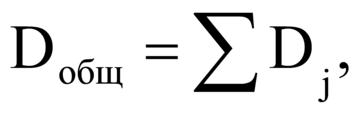 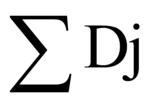 Дотации распределяются между поселениями, уровень расчетной бюджетной обеспеченности которых не превышает уровень, утвержденный в качестве критерия выравнивания расчетной бюджетной обеспеченности поселений, пропорционально отклонению уровня расчетной бюджетной обеспеченности этих поселений от установленного критерия выравнивания расчетной бюджетной обеспеченности.».2. Настоящее решение направить главе муниципального района для подписания и опубликования (обнародования).3 Настоящее решение вступает в силу со дня его официального опубликования (обнародования) и применяется в части, связанной с составлением, рассмотрением и утверждением бюджета Галичского муниципального района на 2020 год и плановый период 2021 и 2022 годов.   «26» декабря 2019 года     № 256СОБРАНИЕ ДЕПУТАТОВГАЛИЧСКОГО МУНИЦИПАЛЬНОГО РАЙОНАРЕШЕНИЕОб утверждении Положения о бюджетном процессе в Галичском муниципальном районе Костромской областиПринято Собранием депутатов                                                                                       муниципального района                                                                                    «26»  декабря 2019 годаВ соответствии с Бюджетным кодексом Российской Федерации, Федеральным законом от 6 октября 2003 года № 131-ФЗ "Об общих принципах организации местного самоуправления в Российской Федерации", руководствуясь Уставом муниципального образования Галичский муниципальный район Костромской области Собрание депутатов муниципального района РЕШИЛО: 1. Утвердить прилагаемое Положение о бюджетном процессе в Галичском муниципальном районе Костромской области.2. Признать утратившими силу:- решение Собрания депутатов муниципального района от 10 июля 2008  года  № 220 «О Положении «О  бюджетном процессе в  Галичском муниципальном районе Костромской области»;- решение Собрания депутатов муниципального района от 20 октября 2008  года  № 248 «О внесении изменений в решение Собрания депутатов Галичского муниципального района от 10 июля 2008  года  № 220 «О Положении «О  бюджетном процессе в  Галичском муниципальном районе Костромской области»;- решение Собрания депутатов муниципального района от 14 мая 2009  года  № 311 «О внесении изменений в Положение «О  бюджетном процессе в  Галичском муниципальном районе Костромской области»;- решение Собрания депутатов муниципального района от 28 января 2010  года  № 372 «О внесении изменений в Положение «О  бюджетном процессе в  Галичском муниципальном районе Костромской области»;- решение Собрания депутатов муниципального района от 27 мая 2010 года  № 409 «О внесении изменения в Положение «О  бюджетном процессе в  Галичском муниципальном районе Костромской области»;- решение Собрания депутатов муниципального района от 27 января 2011  года  № 43 «О внесении изменений в Положение «О  бюджетном процессе в  Галичском муниципальном районе Костромской области»;- решение Собрания депутатов муниципального района от 24 мая 2012  года  № 160 «О внесении изменений в Положение «О  бюджетном процессе в  Галичском муниципальном районе Костромской области»;- решение Собрания депутатов муниципального района от 30 января 2014  года  № 284 «О внесении изменений в Положение «О  бюджетном процессе в  Галичском муниципальном районе Костромской области»;- решение Собрания депутатов муниципального района от 26 февраля 2015  года  № 361 «О внесении изменений в Положение «О  бюджетном процессе в  Галичском муниципальном районе Костромской области»;- решение Собрания депутатов муниципального района от 28 января 2016  года  № 34 «О внесении изменений в Положение «О  бюджетном процессе в  Галичском муниципальном районе Костромской области».3.  Настоящее решение направить главе муниципального района для подписания и официального опубликования  (обнародования).4. Настоящее решение вступает в силу со дня его официального опубликования (обнародования) и применяется в части, связанной с составлением, рассмотрением и утверждением бюджета Галичского муниципального района на 2020 год и плановый период 2021 и 2022 годов.  «26»  декабря  2019 года      №  257Приложение к решению Собрания депутатов Галичского муниципального районаот « 26 » декабря 2019 г. № 257Положение
о бюджетном процессе в Галичском муниципальном районе Костромской областиГлава 1. Общие положенияСтатья 1. Предмет регулирования настоящего Положения Настоящее Положение в соответствии с Конституцией Российской Федерации, бюджетным законодательством Российской Федерации, Уставом муниципального образования Галичский муниципальный район Костромской области регулирует отношения участников бюджетного процесса по составлению и рассмотрению проекта бюджета Галичского муниципального района, утверждению и исполнению бюджета Галичского муниципального района, составлению, внешней проверке, рассмотрению и утверждению бюджетной отчетности, осуществлению муниципального финансового контроля.Статья 2. Решение о бюджете Галичского муниципального района Костромской области1. Бюджет Галичского муниципального района Костромской области (далее - бюджет муниципального района) составляется и утверждается сроком на три года (очередной финансовый год и плановый период) в форме решения Собрания депутатов Галичского муниципального района Костромской области, принимаемого в соответствии с Бюджетным кодексом Российской Федерации, Уставом муниципального образования Галичский муниципальный район Костромской области и настоящим Положением.2. Решение Собрания депутатов Галичского муниципального района Костромской области о бюджете Галичского муниципального района Костромской области (далее - решение о бюджете муниципального района) вступает в силу с 1 января и действует по 31 декабря очередного финансового года, если иное не предусмотрено Бюджетным кодексом Российской Федерации и (или) решением о бюджете муниципального района.Статья 3. Обеспечение прозрачности и открытости бюджета и бюджетного процессаВ целях обеспечения прозрачности и открытости бюджета и бюджетного процесса на официальном сайте Администрации Галичского муниципального района Костромской области в информационно-коммуникационной сети Интернет размещаются:1) решение о бюджете муниципального района на текущий год;2) отчет об исполнении бюджета муниципального района за отчетный год;3) сведения об исполнении бюджета муниципального района за истекший отчетный период текущего финансового года;4) реестр расходных обязательств Галичского муниципального района Костромской области.Глава 2. Полномочия участников бюджетного процессаСтатья 4. Участники бюджетного процессаУчастниками бюджетного процесса в Галичском муниципальном районе Костромской области являются:Глава муниципального района (глава администрации муниципального района);Собрание депутатов Галичского муниципального района;Администрация муниципального района и ее отраслевые (функциональные) органы;Контрольно-счетный орган муниципального образования Галичский муниципальный район;главные администраторы (администраторы) доходов бюджета;главные администраторы (администраторы) источников финансирования дефицита бюджета;главные распорядители (распорядители) бюджетных средств;получатели бюджетных средств.Статья 5. Бюджетные полномочия главы муниципального района (главы администрации муниципального района)Глава муниципального района (глава администрации муниципального района) осуществляет следующие бюджетные полномочия:1. вносит на рассмотрение Собрания депутатов Галичского муниципального района Костромской области:- проект бюджета муниципального района с необходимыми документами и материалами, а также отчет об исполнении бюджета муниципального района;- предложения по установлению, изменению, отмене местных налогов и сборов, введению и отмене налоговых льгот по местным налогам;- проект решения Собрания депутатов Галичского муниципального района об использовании собственных материальных ресурсов и финансовых средств Галичского муниципального района для осуществления переданных органам местного самоуправления муниципального района государственных полномочий;2. определяет бюджетную, налоговую и долговую политику Галичского муниципального района;3. обеспечивает исполнение бюджета муниципального района и составление бюджетной отчетности;4. заключает договоры о привлечении муниципальных заимствований в бюджет муниципального района, а также договоры о предоставлении средств бюджета муниципального района на возвратной основе;5. осуществляет иные полномочия в соответствии с Бюджетным кодексом Российской Федерации и иными правовыми актами бюджетного законодательства Российской Федерации, Уставом муниципального образования Галичский муниципальный район Костромской области, решениями Собрания депутатов Галичского муниципального района Костромской области.Статья 6. Бюджетные полномочия Собрания депутатов Галичского муниципального района Костромской области1. Собрание депутатов Галичского муниципального района Костромской области (далее - Собрание депутатов) осуществляет следующие полномочия в области бюджетного процесса:1) рассматривает проект бюджета муниципального района, внесение изменений в бюджет муниципального района, утверждает бюджет муниципального района, осуществляет контроль в ходе рассмотрения отдельных вопросов исполнения бюджета муниципального района на заседаниях Собрания депутатов муниципального района, заседаниях постоянных депутатских комиссий и в связи с депутатскими запросами;2) рассматривает и утверждает годовой отчет об исполнении бюджета муниципального района;3) устанавливает, изменяет и отменяет местные налоги и сборы, устанавливает налоговые ставки по ним, предоставляет налоговые льготы по местным налогам в пределах прав, предоставленных представительному органу муниципального образования законодательством Российской Федерации о налогах и сборах;4) определяет порядок управления и распоряжения имуществом, находящимся в муниципальной собственности муниципального района;5) формирует и определяет правовой статус органов внешнего муниципального финансового контроля;6) осуществляет иные полномочия, отнесенные Бюджетным кодексом Российской Федерации и иными правовыми актами бюджетного законодательства Российской Федерации, Уставом муниципального образования Галичский муниципальный район Костромской области к полномочиям представительного органа муниципального образования.2. Порядок осуществления Собранием депутатов полномочий в области бюджетного процесса устанавливается Бюджетным кодексом Российской Федерации, настоящим Положением и иными решениями Собрания депутатов.Статья 7. Бюджетные полномочия администрации Галичского муниципального района Костромской области и ее отраслевых (функциональных) органов1. Администрация Галичского муниципального района Костромской области (далее - администрация муниципального района) и ее отраслевые (функциональные) органы, за исключением управления финансов администрации муниципального района, для которого бюджетные полномочия определены статьей 8 настоящего Положения, осуществляют следующие полномочия в области бюджетного процесса:1) утверждение отчетов об исполнении бюджета муниципального района за первый квартал, полугодие и девять месяцев текущего финансового года и направление их в Собрание депутатов и Контрольно-счетный орган муниципального образования Галичский муниципальный район;2) установление порядка разработки прогноза социально-экономического развития Галичского муниципального района, организация его составления и одобрение прогноза социально-экономического развития; 3) установление порядка осуществления главными распорядителями средств бюджета муниципального района, главными администраторами доходов бюджета муниципального района, главными администраторами источников финансирования дефицита бюджета муниципального района внутреннего финансового контроля и внутреннего финансового аудита; 4) обеспечение исполнения бюджета муниципального района и составления бюджетной отчетности;5) установление порядка формирования и ведения реестра источников доходов бюджета муниципального района;6) установление порядка ведения реестра расходных обязательств Галичского муниципального района;7) установление порядка расходования средств резервного фонда администрации муниципального района;8) установление порядка принятия решения о разработке долгосрочных целевых программ, их формирования, реализации, проведения оценки и определения критериев оценки эффективности реализации муниципальных программ;9) установление порядка разработки, утверждения и реализации ведомственных целевых программ;10) утверждение муниципальных программ, реализуемых за счет средств бюджета муниципального района;11) установление порядка формирования и финансового обеспечения выполнения муниципального задания на оказание муниципальных услуг (выполнение работ) в отношении муниципальных учреждений муниципального района 12) принятие решений о подготовке и реализации бюджетных инвестиций в объекты капитального строительства муниципальной собственности;13) осуществление муниципальных заимствований от имени Галичского муниципального района Костромской области; утверждение порядка ведения долговой книги;14) обеспечение управления муниципальным долгом;15) осуществление предоставления средств бюджета на возвратной основе и муниципальных гарантий в рамках верхнего предела муниципального долга, утвержденного решением о бюджете муниципального района;16) осуществление финансового контроля в формах и порядке, устанавливаемых Бюджетным кодексом Российской Федерации, иными актами бюджетного законодательства и нормативными правовыми актами Российской Федерации, муниципального района;17) иные полномочия, отнесенные Бюджетным кодексом Российской Федерации и иными правовыми актами бюджетного законодательства Российской Федерации, Уставом муниципального образования Галичский муниципальный район Костромской области, решениями Собрания депутатов к полномочиям исполнительно-распорядительного органа муниципального образования.2. Порядок осуществления администрацией муниципального района и ее отраслевыми (функциональными) органами полномочий в области бюджетного процесса устанавливается Бюджетным кодексом Российской Федерации, настоящим Положением и нормативными правовыми актами администрации муниципального района.Статья 8. Бюджетные полномочия управления финансов администрации Галичского муниципального районаУправление финансов администрации Галичского муниципального района обладает следующими бюджетными полномочиями:1) составляет проект бюджета муниципального района, проект решения о внесении изменений в бюджет муниципального района, представляет их с необходимыми документами и материалами главе муниципального района (главе администрации муниципального района);2) осуществляет методологическое руководство в области составления проекта бюджета муниципального района и его исполнения;3) устанавливает порядок и методику планирования бюджетных ассигнований;4) разрабатывает и представляет главе муниципального района основные направления бюджетной и налоговой политики;5) получает от отраслевых (функциональных) органов администрации муниципального района, получателей бюджетных средств материалы, необходимые для составления проекта бюджета муниципального района, отчета о его исполнении;6) проектирует предельные объемы бюджетных ассигнований по главным распорядителям средств бюджета муниципального района, по субъектам бюджетного планирования;7) ведет реестр расходных обязательств Галичского муниципального района Костромской области, представляет его в Департамент финансов Костромской области;8) формирует и ведет реестр источников доходов бюджета муниципального района;9) ведет сводный реестр главных распорядителей, распорядителей и получателей средств бюджета муниципального района;10) организует исполнение бюджета муниципального района;11) устанавливает порядок составления и ведения сводной бюджетной росписи бюджета муниципального района, бюджетных росписей главных распорядителей (распорядителей) бюджетных средств, составляет и ведет сводную бюджетную роспись бюджета муниципального района12) устанавливает порядок составления и ведения кассового плана, состав и сроки представления главными распорядителями, распорядителями и получателями бюджетных средств, администраторами доходов бюджета, администраторами источников финансирования дефицита бюджета сведений, необходимых для составления и ведения кассового плана;13) устанавливает порядок составления бюджетной отчетности;14) представляет бюджетную отчетность в департамент финансов Костромской области;15) ежемесячно составляет и представляет отчет о кассовом исполнении бюджета в порядке, установленном Министерством финансов Российской Федерации;16) разрабатывает программу муниципальных заимствований;17) разрабатывает программу муниципальных гарантий;18) ведет муниципальную долговую книгу;19) осуществляет управление муниципальным долгом;20) обеспечивает предоставление бюджетных кредитов в пределах бюджетных ассигнований, утвержденных решением о бюджете муниципального района на очередной финансовый год, в порядке, установленном Собранием депутатов;21) осуществляет операции со средствами бюджета муниципального района;22) доводит бюджетные ассигнования и (или) лимиты бюджетных обязательств до главных распорядителей бюджетных средств;23) взаимодействует с органами, осуществляющими кассовое обслуживание исполнения бюджета;24) составляет годовой отчет об исполнении бюджета муниципального района, а также отчеты об исполнении бюджета за первый квартал, полугодие и девять месяцев текущего финансового года и представляет их главе муниципального района (главе администрации муниципального района);25) утверждает перечень кодов подвидов по видам доходов, главными администраторами которых являются органы местного самоуправления и (или) находящиеся в их ведении казенные учреждения;26) обладает правом требовать от главных распорядителей, распорядителей и получателей средств бюджета муниципального района предоставления отчетов по установленным формам об использовании средств бюджета и иных сведений, связанных с получением, перечислением, зачислением и использованием указанных средств;27) исполняет судебные акты по искам к казне муниципального района в порядке, предусмотренном Бюджетным кодексом Российской Федерации;28) осуществляет иные полномочия, отнесенные Бюджетным кодексом Российской Федерации и (или) принимаемыми в соответствии с ним решениями Собрания депутатов и (или) нормативными правовыми актами администрации муниципального района, регулирующими бюджетные правоотношения, к полномочиям управления финансов администрации муниципального района.2. Порядок осуществления управления финансов администрации муниципального района полномочий в области бюджетного процесса устанавливается Бюджетным кодексом Российской Федерации, настоящим Положением, решениями Собрания депутатов и нормативными правовыми актами администрации муниципального района.Статья 9. Бюджетные полномочия Контрольно-счетного органа муниципального образования Галичский муниципальный район Костромской области1. Контрольно-счетный орган муниципального образования Галичский муниципальный район Костромской области (далее - Контрольно-счетный орган) осуществляет следующие полномочия в области бюджетного процесса:1) осуществляет контроль за исполнением бюджета муниципального района;2) проводит экспертизу проекта бюджета муниципального района;3) осуществляет внешнюю проверку годового отчета об исполнении бюджета муниципального района;4) проводит финансовую экспертизу проектов муниципальных правовых актов муниципального района (включая обоснованность финансово-экономических обоснований) в части, касающейся расходных обязательств Галичского муниципального района, а также муниципальных программ;5) подготавливает информацию о ходе исполнения бюджета муниципального района, о результатах проведенных контрольных и экспертно-аналитических мероприятий и представляет такую информацию в Собрание депутатов и главе муниципального района;6) организует и осуществляет контроль за законностью, результативностью (эффективностью и экономностью) использования средств бюджета муниципального района, а также средств, получаемых бюджетом муниципального района из иных источников, предусмотренных законодательством Российской Федерации;7) проводит анализ бюджетного процесса, готовит предложения, направленные на его совершенствование;8) проводит оценку эффективности предоставления налоговых и иных льгот и преимуществ, бюджетных кредитов за счет средств бюджета муниципального района, а также оценку законности предоставления муниципальных гарантий и поручительств или обеспечения исполнения обязательств другими способами по сделкам, совершаемым юридическими лицами и индивидуальными предпринимателями за счет средств бюджета муниципального района и имущества, находящегося в собственности муниципального района;9) осуществляет иные полномочия, установленные федеральными законами, законами Костромской области, Уставом муниципального образования Галичский муниципальный район Костромской области, Положением о Контрольно-счетном органе муниципального образования Галичский муниципальный район Костромской области и иными решениями Собрания депутатов.2. Порядок осуществления Контрольно-счетным органом полномочий в области бюджетного процесса устанавливается Бюджетным кодексом Российской Федерации, федеральными законами, законами Костромской области, настоящим Положением, иными решениями Собрания депутатов, регулирующими бюджетные правоотношения и Положением о Контрольно-счетном органе муниципального образования Галичский муниципальный район Костромской области.Статья 10. Бюджетные полномочия иных участников бюджетного процессаБюджетные полномочия иных участников бюджетного процесса, за исключением Собрания депутатов, главы муниципального района (главы администрации муниципального района), администрации муниципального района и ее отраслевых (функциональных) органов, управления финансов администрации муниципального района, Контрольно-счетного органа устанавливаются Бюджетным кодексом Российской Федерации и принимаемыми в соответствии с ним муниципальными правовыми актами, регулирующими бюджетные правоотношения.Глава 3. Составление проекта бюджета муниципального района и внесение проекта решения о бюджете муниципального района на рассмотрение в Собрание депутатовПроект бюджета муниципального района составляется на основе прогноза социально-экономического развития Галичского муниципального района Костромской области в целях финансового обеспечения расходных обязательств.Порядок и сроки составления проекта бюджета муниципального района устанавливаются администрацией муниципального района с соблюдением требований, установленных Бюджетным кодексом Российской Федерации и решениями Собрания депутатов.Статья 11. Сведения, необходимые для составления проекта бюджета муниципального района1. Составление проекта бюджета муниципального района основывается на: положениях послания Президента Российской Федерации Федеральному Собранию Российской Федерации, определяющих политику (требования к бюджетной политике) в Российской Федерации;основных направлениях бюджетной политики и основных направлениях налоговой политики;прогнозе социально-экономического развития;муниципальных программах (проектах муниципальных программ, проектах изменений указанных программ).2. Проектом решения о бюджете муниципального района на очередной финансовый год и плановый период предусматривается уточнение показателей планового периода утвержденного бюджета муниципального района и утверждение показателей второго года планового периода составляемого бюджета муниципального района.Статья 12. Содержание решения о бюджете муниципального района1. В решении о бюджете муниципального района должны содержаться следующие показатели:1) общий объем доходов бюджета муниципального района в очередном финансовом году и плановом периоде;2) общий объем расходов бюджета муниципального района в очередном финансовом году и плановом периоде;3) дефицит (профицит) бюджета муниципального района на очередной финансовый год и каждый год планового периода;4) объем межбюджетных трансфертов, получаемых из других бюджетов бюджетной системы Российской Федерации в очередном финансовом году; 5) верхний предел муниципального долга Галичского муниципального района Костромской области по состоянию на 1 января года, следующего за очередным финансовым годом и каждым годом планового периода, с указанием, в том числе, верхнего предела долга по муниципальным гарантиям;6) общий объем условно утверждаемых (утвержденных) расходов на первый год планового периода в объеме не менее 2,5 процента общего объема расходов бюджета (без учета расходов бюджета, предусмотренных за счет межбюджетных трансфертов из других бюджетов бюджетной системы Российской Федерации, имеющих целевое назначение), на второй год планового периода в объеме не менее 5 процентов общего объема расходов бюджета (без учета расходов бюджета, предусмотренных за счет межбюджетных трансфертов из других бюджетов бюджетной системы Российской Федерации, имеющих целевое назначение);7) размер резервного фонда администрации муниципального района на очередной финансовый год и плановый период;8) общий объем бюджетных ассигнований, направляемых на исполнение публичных нормативных обязательств на очередной финансовый год и плановый период;9) объем расходов на обслуживание муниципального долга Галичского муниципального района  Костромской области в очередном финансовом году и плановом периоде;10) объем бюджетных ассигнований муниципального дорожного фонда Галичского муниципального района Костромской области на очередной финансовый год и плановый период.2. Отдельными приложениями к решению о бюджете муниципального района устанавливаются:1) прогнозируемые доходы бюджета муниципального района по кодам видов доходов, подвидов доходов, классификации операций сектора государственного управления, относящихся к доходам бюджета на очередной финансовый год;2) прогнозируемые доходы бюджета муниципального района по кодам видов доходов, подвидов доходов, классификации операций сектора государственного управления, относящихся к доходам бюджета на плановый период;3) ведомственная структура расходов на очередной финансовый год, содержащая распределение бюджетных ассигнований по главным распорядителям бюджетных средств, разделам, подразделам, целевым статьям (муниципальным программам и непрограммным направлениям деятельности), группам (группам и подгруппам) видов расходов классификации расходов бюджетов;4) ведомственная структура расходов на плановый период, содержащая распределение бюджетных ассигнований по главным распорядителям бюджетных средств, разделам, подразделам, целевым статьям (муниципальным программам и непрограммным направлениям деятельности), группам (группам и подгруппам) видов расходов классификации расходов бюджетов;5) перечень главных администраторов доходов бюджета муниципального района и закрепленные за ними виды (подвиды) доходов бюджета;6) источники финансирования дефицита бюджета муниципального района на очередной финансовый год;7) источники финансирования дефицита бюджета муниципального района на плановый период;8) перечень главных администраторов источников финансирования дефицита бюджета муниципального района;9) программа муниципальных заимствований Галичского муниципального района Костромской области на очередной финансовый год и плановый период;10) распределение бюджетных ассигнований по разделам, подразделам, целевым статьям (муниципальным программам и непрограммным направлениям деятельности), группам (группам и подгруппам) видов расходов классификации расходов бюджетов на очередной финансовый год;11) распределение бюджетных ассигнований по разделам, подразделам, целевым статьям (муниципальным программам и непрограммным направлениям деятельности), группам (группам и подгруппам) видов расходов классификации расходов бюджетов на плановый период;12) распределение бюджетных ассигнований на реализацию муниципальных программ муниципального района по программам, подпрограммам и главным распорядителям средств бюджета муниципального района на очередной финансовый год;13) распределение бюджетных ассигнований на реализацию муниципальных программ муниципального района по программам, подпрограммам и главным распорядителям средств бюджета муниципального района на плановый период;14) объем межбюджетных трансфертов, предоставляемых  бюджетам сельских поселений на очередной финансовый год;15) объем межбюджетных трансфертов, предоставляемых  бюджетам сельских поселений на плановый период;16) распределение дотаций на выравнивание бюджетной обеспеченности поселений на очередной финансовый год;17) распределение дотаций на выравнивание бюджетной обеспеченности поселений на плановый период;18) распределение субвенций, передаваемых бюджетам поселений на осуществление органами местного самоуправления поселений государственных полномочий на очередной финансовый год;19) распределение субвенций, передаваемых бюджетам поселений на осуществление органами местного самоуправления поселений государственных полномочий на плановый период.3. В случаях, предусмотренных Бюджетным кодексом Российской Федерации, решением о бюджете муниципального района могут устанавливаться иные показатели бюджета муниципального района.4. Проект решения о бюджете муниципального района, составляемый управлением финансов администрации муниципального района, должен соответствовать требованиям, установленным частями 1, 2 и 3 настоящей статьи.Статья 13. Документы и материалы, представляемые одновременно с проектом решения о бюджете муниципального районаОдновременно с проектом решения о бюджете муниципального района в Собрание депутатов представляются следующие документы и материалы:1) основные направления бюджетной и налоговой политики на очередной финансовый год и плановый период;2) предварительные итоги социально-экономического развития Галичского муниципального района Костромской области за истекший период текущего финансового года и ожидаемые итоги социально-экономического развития за текущий финансовый год;3) прогноз социально-экономического развития Галичского муниципального района Костромской области;4) прогноз основных характеристик (общий объем доходов, общий объем расходов, дефицита (профицита) бюджета) консолидированного бюджета муниципального района на очередной финансовый год и плановый период;5) оценка ожидаемого исполнения бюджета муниципального района на текущий финансовый год;6) пояснительная записка к проекту бюджета муниципального района;7) проекты бюджетных смет, предложенные Собранием депутатов, Контрольно-счетным органом, представляемые в случае возникновения разногласий с управлением финансов администрации муниципального района в отношении указанных бюджетных смет;8) верхний предел муниципального внутреннего долга на 1 января года, следующего за очередным финансовым годом и каждым годом планового периода;9) реестр источников доходов бюджета муниципального района;10) паспорта муниципальных программ, финансирование которых планируется осуществить в очередном финансовом году и плановом периоде;11) методики (проекты методик) и расчеты распределения межбюджетных трансфертов;12) иные документы и материалы.Статья 14. Внесение проекта решения о бюджете муниципального района на рассмотрение Собрания депутатов1. Глава муниципального района (глава администрации муниципального района) вносит проект решения о бюджете муниципального района на очередной финансовый год и плановый период на рассмотрение Собрания депутатов не позднее 15 ноября текущего финансового года.2. Одновременно с проектом бюджета муниципального района в Собрание депутатов представляются документы и материалы, определенные статьей 13 настоящего Положения.Глава 4. Рассмотрение проекта решения о бюджете муниципального района, утверждение бюджета муниципального района и внесение изменений в решение о бюджете муниципального районаСтатья 15. Рассмотрение и утверждение бюджета муниципального района1. Одновременно при внесении на рассмотрение Собрания депутатов проекта решения о бюджете муниципального района глава муниципального района (глава администрации муниципального района) направляет указанный проект вместе с представленными документами и материалами в Контрольно-счетный орган для проведения экспертизы.2. Контрольно-счетный орган в течение 15 календарных дней со дня поступления проекта решения о бюджете муниципального района и предоставленных одновременно с ним документов и материалов готовит заключение о проекте решения о бюджете муниципального района с указанием недостатков в случае их выявления и представляет его в Собрание депутатов и администрацию муниципального района.3. Внесенный проект решения о бюджете муниципального района с заключением Контрольно-счетного органа направляется на рассмотрение в Собрание депутатов.4. Собрание депутатов после получения заключения Контрольно-счетного органа на проект решения о бюджете и представленные одновременно с ним документы и материалы принимает решение о рассмотрении проекта решения о бюджете муниципального района и проведении публичных слушаний в порядке, установленном действующим законодательством.5. Общий срок подготовки проекта решения о бюджете муниципального района к его рассмотрению не должен превышать 45 календарных дней со дня внесения его в Собрание депутатов.6. При рассмотрении проекта решения о бюджете муниципального района Собрание депутатов заслушивает доклад руководителя управления финансов администрации муниципального района, содоклады (решения) председателя постоянной комиссии по бюджету, налогам и финансам, председателя Контрольно-счетного органа и принимает решение о принятии или об отклонении проекта решения о бюджете муниципального района.7. В случае отклонения проекта решения о бюджете муниципального района Собрание депутатов направляет его администрации муниципального района с указанием причин и для устранения недостатков данного проекта.Администрация муниципального района в течение 5 календарных дней со дня получения проекта, вносит необходимые изменения и представляет на рассмотрение Собрания депутатов  проект решения о бюджете муниципального района.Статья 16. Порядок вступления в силу решения Собрания депутатов о бюджете муниципального района1. Решение Собрания депутатов о бюджете муниципального района подписывается главой муниципального района в порядке и сроки, установленные Уставом муниципального образования Галичский муниципальный район Костромской области.2. Решение Собрания депутатов о бюджете муниципального района вступает в силу с 1 января очередного финансового года.Статья 17. Подготовка и внесение изменений в решение Собрания депутатов о бюджете муниципального района1. В течение финансового года администрация муниципального района разрабатывает проект решения о внесении изменений в решение Собрания депутатов о бюджете муниципального района и представляет его в Собрание депутатов.2. Одновременно при внесении на рассмотрение Собрания депутатов проекта решения о внесении изменений в решение Собрания депутатов о бюджете муниципального района указанный проект направляется в Контрольно-счетный орган.3. Контрольно-счетный орган в течение 3 календарных дней со дня получения проекта решения готовит и направляет заключение в Собрание депутатов и в администрацию муниципального района.Глава 5. Годовой отчет об исполнении бюджета муниципального района. Муниципальный финансовый контрольСтатья 18. Годовой отчет об исполнении бюджета муниципального района1. Годовой отчет об исполнении бюджета муниципального района разрабатывается управлением финансов администрации муниципального района в соответствии с требованиями Бюджетного кодекса Российской Федерации.2. Одновременно с годовым отчетом об исполнении бюджета муниципального района представляются:1) проект решения Собрания депутатов об исполнении бюджета муниципального района за отчетный финансовый год (далее - проект решения);2) пояснительная записка к годовому отчету об исполнении бюджета муниципального района;3) годовая бюджетная отчетность об исполнении бюджета муниципального района в объеме отчетных форм, установленных Министерством финансов Российской Федерации;4) иные документы, предусмотренные бюджетным законодательством Российской Федерации.3. Годовой отчет об исполнении бюджета муниципального района подлежит рассмотрению Собранием депутатов и утверждению решением Собрания депутатов об исполнении бюджета муниципального района.4. Годовой отчет об исполнении бюджета муниципального района подлежит обязательному обсуждению на публичных слушаниях в порядке, установленном действующим законодательством.Статья 19. Внешняя проверка годового отчета об исполнении бюджета муниципального района1. Годовой отчет об исполнении бюджета муниципального района до его рассмотрения Собранием депутатов подлежит внешней проверке, которая включает внешнюю проверку бюджетной отчетности главных распорядителей бюджетных средств, главных администраторов доходов бюджета муниципального района, главных администраторов источников финансирования дефицита бюджета муниципального района (далее - главных администраторов средств бюджета) и подготовку заключения на годовой отчет об исполнении бюджета муниципального района.Внешняя проверка годового отчета об исполнении бюджета муниципального района осуществляется Контрольно-счетным органом в порядке, установленном настоящим Положением.2. Администрация муниципального района не позднее 1 апреля текущего финансового года представляет в Контрольно-счетный орган годовой отчет об исполнении бюджета муниципального района. Подготовка заключения на годовой отчет об исполнении бюджета муниципального района проводится Контрольно-счетным органом в срок, не превышающий один месяц со дня его предоставления.3. Контрольно-счетный орган готовит заключение на годовой отчет об исполнении бюджета муниципального района с учетом данных внешней проверки годовой бюджетной отчетности главных администраторов бюджетных средств.При этом Контрольно-счетный орган рассматривает достоверность отчетности на предмет:1) полноты и правильности отражения в годовой бюджетной отчетности главных администраторов доходов бюджета муниципального района объемов доходов, закрепленных за соответствующими главными администраторами доходов бюджета муниципального района;2) полноты и правильности отражения в годовой бюджетной отчетности главных распорядителей средств бюджета муниципального района объемов осуществленных расходов, которые были предусмотрены в бюджетных росписях главных распорядителей средств бюджета муниципального района;3) полноты и правильности отражения в годовой бюджетной отчетности главных администраторов источников финансирования дефицита бюджета муниципального района, а также объемов бюджетных ассигнований, использованных для погашения источников финансирования дефицита бюджета муниципального района.4. Заключение на годовой отчет об исполнении бюджета муниципального района представляется Контрольно-счетным органом в Собрание депутатов с одновременным направлением в администрацию муниципального района.В заключении должны быть отражены следующие вопросы:1) соответствия объема поступивших доходов в бюджет муниципального района доходам, отраженным в отчете об исполнении бюджета муниципального района;2) соответствия отраженных в отчете об исполнении бюджета муниципального района расходов объему произведенных при исполнении бюджета муниципального района расходов;3) соответствия поступлений из источников финансирования дефицита бюджета муниципального района отраженных в отчете об исполнении бюджета муниципального района поступлениям;4) соблюдения установленного Бюджетным кодексом Российской Федерации предельного значения дефицита бюджета муниципального образования;5) соблюдения в отчетном финансовом году установленного Бюджетным кодексом Российской Федерации ограничения по предельному объему муниципального долга муниципального образования;6) соответствия объема расходов бюджета муниципального района на обслуживание муниципального долга Галичского  муниципального района Костромской области установленному Бюджетным кодексом Российской Федерации ограничению по предельному объему расходов на обслуживание муниципального долга муниципального образования;7) соответствия осуществленных муниципальных заимствований Галичского  муниципального района Костромской области установленному Бюджетным кодексом Российской Федерации ограничению по предельному объему муниципальных заимствований муниципальных образований;8) правильность применения бюджетной классификации Российской Федерации;9) иные вопросы, связанные с экономической и (или) правовой оценкой отчета об исполнении бюджета  муниципального района за отчетный финансовый год.Статья 20. Представление годового отчета об исполнении бюджета муниципального района1. Годовой отчет об исполнении бюджета муниципального района представляется управлением финансов администрации муниципального района главе муниципального района (главе администрации муниципального района) для внесения в Собрание депутатов не позднее 1 мая текущего финансового года.2. Собрание депутатов после получения годового отчета об исполнении бюджета муниципального района принимает решение о рассмотрении проекта решения Собрания депутатов об исполнении бюджета муниципального района и проведении публичных слушаний в порядке, установленном действующим законодательством.Статья 21. Рассмотрение и утверждение годового отчета об исполнении бюджета муниципального района1. Поступивший в Собрание депутатов годовой отчет об исполнении бюджета муниципального района подлежит рассмотрению Собранием депутатов с учетом результатов его обсуждения на публичных слушаниях, заключения Контрольно - счетного органа по результатам внешней проверки годового отчета об исполнении бюджета муниципального района и результатов работы постоянных депутатских комиссий.2. По результатам рассмотрения годового отчета об исполнении бюджета муниципального района Собрание депутатов принимает решение об утверждении или отклонении решения об исполнении бюджета муниципального района.3. В случае отклонения Собранием депутатов проекта решения об исполнении бюджета муниципального района он возвращается администрации муниципального района для устранения фактов недостоверного или неполного отражения данных.В срок, не превышающий 15 дней со дня отклонения Собранием депутатов, проект решения об исполнении бюджета муниципального района повторно вносится в Собрание депутатов.4. Решением Собрания депутатов об исполнении бюджета муниципального района утверждается годовой отчет об исполнении бюджета муниципального района с указанием общего объема доходов, расходов и дефицита (профицита) бюджета муниципального района.5. Отдельными приложениями к решению об исполнении бюджета муниципального района утверждаются показатели:1) доходов бюджета муниципального района по кодам классификации доходов бюджета;2) расходов бюджета муниципального района по ведомственной структуре расходов бюджета муниципального района;3) расходов бюджета муниципального района по разделам, подразделам классификации расходов бюджетов;4) источников финансирования дефицита бюджета муниципального района по кодам классификации источников финансирования дефицитов бюджетов;5) иные показатели, установленные Бюджетным кодексом Российской Федерации, законами Костромской области, решениями Собрания депутатов об исполнении бюджета муниципального района.Статья 22. Органы, осуществляющие муниципальный финансовый контроль в Галичском муниципальном районе Костромской области1. Органами, осуществляющими финансовый контроль, являются:1) Контрольно-счетный орган;2) управление финансов администрации муниципального района;3) главные администраторы доходов бюджета муниципального района;4) главные администраторы источников финансирования дефицита бюджета муниципального района;5) главные распорядители, распорядители бюджетных средств;6) сектор по внутреннему муниципальному финансовому контролю администрации муниципального района.2. Муниципальный финансовый контроль осуществляется органами, указанными в части 1 настоящей статьи, в соответствии с Бюджетным кодексом Российской Федерации, Уставом муниципального образования Галичский муниципальный район Костромской области, решениями Собрания депутатов и иными муниципальными правовыми актами.СОБРАНИЕ ДЕПУТАТОВГАЛИЧСКОГО МУНИЦИПАЛЬНОГО РАЙОНАРЕШЕНИЕО внесении изменений в решение Собрания депутатов Галичского муниципального района от 19 сентября 2019 года № 238 Принято Собранием депутатов                                                                                       муниципального района                                                                                      «26» декабря 2019 года В целях приведения в соответствие с действующим законодательством муниципального  нормативного правового акта, Собрание депутатов муниципального района РЕШИЛО: 	1. Внести в решение  Собрания депутатов Галичского муниципального района от 19 сентября 2019 года № 238 «Об установлении стоимости на обеспечение питанием учащихся муниципальных образовательных организаций Галичского муниципального района» » следующие изменения:1) дополнить частью 2.1. следующего содержания: «Информация о назначении выплаты по обеспечению питанием, указанной в части 1 и части 2, размещается в Единой государственной информационной системе социального обеспечения. Размещение (получение) указанной информации в  Единой государственной информационной системе социального обеспечения осуществляется в соответствии с Федеральным законом от 17 июля 1999 года № 178-ФЗ «О государственной социальной помощи»;2) в части 3 после слов «2016 года» дополнить словами «№ 67».2.  Настоящее решение направить главе муниципального района для подписания и официального опубликования  (обнародования).3. Настоящее решение вступает в силу со дня его официального опубликования (обнародования) и распространяет свое действие на правоотношения, возникшие с 1 октября 2019 года.«26» декабря  2019 года№ 258СОБРАНИЕ ДЕПУТАТОВ ГАЛИЧСКОГО МУНИЦИПАЛЬНОГО  РАЙОНАРЕШЕНИЕ Об утверждении Порядка принятия решения о применении к главе Галичского муниципального района Костромской области , депутату Собрания депутатов Галичского муниципального района Костромской области мер ответственности, указанных в части 7.3-1 статьи 40 Федерального закона «Об общих принципах организации местного самоуправления в Российской Федерации»Принято Собранием депутатов                                                                                   муниципального района                                                                           «26»  декабря   2019   годаВ соответствии со статьей 40 Федерального закона от 6 октября 2003 года №131–ФЗ «Об общих принципах организации местного самоуправления в Российской Федерации», статьями 9.2.1., 9.3. Закона Костромской области от 10 марта 2009 года №450-4-ЗКО «О противодействии коррупции в Костромской области», руководствуясь Уставом муниципального образования Галичский муниципальный район Костромской области, Собрание депутатов Галичского муниципального района Костромской области РЕШИЛО:1. Утвердить прилагаемый Порядок принятия решения о применении к главе Галичского муниципального района Костромской области, депутату Собрания депутатов Галичского муниципального района Костромской области мер ответственности, указанных в части 7.3-1 статьи 40 Федерального закона «Об общих принципах организации местного самоуправления в Российской Федерации».2. Настоящее решение направить главе муниципального района для подписания и официального опубликования (обнародования) в информационном бюллетене «Районный вестник».3. Настоящее решение вступает в силу со дня его официального опубликования.«26» декабря 2019  года № 259УТВЕРЖДЕНРешением Собрания депутатов Галичского муниципального района Костромской области                                              от «26» декабря 2019 года № 259Порядок принятия решения о применении к главе Галичского муниципального района Костромской области, депутату Собрания депутатов Галичского муниципального района Костромской области мер ответственности, указанных в части 7.3-1 статьи 40 Федерального закона «Об общих принципах организации местного самоуправления в Российской Федерации»	1. К главе Галичского муниципального района Костромской области (далее – главе муниципального района), депутату Собрания депутатов Галичского муниципального района Костромской области (далее - депутату Собрания депутатов муниципального района), представившим недостоверные или неполные сведения о своих доходах, расходах, об имуществе и обязательствах имущественного характера, а также сведения о доходах, расходах, об имуществе и обязательствах имущественного характера своих супруги (супруга) и несовершеннолетних детей, если искажение этих сведений является несущественным, могут быть применены следующие меры ответственности:	1) предупреждение;	2) освобождение депутата Собрания депутатов муниципального района  от должности в Собрании депутатов муниципального района с лишением права занимать должности в Собрании депутатов муниципального района до прекращения срока его полномочий;	3) освобождение от осуществления полномочий на постоянной основе с лишением права осуществлять полномочия на постоянной основе до прекращения срока его полномочий;	4) запрет занимать должности в  Собрании депутатов муниципального района до прекращения срока его полномочий;	5) запрет исполнять полномочия на постоянной основе до прекращения срока его полномочий.	2. Меры ответственности, предусмотренные пунктом 1 настоящего Порядка, применяются Собранием депутатов муниципального района на основании заявления губернатора Костромской области, основанного на данных докладах о результатах проверки, проведенной органом Костромской области по профилактике коррупционных и иных правонарушений и с учетом перечня несущественных искажений сведений о доходах, об имуществе и обязательствах имущественного характера, установленного в соответствии с частью 22.1. статьи 9.2.1. Закона Костромской области «О противодействии коррупции в Костромской области» и (или) перечня несущественных искажений сведений о расходах, установленного в соответствии с частью 3.1. статьи 9.3. Закона Костромской области «О противодействии коррупции в Костромской области».	3. При применении мер ответственности, предусмотренных пунктом 1 настоящего Порядка, учитываются характер, совершенного лицом, замещающим муниципальную должность, коррупционного правонарушения, его тяжесть, обстоятельства, при которых оно совершено, особенности личности правонарушителя, предшествующие результаты исполнения лицом, замещающим муниципальную должность, своих должностных обязанностей (полномочий), соблюдение лицом, замещающим муниципальную должность, других ограничений, запретов и исполнение им обязанностей, установленных в целях противодействия коррупции.	4. Меры ответственности, предусмотренные пунктом 1 настоящего Порядка, применяются не позднее шести месяцев со дня поступления заявления губернатора Костромской области и не позднее трех лет со дня совершения коррупционного правонарушения.	5. Решение 	Собрания депутатов муниципального района о применении к главе муниципального района, депутату Собрания депутатов муниципального района меры ответственности, предусмотренной пунктом 1 настоящего Порядка, должно содержать:	1) коррупционное правонарушение, дату его совершения;	2) нормативные правовые акты, положения которых нарушены главой муниципального района, депутатом Собрания депутатов муниципального района;	3) дату поступления в Собрание депутатов муниципального района заявления губернатора Костромской области;	4) избранную меру ответственности.	6. Решение Собрания депутатов муниципального района о применении к главе муниципального района, депутату Собрания депутатов муниципального района меры ответственности, предусмотренной пунктом 1 настоящего Порядка, вступает в силу со дня его принятия.	7.  Копия решения Собрания депутатов муниципального района о применении к главе муниципального района, депутату Собрания депутатов муниципального района меры ответственности с указанием коррупционного правонарушения и нормативных правовых актов, положения которых им нарушены или об отказе в применении к главе муниципального района, депутату Собрания депутатов муниципального района такой меры ответственности с указанием мотивов вручается главе муниципального района, депутату Собрания депутатов муниципального района под расписку в течение пяти дней со дня принятия соответствующего решения.	8. Копия решения Собрания депутатов муниципального района о применении к главе муниципального района, депутату Собрания депутатов муниципального района меры ответственности или об отказе в применении к главе муниципального района, депутату Собрания депутатов муниципального района такой меры ответственности направляется губернатору Костромской области.СОБРАНИЕ ДЕПУТАТОВ ГАЛИЧСКОГО МУНИЦИПАЛЬНОГО РАЙОНА Р Е Ш Е Н И Е                                                                                                       Принято Собранием депутатов муниципального района «26»  декабря   2019 годаВ целях обеспечения планомерности приватизации муниципального имущества Галичского муниципального района Костромской области в 2020 году, руководствуясь Федеральным законом Российской Федерации от 21 декабря 2001 года № 178-ФЗ «О приватизации государственного и муниципального имущества», Федеральным законом Российской Федерации от 6 октября 2003 года № 131-ФЗ «Об общих принципах организации местного самоуправления в Российской Федерации», Уставом муниципального образования Галичский муниципальный район Костромской области, Положением о порядке приватизации муниципального имущества Галичского муниципального района Костромской области, утвержденным Собранием депутатов Галичского муниципального района от 27 сентября 2012 года № 188, рассмотрев представленные главой администрации муниципального района изменения в план приватизации муниципального имущества района на 2020 год, Собрание депутатов Галичского муниципального района РЕШИЛО:             1. Внести изменения в пункт 2.1. раздела 2 приложения к решению Собрания депутатов  Галичского муниципального района от 21 ноября 2019 года №244 «Об утверждении плана приватизации муниципального имущества Галичского муниципального района на 2020  год», включив  в  перечень муниципального имущества, приватизация которого планируется в 2020 году:2. Настоящее решение направить главе муниципального района для подписания и опубликования (обнародования).3. Настоящее решение вступает в силу со дня опубликования (обнародования). «26»  декабря   2019  года № 260Извещение о проведении торгов Комитет по управлению муниципальным имуществом и земельными ресурсами администрации Галичского муниципального района Костромской области объявляет о проведении        12 февраля 2020  года с 10 часов 00 минут по московскому времени по адресу: Костромская область, город Галич, площадь Революции, дом 23 А (кабинет № 20 администрации Галичского муниципального района  Костромской области), аукциона на право заключения договора аренды земельного участка, расположенного на территории Галичского муниципального района Костромской области, государственная собственность на который не разграничена. 1. Организатор аукциона: Комитет по управлению муниципальным имуществом и земельными ресурсами администрации Галичского муниципального района Костромской области. Адрес организатора аукциона: Костромская область, город Галич, площадь Революции, дом 23 А.,тел. (49437) 2-11-90, официальный сайт www. gal-mr.ru2. Аукцион проводится в соответствии со ст.  39.11, 39.12 Земельного кодекса РФ.Наименование органа, принявшего решение о проведении аукциона, реквизиты указанного решения: распоряжение администрации Галичского муниципального района Костромской области  от 25 декабря  2019 года № 277-р  «Об организации и проведении аукциона на право заключения договора аренды земельного участка, местоположение установлено относительно ориентира, расположенного в границах участка, почтовый адрес ориентира: Костромская область, р-н Галичский,у д. Богчино».3. Аукцион  на право заключения договора аренды земельного участка, расположенного на территории Галичского муниципального района Костромской области государственная собственность на которые не разграничена, является открытым по составу участников и по форме подачи заявок.            4. Характеристика предмета аукциона:- адрес: местоположение установлено относительно ориентира, расположенного в границах участка, почтовый адрес ориентира: Костромская область, Галичский район,  у д. Богчино, - площадь: 8611 кв.м.;- кадастровый номер: 44:04:023304:332;- категория земель: земли промышленности, энергетики, транспорта, связи, радиовещания, телевидения, информатики, земли для обеспечения космической деятельности, земли обороны, безопасности и земли иного специального назначения;- разрешенное использование: производственная деятельность;- обременения -  отсутствуют;- ограничения — отсутствуют;- сведения о границах земельного участка: границы земельного участка определяются в соответствии с кадастровым паспортом земельного участка.- срок аренды земельного участка – 10 лет;- сведения о технических условиях подключения объекта к сетям инженерно-      - начальный размер ежегодной арендной платы: 84220  (Восемьдесят четыре тысячи двести двадцать) рублей 00 копеек;- шаг аукциона: 2526 руб. 60 коп. (Две тысячи пятьсот двадцать шесть) рубля 60 копеек;- задаток за участие в аукционе: 16 844 руб. 00 коп. (Шестнадцать тысяч восемьсот сорок четыре) рублей 00 копеек.   5. Критерий определения победителя аукциона: наибольший размер ежегодной арендной платы за земельный участок.    6. Организатор аукциона вправе отказаться от проведения аукциона в случае выявления обстоятельств, предусмотренных пунктом 8 статьи 39.11 Земельного кодекса Российской Федерации. Извещение об отказе от проведения аукциона размещается на официальном сайте торгов в течение трех дней со дня принятия данного решения. В течение трех дней с даты принятия решения об отказе в проведении аукциона организатор аукциона обязан известить участников аукциона об отказе в проведении аукциона и возвратить его участникам внесенные задатки.      7. Срок приема заявок на участие в аукционе: с 10 января 2020 года по 10 февраля 2020  года.     Заявки с прилагаемыми к ним документами принимаются по адресу: Костромская область, город Галич, площадь Революции, дом 23 А, кабинет № 20 с 08:00 часов до 17:15 часов (в предпраздничные дни и в пятницу до 16.00), перерыв на обед с 12:00 часов до 13:00 часов. Выходные дни: суббота, воскресенье.Порядок приема заявок на участие в аукционе:Для участия в аукционе претендент представляет  «Организатору аукциона» (лично или через своего представителя) в установленный срок заявку по установленной  форме с прилагаемыми к ней документами и указанием банковских реквизитов счета для возврата задатка. Заявка составляется в 2 (двух) экземплярах, один - остается у «Организатора аукциона», другой - у претендента.Один заявитель вправе подать только одну заявку на участие в аукционе.К заявке прилагаются:          1)  копии документов, удостоверяющих личность заявителя (для граждан);          2) надлежащим образом заверенный перевод на русский язык документов о государственной регистрации юридического лица в соответствии с законодательством иностранного государства в случае, если заявителем является иностранное юридическое лицо;         3) документы, подтверждающие внесение задатка.          На каждый лот   один претендент имеет право подать только одну заявку на участие в аукционе.       8. Порядок и срок отзыва заявок.  Претендент имеет право отозвать принятую организатором аукциона заявку на участие в аукционе до дня окончания срока приема заявок, уведомив об этом в письменной форме организатора аукциона. Организатор аукциона обязан возвратить заявителю внесенный им задаток в течение трех рабочих дней со дня поступления уведомления об отзыве заявки.        9. Порядок внесения  и возврата задатков: Для участия в аукционе претендент вносит задаток на лицевой счет комитета по управлению муниципальным имуществом и земельными ресурсами администрации Галичского муниципального района Костромской области. Срок поступления задатка на лицевой счет – не позднее 17 часов  15 минут 10 февраля  2020 года.Реквизиты для перечисления задатка: расчетный счет УФК по Костромской области  /Комитет по управлению муниципальным имуществом и земельными ресурсами администрация Галичского муниципального района Костромской области / л/с 05413D00750, ИНН 4403003700, КПП 440301001, счет получателя 40302810934693000124 в отделении Кострома, БИК 043469001, ОКТМО 34708000.В платежном поручении должно быть указано местоположение земельного участка.Задаток засчитываются в оплату ежегодной арендной платы за земельный участок в случаях, если:- задаток внесен лицом, признанным победителем аукциона, - задаток внесен лицом, признанным единственным участником аукциона, с которым договор аренды заключается в соответствии с пунктами 13, 14 статьи 39.12 Земельного кодекса Российской Федерации,- задаток внесен лицом, признанным участником аукциона, и данное лицо является единственным принявшим участие в аукционе участником, с которым договор аренды заключается  в соответствии с пунктом 20 статьи 39.12 Земельного кодекса Российской Федерации.Задатки, внесенные этими лицами, не заключившими в установленном порядке договоры аренды земельных участков вследствие уклонения от заключения указанных договоров, не возвращаются.Организатор аукциона обязан возвратить внесенный претендентом задаток:- в течение 3 (трех) рабочих дней со дня оформления протокола приема заявок на участие в аукционе в случае, если претендент не допущен к участию в аукционе;- в течение 3 (трех) рабочих дней со дня подписания протокола о результатах аукциона лицам, участвовавшим в аукционе, но не победившим в нем;- в течение 3 (трех) рабочих дней со дня регистрации отзыва заявки в журнале приема заявок в случае отзыва претендентом заявки на участие в аукционе до признания его участником аукциона.    10. Порядок определения участников аукциона:В день определения участников аукциона, «Организатор аукциона» рассматривает заявки и документы претендентов, устанавливает факт поступления от претендентов задатков на основании выписки с соответствующего счета. По результатам рассмотрения документов «Организатор аукциона» принимает решение о признании претендентов участниками аукциона или об отказе в допуске претендентов к участию в аукционе, которое оформляется протоколом. В протоколе приводится перечень принятых заявок с указанием имен (наименований) претендентов, перечень отозванных заявок, имена (наименования) заявителей, признанных участниками аукциона, а также имена (наименования) претендентов, которым было отказано в допуске к участию в аукционе, с указанием оснований отказа.Претендент не допускается к участию в аукционе по следующим основаниям:1) непредставление необходимых для участия в аукционе документов или представление недостоверных сведений;2) не поступление задатка на дату рассмотрения заявок на участие в аукционе;3) подача заявки на участие в аукционе лицом, которое  не имеет права быть участником конкретного аукциона, покупателем земельного участка или приобрести земельный участок в аренду;4) наличие сведений о заявителе, об учредителях (участниках), о членах коллегиальных исполнительных органов заявителя, лицах, исполняющих функции единоличного исполнительного органа заявителя, являющегося юридическим лицом, в предусмотренном настоящей статьей реестре недобросовестных участников аукциона.Дата, время и место определения участников аукциона, подписания протокола приема заявок —  11 февраля  2020 года с 10:00 часов в кабинете № 20 Администрации Галичского муниципального района Костромской области. Адрес места нахождения: Костромская область, город Галич, площадь Революции, дом 23 А.   11. Порядок проведения аукциона и определения победителя.Аукцион проводится организатором аукциона в присутствии членов аукционной комиссии и участников аукциона (их представителей) 12 февраля 2020 года с 10 часов 00 минут по московскому времени в месте нахождения организатора аукциона (кабинет 20). В аукционе могут участвовать только претенденты, признанные участниками аукциона. Аукцион ведет аукционист. Организатор аукциона непосредственно перед началом проведения аукциона регистрирует явившихся на аукцион участников аукциона (их представителей). В случае проведения аукциона по нескольким лотам организатор аукциона перед началом аукциона в отношении каждого лота регистрирует явившихся на аукцион участников аукциона, подавших заявки в отношении такого лота (их представителей). При регистрации участникам аукциона (их представителям) выдаются пронумерованные билеты (далее — билеты);         Аукцион проводится в следующем порядке:         1) аукцион ведет аукционист;         2) аукцион начинается с оглашения аукционистом наименования земельного участка, его основных характеристик и начального размера ежегодной арендной платы, «шага аукциона» и порядка проведения аукциона.3) участникам аукциона выдаются пронумерованные билеты, которые они поднимают после оглашения аукционистом начального размера ежегодной арендной платы и каждого очередного размера ежегодной арендной платы в случае, если готовы заключить договор аренды в соответствии с этим размером ежегодной арендной платы;4) каждый последующий размер ежегодной арендной платы аукционист назначает путем увеличения текущего размера ежегодной арендной платы на «шаг аукциона». После объявления очередного размера ежегодной арендной платы аукционист называет номер билета участника аукциона, который первым поднял билет, и указывает на этого участника аукциона. Затем аукционист объявляет следующий размер ежегодной арендной платы в соответствии с «шагом аукциона»;5) при отсутствии участников аукциона, готовых заключить договор аренды в соответствии с названным аукционистом размером ежегодной арендной платы, аукционист повторяет этот размер ежегодной арендной платы  3 раза.Если после троекратного объявления очередного размера ежегодной арендной платы ни один из участников аукциона не поднял билет, аукцион завершается. Победителем аукциона признается тот участник аукциона, номер билета которого был назван аукционистом последним;6) по завершении аукциона аукционист объявляет о праве на заключения договора аренды земельного участка, называет размер ежегодной арендной платы и номер билета победителя аукциона.Результаты аукциона оформляются протоколом, который составляет организатор аукциона. Протокол о результатах аукциона составляется в двух экземплярах, один из которых передается победителю аукциона, а второй остается у организатора аукциона.           12.  Порядок заключения договора аренды земельного участка (Приложение 2).В случае, если аукцион признан несостоявшимся и только один заявитель признан участником аукциона, если по окончании срока подачи заявок на участие в аукционе подана только одна заявка на участие в аукционе и заявитель, подавший указанную заявку, соответствуют всем требованиям и указанным в извещении о проведении аукциона условиям аукциона, Комитет по управлению муниципальным имуществом и земельными ресурсами администрации Галичского муниципального района Костромской области в течение десяти дней со дня подписания протокола рассмотрения заявок на участие в аукционе направляет заявителю три экземпляра подписанного проекта договора аренды земельного участка. При этом договор аренды земельного участка заключается по начальной цене предмета аукциона.             В десятидневный срок со дня составления протокола о результатах аукциона Комитет по управлению муниципальным имуществом и земельными ресурсами администрации Галичского муниципального района Костромской области направляет победителю аукциона или единственному принявшему участие в аукционе его участнику три экземпляра подписанного проекта договора аренды. При этом размер ежегодной арендной платы по договору аренды земельного участка определяется в размере, предложенной победителем аукциона, или в случае заключения указанного договора с единственным принявшим участие в аукционе его участником устанавливается в размере, равном начальной цене предмета аукциона. Не допускается заключение указанного договора ранее, чем через десять дней со дня размещения информации о результатах аукциона на официальном сайте. Если договор аренды земельного участка в течение тридцати дней со дня направления победителю аукциона проекта указанного договора не был им подписан и представлен в Комитет по управлению муниципальным имуществом и земельными ресурсами администрации Галичского муниципального района Костромской области, Комитет предлагает заключить указанный договор иному участнику аукциона, который сделал предпоследнее предложение о цене предмета аукциона, по цене, предложенной победителем аукциона.       13. Аукцион признается не состоявшимся в случаях, если:- на основании результатов рассмотрения заявок на участие в аукционе принято решение об отказе в допуске к участию в аукционе всех заявителей или о допуске к участию в аукционе и признании участником аукциона только одного заявителя,- по окончании срока подачи заявок на участие в аукционе подана только одна заявка на участие в аукционе или не подано ни одной заявки на участие в аукционе,- в аукционе участвовал только один участник,- при проведении аукциона не присутствовал ни один из участников аукциона,- после троекратного объявления предложения о начальной цене предмета аукциона не поступило ни одного предложения о цене предмета аукциона, которое предусматривало бы более высокую цену предмета аукциона.        14. Осмотр земельного участка осуществляется заявителями в течение срока приема заявок по желанию заявителя с представителем «Организатора аукциона», для чего необходимо предварительно обратиться к «Организатору аукциона» по тел. (49437) 2-11-90, либо самостоятельно по месту нахождения участка.     Подробно с кадастровым паспортом земельного участка, техническими условиями и информацией о плате за подключение можно ознакомиться по месту приема заявок в течение срока приема заявок.Приложение 1 Комитет по управлению муниципальным имуществом и земельными ресурсами администрацииГаличского муниципального районаКостромской области                                                                                                     (наименование ОМС)                                      от ______________________________________                                                                                                                  (наименование или Ф.И.О. заявителя)                                    адрес: __________________________________,                                     телефон: _________________, факс: _________,                                     эл. почта: ________________________________Заявка на участие в аукционе Заявитель _______________________________________________________________________________________                            (полное наименование юридического лица, подающего заявку ________________________________________________________________________________________________                   (фамилия, имя, отчество и паспортные данные подающего заявку)в лице __________________________________________________________________________________________                                                       (фамилия, имя, отчество, должность)действующего на основании __________________________________________________________________                                                      (наименование документа)Ознакомившись   с   информацией   о   проведении  аукциона, опубликованной в ________________________________________________________________________________________________                                     (наименование средства массовой информации)№ ___ от "___" ______ 20__ г. просит  допустить  к  участию  в аукционе  по   ________________________________________________________________________________________________________________________________________________________________________________________________________________________________________________________________________________________________(наименование и описание объекта аукциона)Согласен(ны)   участвовать   в  аукционе  в  соответствии  с порядком проведения аукциона, установленного Земельным кодексом Российской Федерации.     Обязуюсь(тся)  в  случае  признания  победителем  аукциона заключить  договор   _______________________земельного  участка  не позднее 30 дней со дня направления проекта договора  и в течение 5 дней со дня подписания проекта договора оплатить цену за  земельный участок, установленную по результатам аукциона_____________________________________С  проектом   договора_____________________________ознакомлен(ны). К  заявке  прилагаются  следующие документы:1)______________________________________________________________2)______________________________________________________________Банковские реквизиты для возврата задатка_________________________________________________________________________________________________________________________________Информировать меня  о ходе рассмотрения заявки прошу :_____________________ Подпись заявителя _______________ /____________________/                                           М.П.                               (Ф.И.О)Отметка о принятии заявки: час. ___ мин. ___ "__" _________ 20__ г. № _________________________________________/_____________/(Ф.И.О., подпись уполномоченного лица)М.П.    Заявка составлена в 2-х экземплярах, один из которых остается в администрации, другой - у заявителя.Отметка   в   случае   отказа   заявителю   в  принятии  документов ________________________________                                                                                                                    (указываются основания для отказа)Документы возвращены "__" _______ 20__ г. _____ часов ___ мин.Подпись заявителя ______________________ /____________________/                                                                                                  (Ф.И.О)Подпись уполномоченного лица _______________/________________/                                                                                                    (Ф.И.О)     Приложение 2ДОГОВОР    №  _____аренды земельного участкаг. Галич                                                                                                                       «___»  _________  20__ года              Комитет по управлению муниципальным имуществом и земельными ресурсами администрации Галичского  муниципального района, зарегистрирован по адресу: Костромская область, г. Галич, пл. Революции, д. 23а, ИНН 4403003700,  ОГРН 1024401434771, в лице председателя комитета ___________________, действующего на основании положения о комитете по управлению муниципальным имуществом и земельными ресурсами муниципального района, утвержденного решением Собрания депутатов Галичского муниципального района № ___ от _____________ года «О наделении комитета по управлению муниципальным имуществом и земельными ресурсами муниципального района правами юридического лица», именуемый в дальнейшем Арендодатель с одной стороны и гражданин  РФ  _______________________  ___________  года рождения, паспорт серия  ________   № ________   выдан _____________________________________________________________________________________________  г., проживающая по адресу:  __________________________________________________________,  именуемый в дальнейшем Арендатор, с другой стороны, заключили настоящий договор о нижеследующем:1. ПРЕДМЕТ И УСЛОВИЯ ДОГОВОРА1.1. Арендодатель передает, а Арендатор принимает и  использует на условиях настоящего договора земельный  участок с кадастровым номером ___________________ общей площадью: _______ кв.м, именуемый в дальнейшем «Участок», расположенный по адресу: __________________________________________________, предоставленный на основании: _____________________________________________________________________________________________.1.2 Характеристика участка1.2.1 Границы Участка обозначены на прилагаемом к договору  кадастровом  паспорте земельного участка  _____________________  от ____________ г., выданном   Межрайонным отделом № 3 г. Галич филиала ФГБУ  «ФКП Росреестра» по  Костромской  области  (Приложение № 1), который является неотъемлемой частью договора.1.2.2 Категория земель: _______________________________________________________________________ 1.2.3 Разрешенное использование участка: ______________________________________________________1.2.4. Наличие на Участке объектов недвижимости: ______________________________________________1.2.5 Ограничения, обременения: ______________________________________________________________2.СРОК ДЕЙСТВИЯ ДОГОВОРА И АРЕНДНАЯ ПЛАТА2.1. Срок действия договора устанавливается с _________________ года по ______________________ года2.2. Сумма арендной платы определяется согласно протокола заседания комиссии по проведению торгов по продаже находящихся в государственной или муниципальной собственности  земельных участков или права на заключение договоров аренды таких земельных участков от _________ 20__ года №______ и составляет:  __________   (____________________________ )  руб. __  коп.  в  год 2.3. Арендная плата за пользование и владение Участком выплачивается равными долями в сроки 15 мая;  15 ноября  путем перечисления  по реквизитам: УФК по Костромской области (Комитет по управлению муниципальным имуществом и земельными ресурсами администрация Галичского муниципального района ИНН 4403003700 КПП 440301001), на Расчетный счет 40703810029060100006 БИК 043469001 в  Костромском ОСБ № 8640, ОКТМО 34708000.2.4. При внесении арендной платы  Арендатор в платежном поручении указывает номер договора аренды и период, за который производится оплата.2.5. Пени, уплачиваемые арендатором, выделяются в платежном поручении отдельной строкой.2.6. Платеж, внесенный без указания оплачиваемого периода, распределяется следующим образом:	а) погашается начисленная на дату платежа сумма пеней за несвоевременное внесение арендной платы;	б) в случае превышения платежа над начисленной суммой  пеней погашается задолженность по арендной плате  за первый период ( и последующие  за ним),  в котором образовалась задолженность ;	 в) после погашения пеней и всей суммы задолженности по арендной плате оставшаяся сумма считается авансовым внесением арендной платы за ближайший оплачиваемый период.2.7. Датой оплаты считается дата зачисления средств на соответствующий расчетный счет.2.8. Размер арендной платы может изменяется арендодателем в одностороннем порядке, в соответствии с изменением законодательства Российской Федерации, Костромской области, нормативных актов местного самоуправления. При этом уведомление об изменении размера арендной платы вместе с расчетом направляется арендатору арендодателем. Является неотъемлемой частью договора аренды.        Новый размер арендной платы устанавливается с момента вступления в силу соответствующих нормативных правовых актов Российской Федерации и  (или) Костромской области, органов местного самоуправления.2.9. Изменение арендной платы производится:а) по соглашению сторон;б) в одностороннем порядке Арендодателем (принимается Арендатором в безусловном порядке):Ежегодно на основании инфляционных коэффициентовПо мере введения новых ставок арендной платыВ связи с переоценкой имуществаВ иных случаях, предусмотренных действующим законодательствомПри оценке рыночной стоимости земельного участка, в соответствии с ФЗ  №135-ФЗ «Об оценочной деятельности в РФ». Уведомление о перерасчете арендной платы вместе с расчетом направляется Арендатору Арендодателем. Новый размер арендной платы устанавливается со срока указанного в уведомлении3. ПРАВА И ОБЯЗАННОСТИ АРЕНДАТОРА.3.1. Арендатор обязан:3.1.1. Использовать Участок только по целевому назначению в соответствии с пунктом 1.2.3. настоящего договора.3.1.2. Своевременно вносить арендную плату в размере и в порядке, установленном настоящим договором.3.1.3. Сохранять межевые, геодезические и другие специальные знаки, установленные на Участке в соответствии с законодательством.3.1.4.Соблюдать при использовании Участка требования градостроительных регламентов, строительных, экологических, санитарно-гигиенических, противопожарных и иных правил.3.1.5.  В случае перехода права собственности на здания, строения, сооружения или их  частей, расположенных на Участке, в разумный срок письменно уведомить Арендодателя о новом  собственнике.3.1.6. По   окончании  срока договора или его досрочном прекращении  по любым из оснований передать Участок в надлежащем состоянии по передаточному акту в течение десяти дней.В случае если Участок не передан в установленный срок, вносить арендную плату за все время просрочки.3.1.7 . В случае  реорганизации  или ликвидации, изменения наименования юридического лица, юридического или почтового адреса;  банковских реквизитов письменно уведомить, в десятидневный срок со дня изменения уведомить Арендодателя о произведенных изменениях.4. ПРАВА И ОБЯЗАННОСТИ АРЕНДОДАТЕЛЯ.4.1. Арендодатель имеет право осуществлять  контроль   за  использованием Участка Арендатором.4.2. Арендодатель обязан:4.2.1. Передать Арендатору Участок в состоянии, соответствующем условиям договора.4.2.2. В случае изменения номеров счетов для перечисления арендной платы письменно, в десятидневный срок с момента изменения, уведомить Арендатора об изменениях.4.2.3. По окончании срока действия договора по любым из оснований должен принять Участок по передаточному акту в течение  10   дней.5. ИЗМЕНЕНИЕ, РАСТОРЖЕНИЕ И ПРЕКРАЩЕНИЕ  ДОГОВОРА.5.1. Договор аренды прекращается в случае истечения срока, на который он  был заключен,  если ни одна из сторон не заявила о его продлении.5.2. Договор может быть расторгнут досрочно по соглашению сторон.  Дополнения и изменения, вносимые в договор, оформляются дополнительным соглашением  сторон, которое составляется  в письменной форме и  является неотъемлемой частью  настоящего договора.5.3. Договор может быть расторгнут досрочно в одностороннем порядке по требованию  Арендатора.5.3.1. Если Арендодатель  не предоставляет Участок в пользование, либо создает препятствия пользованию Арендатора.5.3.2. Если переданный Участок имеет препятствующие пользованию им недостатки, которые не были  оговорены Арендодателем при заключении договора.5.3.3. По другим основаниям, которые предусмотрены гражданским и земельным законодательством.6. ПРОЧИЕ УСЛОВИЯ.6.1. Все расходы по содержанию Участка несет Арендатор.6.2. В случае, когда Арендатор произвел за счет собственных средств неотъемлемые улучшения Участка, их стоимость Арендодателем не  возмещается.6.3. При досрочном расторжении  договора внесенные авансом платежи за аренду Участка не возмещаются.6.4. Арендатор обязан уведомить Арендодателя о продлении договора аренды не позднее, чем за один месяц до истечения срока действия настоящего договора.6.5. Правоотношения сторон, не урегулированные настоящим договором, регулируются действующим законодательством.6.6. Все споры и разногласия, возникающие между сторонами в процессе исполнения настоящего договора, разрешаются путем переговоров.       В случае не достижения взаимоприемлемого результата путем переговоров, споры разрешаются судом или арбитражным судом в соответствии с их компетенцией. 6.7.  Дополнения и изменения, вносимые в договор, оформляются дополнительным соглашением  сторон, которое составляется  в письменной форме и  является неотъемлемой частью  настоящего договор.7 . ОТВЕТСТВЕННОСТЬ СТОРОН.7.1. При не внесении или несвоевременном внесении Арендатором арендной платы на сумму не внесенных или несвоевременно внесенных арендных платежей начисляется пени в размере 1/300 ставки рефинансирования Центрального Банка Российской Федерации, действующей на  дату начисления арендной платы за каждый день просрочки.7.2. Уплата пени не освобождает Стороны от выполнения обязательств по договору7.3. В случае использования Участка способами, повлекшими загрязнение, захламление Участка, его деградацию в результате негативного (вредного) воздействия хозяйственной деятельности, а также в других случаях, предусмотренных законодательством, Арендатор несет ответственность в соответствии с действующим законодательством.8. ПРИЛОЖЕНИЕ К ДОГОВОРУ АРЕНДЫ  УЧАСТКА.Неотъемлемыми частями договора являются следующие приложения:1. Кадастровый паспорт земельного участка.2. Акт приема-передачи земельного участка.3. Протокол комиссии.9. РЕКВИЗИТЫ СТОРОН.Арендодатель: Комитет по управлению муниципальным имуществом и земельными ресурсами   администрации  Галичского муниципального районаАдрес: 157200, Костромская область, г. Галич, пл. Революции 23-аРасчетный счет: 40703810029060100006  ИНН 4403003700, КПП 440301001, БИК 043469001 в Костромском ОСБ № 8640, ОКТМО 34708000Арендатор: ____________________________________________________________________________________________________________________________________________________________________________________________________________________________________________________________________________________________________________________________________________________________________________________                                                                       Подписи сторон:  Приложение № 2 к договору аренды                                                                                                                №  _____ от __________ г.АКТПРИЁМА-СДАЧИ  В АРЕНДУ ЗЕМЕЛЬНОГО УЧАСТКА_________________________________________, именуемый в дальнейшем "Арендодатель", юридический адрес: ____________________________________ в лице  ______________________________________, действующей на основании _______________________________________ и гр. _________________________________________, именуемый в дальнейшем "Арендатор",  составили настоящий акт в том, что Арендодатель сдал, а Арендатор принял земельный участок  с кадастровым номером __________________________, площадью _________ кв.м., расположенного по адресу: ___________________________________________, под ________________________ в состоянии, пригодном для его использования. Подписи сторонПредседатель КУМИ и ЗРадминистрации  Галичского муниципального района Костромской области_________________                Извещение о проведении торгов Комитет по управлению муниципальным имуществом и земельными ресурсами администрации Галичского муниципального района Костромской области объявляет о проведении  12 февраля 2020  года с 14 часов 00 минут по московскому времени по адресу: Костромская область, город Галич, площадь Революции, дом 23 А (кабинет № 20 администрации Галичского муниципального района  Костромской области), аукциона на право заключения договора аренды земельного участка, расположенного на территории Галичского муниципального района Костромской области, государственная собственность на который не разграничена. 1. Организатор аукциона: Комитет по управлению муниципальным имуществом и земельными ресурсами администрации Галичского муниципального района Костромской области. Адрес организатора аукциона: Костромская область, город Галич, площадь Революции, дом 23 А.,тел. (49437) 2-11-90, официальный сайт www. gal-mr.ru2. Аукцион проводится в соответствии со ст.  39.11, 39.12 Земельного кодекса РФ.Наименование органа, принявшего решение о проведении аукциона, реквизиты указанного решения: распоряжение администрации Галичского муниципального района Костромской области  от 25 декабря  2019 года № 275-р  «Об организации и проведении аукциона на право заключения договора аренды земельного участка, местоположение установлено относительно ориентира, расположенного в границах участка, почтовый адрес ориентира: Костромская область, р-н Галичский,у д. Богчино».3. Аукцион  на право заключения договора аренды земельного участка, расположенного на территории Галичского муниципального района Костромской области государственная собственность на которые не разграничена, является открытым по составу участников и по форме подачи заявок.            4. Характеристика предмета аукциона:- адрес: местоположение установлено относительно ориентира, расположенного в границах участка, почтовый адрес ориентира: Костромская область, Галичский район,  у д. Богчино, - площадь: 4695 кв.м.;- кадастровый номер: 44:04:023304:333;- категория земель: земли промышленности, энергетики, транспорта, связи, радиовещания, телевидения, информатики, земли для обеспечения космической деятельности, земли обороны, безопасности и земли иного специального назначения;- разрешенное использование: производственная деятельность;- обременения -  отсутствуют;- ограничения — отсутствуют;- сведения о границах земельного участка: границы земельного участка определяются в соответствии с кадастровым паспортом земельного участка.- срок аренды земельного участка – 10 лет;- сведения о технических условиях подключения объекта к сетям инженерно-      - начальный размер ежегодной арендной платы: 45920  (Сорок пять тысяч девятьсот двадцать) рублей 00 копеек;- шаг аукциона: 1377 руб. 60 коп. (Одна тысяча триста семьдесят семь) рублей 60 копеек;- задаток за участие в аукционе: 9184  руб. 00 коп. (Девять тысяч сто восемьдесят четыре) рубля 00 копеек.   5. Критерий определения победителя аукциона: наибольший размер ежегодной арендной платы за земельный участок.    6. Организатор аукциона вправе отказаться от проведения аукциона в случае выявления обстоятельств, предусмотренных пунктом 8 статьи 39.11 Земельного кодекса Российской Федерации. Извещение об отказе от проведения аукциона размещается на официальном сайте торгов в течение трех дней со дня принятия данного решения. В течение трех дней с даты принятия решения об отказе в проведении аукциона организатор аукциона обязан известить участников аукциона об отказе в проведении аукциона и возвратить его участникам внесенные задатки.      7. Срок приема заявок на участие в аукционе: с 10 января 2020 года по 10 февраля 2020  года.     Заявки с прилагаемыми к ним документами принимаются по адресу: Костромская область, город Галич, площадь Революции, дом 23 А, кабинет № 20 с 08:00 часов до 17:15 часов (в предпраздничные дни и в пятницу до 16.00), перерыв на обед с 12:00 часов до 13:00 часов. Выходные дни: суббота, воскресенье.Порядок приема заявок на участие в аукционе:Для участия в аукционе претендент представляет  «Организатору аукциона» (лично или через своего представителя) в установленный срок заявку по установленной  форме с прилагаемыми к ней документами и указанием банковских реквизитов счета для возврата задатка. Заявка составляется в 2 (двух) экземплярах, один - остается у «Организатора аукциона», другой - у претендента.Один заявитель вправе подать только одну заявку на участие в аукционе.К заявке прилагаются:          1)  копии документов, удостоверяющих личность заявителя (для граждан);          2) надлежащим образом заверенный перевод на русский язык документов о государственной регистрации юридического лица в соответствии с законодательством иностранного государства в случае, если заявителем является иностранное юридическое лицо;         3) документы, подтверждающие внесение задатка.          На каждый лот   один претендент имеет право подать только одну заявку на участие в аукционе.       8. Порядок и срок отзыва заявок.  Претендент имеет право отозвать принятую организатором аукциона заявку на участие в аукционе до дня окончания срока приема заявок, уведомив об этом в письменной форме организатора аукциона. Организатор аукциона обязан возвратить заявителю внесенный им задаток в течение трех рабочих дней со дня поступления уведомления об отзыве заявки.        9. Порядок внесения  и возврата задатков: Для участия в аукционе претендент вносит задаток на лицевой счет комитета по управлению муниципальным имуществом и земельными ресурсами администрации Галичского муниципального района Костромской области. Срок поступления задатка на лицевой счет – не позднее 17 часов  15 минут 10 февраля  2020 года.Реквизиты для перечисления задатка: расчетный счет УФК по Костромской области  /Комитет по управлению муниципальным имуществом и земельными ресурсами администрация Галичского муниципального района Костромской области / л/с 05413D00750, ИНН 4403003700, КПП 440301001, счет получателя 40302810934693000124 в отделении Кострома, БИК 043469001, ОКТМО 34708000.В платежном поручении должно быть указано местоположение земельного участка.Задаток засчитываются в оплату ежегодной арендной платы за земельный участок в случаях, если:- задаток внесен лицом, признанным победителем аукциона, - задаток внесен лицом, признанным единственным участником аукциона, с которым договор аренды заключается в соответствии с пунктами 13, 14 статьи 39.12 Земельного кодекса Российской Федерации,- задаток внесен лицом, признанным участником аукциона, и данное лицо является единственным принявшим участие в аукционе участником, с которым договор аренды заключается  в соответствии с пунктом 20 статьи 39.12 Земельного кодекса Российской Федерации.Задатки, внесенные этими лицами, не заключившими в установленном порядке договоры аренды земельных участков вследствие уклонения от заключения указанных договоров, не возвращаются.Организатор аукциона обязан возвратить внесенный претендентом задаток:- в течение 3 (трех) рабочих дней со дня оформления протокола приема заявок на участие в аукционе в случае, если претендент не допущен к участию в аукционе;- в течение 3 (трех) рабочих дней со дня подписания протокола о результатах аукциона лицам, участвовавшим в аукционе, но не победившим в нем;- в течение 3 (трех) рабочих дней со дня регистрации отзыва заявки в журнале приема заявок в случае отзыва претендентом заявки на участие в аукционе до признания его участником аукциона.    10. Порядок определения участников аукциона:В день определения участников аукциона, «Организатор аукциона» рассматривает заявки и документы претендентов, устанавливает факт поступления от претендентов задатков на основании выписки с соответствующего счета. По результатам рассмотрения документов «Организатор аукциона» принимает решение о признании претендентов участниками аукциона или об отказе в допуске претендентов к участию в аукционе, которое оформляется протоколом. В протоколе приводится перечень принятых заявок с указанием имен (наименований) претендентов, перечень отозванных заявок, имена (наименования) заявителей, признанных участниками аукциона, а также имена (наименования) претендентов, которым было отказано в допуске к участию в аукционе, с указанием оснований отказа.Претендент не допускается к участию в аукционе по следующим основаниям:1) непредставление необходимых для участия в аукционе документов или представление недостоверных сведений;2) не поступление задатка на дату рассмотрения заявок на участие в аукционе;3) подача заявки на участие в аукционе лицом, которое  не имеет права быть участником конкретного аукциона, покупателем земельного участка или приобрести земельный участок в аренду;4) наличие сведений о заявителе, об учредителях (участниках), о членах коллегиальных исполнительных органов заявителя, лицах, исполняющих функции единоличного исполнительного органа заявителя, являющегося юридическим лицом, в предусмотренном настоящей статьей реестре недобросовестных участников аукциона.Дата, время и место определения участников аукциона, подписания протокола приема заявок —  11 февраля  2020 года с 11:00 часов в кабинете № 20 Администрации Галичского муниципального района Костромской области. Адрес места нахождения: Костромская область, город Галич, площадь Революции, дом 23 А.   11. Порядок проведения аукциона и определения победителя.Аукцион проводится организатором аукциона в присутствии членов аукционной комиссии и участников аукциона (их представителей) 12 февраля 2020 года с 14 часов 00 минут по московскому времени в месте нахождения организатора аукциона (кабинет 20). В аукционе могут участвовать только претенденты, признанные участниками аукциона. Аукцион ведет аукционист. Организатор аукциона непосредственно перед началом проведения аукциона регистрирует явившихся на аукцион участников аукциона (их представителей). В случае проведения аукциона по нескольким лотам организатор аукциона перед началом аукциона в отношении каждого лота регистрирует явившихся на аукцион участников аукциона, подавших заявки в отношении такого лота (их представителей). При регистрации участникам аукциона (их представителям) выдаются пронумерованные билеты (далее — билеты);         Аукцион проводится в следующем порядке:         1) аукцион ведет аукционист;         2) аукцион начинается с оглашения аукционистом наименования земельного участка, его основных характеристик и начального размера ежегодной арендной платы, «шага аукциона» и порядка проведения аукциона.3) участникам аукциона выдаются пронумерованные билеты, которые они поднимают после оглашения аукционистом начального размера ежегодной арендной платы и каждого очередного размера ежегодной арендной платы в случае, если готовы заключить договор аренды в соответствии с этим размером ежегодной арендной платы;4) каждый последующий размер ежегодной арендной платы аукционист назначает путем увеличения текущего размера ежегодной арендной платы на «шаг аукциона». После объявления очередного размера ежегодной арендной платы аукционист называет номер билета участника аукциона, который первым поднял билет, и указывает на этого участника аукциона. Затем аукционист объявляет следующий размер ежегодной арендной платы в соответствии с «шагом аукциона»;5) при отсутствии участников аукциона, готовых заключить договор аренды в соответствии с названным аукционистом размером ежегодной арендной платы, аукционист повторяет этот размер ежегодной арендной платы  3 раза.Если после троекратного объявления очередного размера ежегодной арендной платы ни один из участников аукциона не поднял билет, аукцион завершается. Победителем аукциона признается тот участник аукциона, номер билета которого был назван аукционистом последним;6) по завершении аукциона аукционист объявляет о праве на заключения договора аренды земельного участка, называет размер ежегодной арендной платы и номер билета победителя аукциона.Результаты аукциона оформляются протоколом, который составляет организатор аукциона. Протокол о результатах аукциона составляется в двух экземплярах, один из которых передается победителю аукциона, а второй остается у организатора аукциона.           12.  Порядок заключения договора аренды земельного участка (Приложение 2).В случае, если аукцион признан несостоявшимся и только один заявитель признан участником аукциона, если по окончании срока подачи заявок на участие в аукционе подана только одна заявка на участие в аукционе и заявитель, подавший указанную заявку, соответствуют всем требованиям и указанным в извещении о проведении аукциона условиям аукциона, Комитет по управлению муниципальным имуществом и земельными ресурсами администрации Галичского муниципального района Костромской области в течение десяти дней со дня подписания протокола рассмотрения заявок на участие в аукционе направляет заявителю три экземпляра подписанного проекта договора аренды земельного участка. При этом договор аренды земельного участка заключается по начальной цене предмета аукциона.             В десятидневный срок со дня составления протокола о результатах аукциона Комитет по управлению муниципальным имуществом и земельными ресурсами администрации Галичского муниципального района Костромской области направляет победителю аукциона или единственному принявшему участие в аукционе его участнику три экземпляра подписанного проекта договора аренды. При этом размер ежегодной арендной платы по договору аренды земельного участка определяется в размере, предложенной победителем аукциона, или в случае заключения указанного договора с единственным принявшим участие в аукционе его участником устанавливается в размере, равном начальной цене предмета аукциона. Не допускается заключение указанного договора ранее, чем через десять дней со дня размещения информации о результатах аукциона на официальном сайте. Если договор аренды земельного участка в течение тридцати дней со дня направления победителю аукциона проекта указанного договора не был им подписан и представлен в Комитет по управлению муниципальным имуществом и земельными ресурсами администрации Галичского муниципального района Костромской области, Комитет предлагает заключить указанный договор иному участнику аукциона, который сделал предпоследнее предложение о цене предмета аукциона, по цене, предложенной победителем аукциона.       13. Аукцион признается не состоявшимся в случаях, если:- на основании результатов рассмотрения заявок на участие в аукционе принято решение об отказе в допуске к участию в аукционе всех заявителей или о допуске к участию в аукционе и признании участником аукциона только одного заявителя,- по окончании срока подачи заявок на участие в аукционе подана только одна заявка на участие в аукционе или не подано ни одной заявки на участие в аукционе,- в аукционе участвовал только один участник,- при проведении аукциона не присутствовал ни один из участников аукциона,- после троекратного объявления предложения о начальной цене предмета аукциона не поступило ни одного предложения о цене предмета аукциона, которое предусматривало бы более высокую цену предмета аукциона.        14. Осмотр земельного участка осуществляется заявителями в течение срока приема заявок по желанию заявителя с представителем «Организатора аукциона», для чего необходимо предварительно обратиться к «Организатору аукциона» по тел. (49437) 2-11-90, либо самостоятельно по месту нахождения участка.     Подробно с кадастровым паспортом земельного участка, техническими условиями и информацией о плате за подключение можно ознакомиться по месту приема заявок в течение срока приема заявок.Приложение 1 Комитет по управлению муниципальным имуществом и земельными ресурсами администрацииГаличского муниципального районаКостромской области                                                                                                     (наименование ОМС)                                      от ______________________________________                                                                                                                  (наименование или Ф.И.О. заявителя)                                    адрес: __________________________________,                                     телефон: _________________, факс: _________,                                     эл. почта: ________________________________Заявка на участие в аукционе Заявитель _______________________________________________________________________________________                            (полное наименование юридического лица, подающего заявку ________________________________________________________________________________________________                   (фамилия, имя, отчество и паспортные данные подающего заявку)в лице __________________________________________________________________________________________                                                       (фамилия, имя, отчество, должность)действующего на основании __________________________________________________________________                                                      (наименование документа)Ознакомившись   с   информацией   о   проведении  аукциона, опубликованной в ________________________________________________________________________________________________                                     (наименование средства массовой информации)№ ___ от "___" ______ 20__ г. просит  допустить  к  участию  в аукционе  по   ________________________________________________________________________________________________________________________________________________________________________________________________________________________________________________________________________________________________(наименование и описание объекта аукциона)Согласен(ны)   участвовать   в  аукционе  в  соответствии  с порядком проведения аукциона, установленного Земельным кодексом Российской Федерации.     Обязуюсь(тся)  в  случае  признания  победителем  аукциона заключить  договор   _______________________земельного  участка  не позднее 30 дней со дня направления проекта договора  и в течение 5 дней со дня подписания проекта договора оплатить цену за  земельный участок, установленную по результатам аукциона_____________________________________С  проектом   договора_____________________________ознакомлен(ны). К  заявке  прилагаются  следующие документы:1)______________________________________________________________2)______________________________________________________________Банковские реквизиты для возврата задатка_________________________________________________________________________________________________________________________________Информировать меня  о ходе рассмотрения заявки прошу :_____________________ Подпись заявителя _______________ /____________________/                                           М.П.                               (Ф.И.О)Отметка о принятии заявки: час. ___ мин. ___ "__" _________ 20__ г. № _________________________________________/_____________/(Ф.И.О., подпись уполномоченного лица)М.П.    Заявка составлена в 2-х экземплярах, один из которых остается в администрации, другой - у заявителя.Отметка   в   случае   отказа   заявителю   в  принятии  документов ________________________________                                                                                                                    (указываются основания для отказа)Документы возвращены "__" _______ 20__ г. _____ часов ___ мин.Подпись заявителя ______________________ /____________________/                                                                                                  (Ф.И.О)Подпись уполномоченного лица _______________/________________/                                                                                                    (Ф.И.О)     Приложение 2ДОГОВОР    №  _____аренды земельного участкаг. Галич                                                                                                                       «___»  _________  20__ года              Комитет по управлению муниципальным имуществом и земельными ресурсами администрации Галичского  муниципального района, зарегистрирован по адресу: Костромская область, г. Галич, пл. Революции, д. 23а, ИНН 4403003700,  ОГРН 1024401434771, в лице председателя комитета ___________________, действующего на основании положения о комитете по управлению муниципальным имуществом и земельными ресурсами муниципального района, утвержденного решением Собрания депутатов Галичского муниципального района № ___ от _____________ года «О наделении комитета по управлению муниципальным имуществом и земельными ресурсами муниципального района правами юридического лица», именуемый в дальнейшем Арендодатель с одной стороны и гражданин  РФ  _______________________  ___________  года рождения, паспорт серия  ________   № ________   выдан _____________________________________________________________________________________________  г., проживающая по адресу:  __________________________________________________________,  именуемый в дальнейшем Арендатор, с другой стороны, заключили настоящий договор о нижеследующем:1. ПРЕДМЕТ И УСЛОВИЯ ДОГОВОРА1.1. Арендодатель передает, а Арендатор принимает и  использует на условиях настоящего договора земельный  участок с кадастровым номером ___________________ общей площадью: _______ кв.м, именуемый в дальнейшем «Участок», расположенный по адресу: __________________________________________________, предоставленный на основании: _____________________________________________________________________________________________.1.2 Характеристика участка1.2.1 Границы Участка обозначены на прилагаемом к договору  кадастровом  паспорте земельного участка  _____________________  от ____________ г., выданном   Межрайонным отделом № 3 г. Галич филиала ФГБУ  «ФКП Росреестра» по  Костромской  области  (Приложение № 1), который является неотъемлемой частью договора.1.2.2 Категория земель: _______________________________________________________________________ 1.2.3 Разрешенное использование участка: ______________________________________________________1.2.4. Наличие на Участке объектов недвижимости: ______________________________________________1.2.5 Ограничения, обременения: ______________________________________________________________2.СРОК ДЕЙСТВИЯ ДОГОВОРА И АРЕНДНАЯ ПЛАТА2.1. Срок действия договора устанавливается с _________________ года по ______________________ года2.2. Сумма арендной платы определяется согласно протокола заседания комиссии по проведению торгов по продаже находящихся в государственной или муниципальной собственности  земельных участков или права на заключение договоров аренды таких земельных участков от _________ 20__ года №______ и составляет:  __________   (____________________________ )  руб. __  коп.  в  год 2.3. Арендная плата за пользование и владение Участком выплачивается равными долями в сроки 15 мая;  15 ноября  путем перечисления  по реквизитам: УФК по Костромской области (Комитет по управлению муниципальным имуществом и земельными ресурсами администрация Галичского муниципального района ИНН 4403003700 КПП 440301001), на Расчетный счет 40703810029060100006 БИК 043469001 в  Костромском ОСБ № 8640, ОКТМО 34708000.2.4. При внесении арендной платы  Арендатор в платежном поручении указывает номер договора аренды и период, за который производится оплата.2.5. Пени, уплачиваемые арендатором, выделяются в платежном поручении отдельной строкой.2.6. Платеж, внесенный без указания оплачиваемого периода, распределяется следующим образом:	а) погашается начисленная на дату платежа сумма пеней за несвоевременное внесение арендной платы;	б) в случае превышения платежа над начисленной суммой  пеней погашается задолженность по арендной плате  за первый период ( и последующие  за ним),  в котором образовалась задолженность ;	 в) после погашения пеней и всей суммы задолженности по арендной плате оставшаяся сумма считается авансовым внесением арендной платы за ближайший оплачиваемый период.2.7. Датой оплаты считается дата зачисления средств на соответствующий расчетный счет.2.8. Размер арендной платы может изменяется арендодателем в одностороннем порядке, в соответствии с изменением законодательства Российской Федерации, Костромской области, нормативных актов местного самоуправления. При этом уведомление об изменении размера арендной платы вместе с расчетом направляется арендатору арендодателем. Является неотъемлемой частью договора аренды.        Новый размер арендной платы устанавливается с момента вступления в силу соответствующих нормативных правовых актов Российской Федерации и  (или) Костромской области, органов местного самоуправления.2.9. Изменение арендной платы производится:а) по соглашению сторон;б) в одностороннем порядке Арендодателем (принимается Арендатором в безусловном порядке):Ежегодно на основании инфляционных коэффициентовПо мере введения новых ставок арендной платыВ связи с переоценкой имуществаВ иных случаях, предусмотренных действующим законодательствомПри оценке рыночной стоимости земельного участка, в соответствии с ФЗ  №135-ФЗ «Об оценочной деятельности в РФ». Уведомление о перерасчете арендной платы вместе с расчетом направляется Арендатору Арендодателем. Новый размер арендной платы устанавливается со срока указанного в уведомлении3. ПРАВА И ОБЯЗАННОСТИ АРЕНДАТОРА.3.1. Арендатор обязан:3.1.1. Использовать Участок только по целевому назначению в соответствии с пунктом 1.2.3. настоящего договора.3.1.2. Своевременно вносить арендную плату в размере и в порядке, установленном настоящим договором.3.1.3. Сохранять межевые, геодезические и другие специальные знаки, установленные на Участке в соответствии с законодательством.3.1.4.Соблюдать при использовании Участка требования градостроительных регламентов, строительных, экологических, санитарно-гигиенических, противопожарных и иных правил.3.1.5.  В случае перехода права собственности на здания, строения, сооружения или их  частей, расположенных на Участке, в разумный срок письменно уведомить Арендодателя о новом  собственнике.3.1.6. По   окончании  срока договора или его досрочном прекращении  по любым из оснований передать Участок в надлежащем состоянии по передаточному акту в течение десяти дней.В случае если Участок не передан в установленный срок, вносить арендную плату за все время просрочки.3.1.7 . В случае  реорганизации  или ликвидации, изменения наименования юридического лица, юридического или почтового адреса;  банковских реквизитов письменно уведомить, в десятидневный срок со дня изменения уведомить Арендодателя о произведенных изменениях.4. ПРАВА И ОБЯЗАННОСТИ АРЕНДОДАТЕЛЯ.4.1. Арендодатель имеет право осуществлять  контроль   за  использованием Участка Арендатором.4.2. Арендодатель обязан:4.2.1. Передать Арендатору Участок в состоянии, соответствующем условиям договора.4.2.2. В случае изменения номеров счетов для перечисления арендной платы письменно, в десятидневный срок с момента изменения, уведомить Арендатора об изменениях.4.2.3. По окончании срока действия договора по любым из оснований должен принять Участок по передаточному акту в течение  10   дней.5. ИЗМЕНЕНИЕ, РАСТОРЖЕНИЕ И ПРЕКРАЩЕНИЕ  ДОГОВОРА.5.1. Договор аренды прекращается в случае истечения срока, на который он  был заключен,  если ни одна из сторон не заявила о его продлении.5.2. Договор может быть расторгнут досрочно по соглашению сторон.  Дополнения и изменения, вносимые в договор, оформляются дополнительным соглашением  сторон, которое составляется  в письменной форме и  является неотъемлемой частью  настоящего договора.5.3. Договор может быть расторгнут досрочно в одностороннем порядке по требованию  Арендатора.5.3.1. Если Арендодатель  не предоставляет Участок в пользование, либо создает препятствия пользованию Арендатора.5.3.2. Если переданный Участок имеет препятствующие пользованию им недостатки, которые не были  оговорены Арендодателем при заключении договора.5.3.3. По другим основаниям, которые предусмотрены гражданским и земельным законодательством.6. ПРОЧИЕ УСЛОВИЯ.6.1. Все расходы по содержанию Участка несет Арендатор.6.2. В случае, когда Арендатор произвел за счет собственных средств неотъемлемые улучшения Участка, их стоимость Арендодателем не  возмещается.6.3. При досрочном расторжении  договора внесенные авансом платежи за аренду Участка не возмещаются.6.4. Арендатор обязан уведомить Арендодателя о продлении договора аренды не позднее, чем за один месяц до истечения срока действия настоящего договора.6.5. Правоотношения сторон, не урегулированные настоящим договором, регулируются действующим законодательством.6.6. Все споры и разногласия, возникающие между сторонами в процессе исполнения настоящего договора, разрешаются путем переговоров.       В случае не достижения взаимоприемлемого результата путем переговоров, споры разрешаются судом или арбитражным судом в соответствии с их компетенцией. 6.7.  Дополнения и изменения, вносимые в договор, оформляются дополнительным соглашением  сторон, которое составляется  в письменной форме и  является неотъемлемой частью  настоящего договор.7 . ОТВЕТСТВЕННОСТЬ СТОРОН.7.1. При не внесении или несвоевременном внесении Арендатором арендной платы на сумму не внесенных или несвоевременно внесенных арендных платежей начисляется пени в размере 1/300 ставки рефинансирования Центрального Банка Российской Федерации, действующей на  дату начисления арендной платы за каждый день просрочки.7.2. Уплата пени не освобождает Стороны от выполнения обязательств по договору7.3. В случае использования Участка способами, повлекшими загрязнение, захламление Участка, его деградацию в результате негативного (вредного) воздействия хозяйственной деятельности, а также в других случаях, предусмотренных законодательством, Арендатор несет ответственность в соответствии с действующим законодательством.8. ПРИЛОЖЕНИЕ К ДОГОВОРУ АРЕНДЫ  УЧАСТКА.Неотъемлемыми частями договора являются следующие приложения:1. Кадастровый паспорт земельного участка.2. Акт приема-передачи земельного участка.3. Протокол комиссии.9. РЕКВИЗИТЫ СТОРОН.Арендодатель: Комитет по управлению муниципальным имуществом и земельными ресурсами   администрации  Галичского муниципального районаАдрес: 157200, Костромская область, г. Галич, пл. Революции 23-аРасчетный счет: 40703810029060100006  ИНН 4403003700, КПП 440301001, БИК 043469001 в Костромском ОСБ № 8640, ОКТМО 34708000Арендатор: ____________________________________________________________________________________________________________________________________________________________________________________________________________________________________________________________________________________________________________________________________________________________________________________                                                                       Подписи сторон:  Приложение № 2 к договору аренды                                                                                                                №  _____ от __________ г.АКТПРИЁМА-СДАЧИ  В АРЕНДУ ЗЕМЕЛЬНОГО УЧАСТКА_________________________________________, именуемый в дальнейшем "Арендодатель", юридический адрес: ____________________________________ в лице  ______________________________________, действующей на основании _______________________________________ и гр. _________________________________________, именуемый в дальнейшем "Арендатор",  составили настоящий акт в том, что Арендодатель сдал, а Арендатор принял земельный участок  с кадастровым номером __________________________, площадью _________ кв.м., расположенного по адресу: ___________________________________________, под ________________________ в состоянии, пригодном для его использования. Подписи сторонПредседатель КУМИ и ЗРадминистрации  Галичского муниципального района Костромской области_________________                Издается с июня 2007 годаИНФОРМАЦИОННЫЙ  БЮЛЛЕТЕНЬ________________________________________________________                                                                           Выходит ежемесячно БесплатноИНФОРМАЦИОННЫЙ  БЮЛЛЕТЕНЬ________________________________________________________                                                                           Выходит ежемесячно БесплатноУчредители: Собрание депутатов  Галичского муниципального района,                                Администрация  Галичского муниципального   районаУчредители: Собрание депутатов  Галичского муниципального района,                                Администрация  Галичского муниципального   района№2 (658)10.01.2020 годаСЕГОДНЯ   В  НОМЕРЕ:СЕГОДНЯ   В  НОМЕРЕ:Постановления администрации Галичского муниципального района Костромской областиПостановления администрации Галичского муниципального района Костромской областиРеш. №250 от 20.12.2019 годаО  бюджете Галичского муниципального района на 2020 год  и на плановый период 2021 и 2022 годовРеш. №251 от 26.12.2019 годаО внесении изменений в решение Собрания депутатов муниципального района  от 17 декабря 2018 года №197 «О бюджете  Галичского муниципального района на 2019 год»Реш. №252 от 26.12.2019 годаО внесении изменений в Порядок формирования и использования бюджетных ассигнований муниципального дорожного фонда Галичского муниципального районаРеш. №253 от 26.12.2019 годаОб оплате труда лиц, замещающих муниципальные должности Галичского муниципального района Костромской областиРеш. №254 от 26.12.2019 годаО выплате единовременного пособия на оздоровление лицам, замещающим муниципальные должности Галичского муниципального района Костромской областиРеш. №255 от 26.12.2019 годаОб информации об исполнении бюджета Галичского муниципального района за 9 месяцев 2019 годаРеш. №256 от 26.12.2019 годаО внесении изменений в Положение «О межбюджетных отношениях в Галичском муниципальном районе»Реш. №257 от 26.12.2019 годаОб утверждении Положения о бюджетном процессе в Галичском муниципальном районе Костромской областиРеш. №258 от 26.12.2019 годаО внесении изменений в решение Собрания депутатов Галичского муниципального района от 19 сентября 2019 года № 238Реш. №259 от 26.12.2019 годаОб утверждении Порядка принятия решения о применении к главе Галичского муниципального района Костромской области , депутату Собрания депутатов Галичского муниципального района Костромской области мер ответственности, указанных в части 7.3-1 статьи 40 Федерального закона «Об общих принципах организации местного самоуправления в Российской Федерации»Реш. №260 от 26.12.2019 годаО внесении изменений в решение Собрания депутатов Галичского муниципального района Костромской области от 21 ноября  2019 года №  244 «Об утверждении плана приватизации муниципального имущества Галичского муниципального района на 2020 год»Извещение о проведении торгов земельного участка с кадастровым номером 44:04:023304:333Извещение о проведении торгов земельного участка с кадастровым номером 44:04:023304:333Извещение о проведении торгов земельного участка с кадастровым номером 44:04:023304:332 Извещение о проведении торгов земельного участка с кадастровым номером 44:04:023304:332 Глава Галичского муниципального района Костромской области 	_________________А. Н. ПотехинПредседатель Собрания депутатовГаличского муниципального районаКостромской области       _____________  С. В. Мельникова Глава Галичского муниципального района Костромской области 	_________________А. Н. ПотехинПредседатель Собрания депутатовГаличского муниципального районаКостромской области       _____________  С. В. Мельникова Код бюджетной классификации Российской ФедерацииКод бюджетной классификации Российской ФедерацииНаименованиеглавного администраторадоходов муниципального районаНаименование901Администрация Галичского муниципального района Костромской области9011 08 07150 011000 110Государственная пошлина за выдачу разрешения на установку рекламной конструкции (сумма платежа (перерасчеты, недоимка и задолженность по соответствующему платежу, в том числе по отмененному)9011 08 07150 01 4000 110Государственная пошлина за выдачу разрешения на установку рекламной конструкции (сумма платежа (прочие поступления)9011 08 07174 01 1000 110Государственная пошлина за выдачу органом местного самоуправления муниципального района специального разрешения на движение по автомобильным дорогам транспортных средств, осуществляющих перевозки опасных, тяжеловесных и (или) крупногабаритных грузов, зачисляемая в бюджеты муниципальных районов (сумма платежа (перерасчеты, недоимка и задолженность по соответствующему платежу, в том числе по отмененному)9011 08 07174 01 4000 110Государственная пошлина за выдачу органом местного самоуправления муниципального района специального разрешения на движение по автомобильным дорогам транспортных средств, осуществляющих перевозки опасных, тяжеловесных и (или) крупногабаритных грузов, зачисляемая в бюджеты муниципальных районов (прочие поступления)9011 11 05013 05 0000 120Доходы, получаемые в виде арендной платы за земельные участки, государственная собственность на которые не разграничена и которые расположены в границах сельских поселений и межселенных территорий муниципальных районов, а также средства от продажи права на заключение договоров аренды указанных земельных участков9011 11 05075 05 0000 120Доходы от сдачи в аренду имущества, составляющего казну муниципальных районов (за исключением земельных участков)9011 11 09045 05 0000 120Прочие поступления от использования имущества, находящегося в собственности муниципальных районов (за исключением имущества муниципальных бюджетных и  автономных  учреждений, а также имущества муниципальных унитарных предприятий, в том числе казенных)9011 13 01995 05 0000 130Прочие доходы от оказания платных услуг (работ) получателями средств бюджетов муниципальных районов 9011 13 02065 05 0000 130Доходы, поступающие в порядке возмещения расходов, понесенных в связи с эксплуатацией имущества муниципальных районов9011 14 02053 05 0000 410Доходы от реализации иного имущества, находящегося в собственности муниципальных районов (за исключением имущества муниципальных бюджетных и  автономных учреждений, а также имущества муниципальных унитарных предприятий, в том числе казенных), в части реализации основных средств по указанному имуществу9011 14 02053 05 0000 440Доходы от реализации иного имущества, находящегося в собственности муниципальных районов (за исключением имущества муниципальных бюджетных и  автономных учреждений, а также имущества муниципальных унитарных предприятий, в том числе казенных), в части реализации материальных запасов по указанному имуществу9011 14 06013 05 0000 430Доходы от продажи земельных участков, государственная собственность на которые не разграничена и которые расположены в границах сельских поселений и межселенных территорий муниципальных районов9011 15 02050 05 0000 140Платежи, взимаемые органами местного самоуправления (организациями) муниципальных районов за выполнение определенных функций9011 16 33050 05 0000 140Денежные взыскания (штрафы) за нарушение законодательства Российской Федерации о контрактной системе в сфере закупок товаров, работ, услуг для обеспечения государственных и муниципальных нужд для нужд муниципальных районов9011 16 37040 05 0000 140Поступления сумм в возмещение вреда, причиняемого автомобильным дорогам местного значения транспортными средствами, осуществляющими перевозки тяжеловесных и (или) крупногабаритных грузов, зачисляемые в бюджеты муниципальных районов9011 16 90050 05 0000 140Прочие поступления от денежных взысканий (штрафов) и иных сумм в возмещение ущерба, зачисляемые в бюджеты муниципальных районов901 2 02 20216 05 0000 150Субсидии бюджетам муниципальных районов на осуществление дорожной деятельности в отношении автомобильных дорог общего пользования, а также капитального ремонта и ремонта дворовых территорий многоквартирных домов, проездов к дворовым территориям многоквартирных домов населенных пунктов 9012 02 25567 05 0000 150Субсидии бюджетам муниципальных районов на обеспечение устойчивого развития сельских территорий9012 02 29999 05 0000 150Прочие субсидии бюджетам муниципальных районов9012 02 30024 05 0000 150Субвенции бюджетам муниципальных районов на выполнение передаваемых полномочий субъектов Российской Федерации9012 02 35120 05 0000 150Субвенции бюджетам муниципальных районов на осуществление полномочий по составлению (изменению) списков кандидатов в присяжные заседатели федеральных судов общей юрисдикции в Российской Федерации9012 02 40014 05 0000 150Межбюджетные трансферты, передаваемые бюджетам муниципальных районов из бюджетов поселений на осуществление части полномочий по решению вопросов местного значения в соответствии с заключенными соглашениями9012 04 05099 05 0000 150Прочие безвозмездные поступления от негосударственных организаций в бюджеты муниципальных районов9012 07 05020 05 0000 150Поступления от денежных пожертвований, предоставляемых физическими лицами получателям средств бюджетов муниципальных районов9012 07 05030 05 0000 150Прочие безвозмездные поступления в бюджеты муниципальных районов9012 19 60010 05 0000 150Возврат прочих остатков субсидий, субвенций и иных межбюджетных трансфертов, имеющих целевое назначение, прошлых лет из бюджетов муниципальных районов907Отдел сельского хозяйства администрации Галичского муниципального района Костромской области9072 02 30024 05 0000 150Субвенции бюджетам муниципальных районов на выполнение передаваемых полномочий субъектов Российской Федерации9072 02 35542 05 0000 150Субвенции бюджетам муниципальных районов на повышение продуктивности в молочном скотоводстве9072 02 35543 05 0000 150Субвенции бюджетам муниципальных районов на содействие достижению целевых показателей региональных программ развития агропромышленного комплекса909Управление финансов администрации Галичского муниципального района Костромской области9091 11 02033 05 0000 120Доходы от размещения временно свободных средств бюджетов муниципальных районов9091 11 03050 05 0000 120Проценты, полученные от предоставления бюджетных кредитов внутри страны за счет средств бюджетов муниципальных районов9091 16 18050 05 0000 140Денежные взыскания (штрафы) за нарушение бюджетного законодательства (в части бюджетов муниципальных районов)9091 16 32000 05 0000 140Денежные взыскания, налагаемые в возмещение ущерба причиненного в результате незаконного или  нецелевого использования бюджетных средств (в части бюджетов муниципальных районов)9091 16 42050 05 0000 140Денежные взыскания (штрафы) за нарушение условий договоров (соглашений) о предоставлении бюджетных кредитов за счет средств бюджетов муниципальных районов9092 02 15001 05 0000 150Дотации бюджетам муниципальных районов на выравнивание бюджетной обеспеченности9092 02 15002 05 0000 150Дотации бюджетам муниципальных районов на поддержку мер по обеспечению сбалансированности бюджетов9092 02 19999 05 0000 150Прочие дотации бюджетам муниципальных районов9092 07 05020 05 0000 150Поступления от денежных пожертвований, предоставляемых физическими лицами получателям средств бюджетов муниципальных районов9092 07 05030 05 0000 150Прочие безвозмездные поступления в бюджеты муниципальных районов9092 08 05000 05 0000 150Перечисления из бюджетов муниципальных районов (в бюджеты муниципальных районов) для осуществления возврата (зачета) излишне уплаченных или излишне взысканных сумм налогов, сборов и иных платежей, а также сумм процентов за несвоевременное осуществление такого возврата и процентов, начисленных на излишне взысканные суммы   910Отдел образования администрации Галичского муниципального района Костромской области9101 13 01995 05 0000 130Прочие доходы от оказания платных услуг (работ) получателями средств бюджетов муниципальных районов 9101 16 33050 05 0000 140Денежные взыскания (штрафы) за нарушение законодательства Российской Федерации о контрактной системе в сфере закупок товаров, работ, услуг для обеспечения государственных и муниципальных нужд для нужд муниципальных районов9102 02 25097 05 0000 150Субсидии бюджетам муниципальных районов на создание  общеобразовательных организациях, расположенных в сельской местности, условий для занятий физической культурой и спортом9102 02 25169 05 0000 150Субсидии бюджетам муниципальных районов на обновление материально-технической базы для формирования у обучающихся современных технологических и гуманитарных навыков9102 02 29999 05 0000 150Прочие субсидии бюджетам муниципальных районов9102 02 30024 05 0000 150Субвенции бюджетам муниципальных районов на выполнение передаваемых полномочий субъектов Российской Федерации9102 03 05099 05 0000 150 Прочие безвозмездные поступления от государственных (муниципальных) организаций в бюджеты муниципальных районов9102 04 05099 05 0000 150Прочие безвозмездные поступления от негосударственных организаций в бюджеты муниципальных районов9102 07 05020 05 0000 150Поступления от денежных пожертвований, предоставляемых физическими лицами получателям средств бюджетов муниципальных районов9102 07 05030 05 0000 150Прочие безвозмездные поступления в бюджеты муниципальных районов911Отдел по делам культуры, молодёжи и спорта администрации Галичского муниципального района Костромской области9111 13 01995 05 0000 130Прочие доходы от оказания платных услуг (работ) получателями средств бюджетов муниципальных районов 9111 14 02053 05 0000 440Доходы от реализации иного имущества, находящегося в собственности муниципальных районов (за исключением имущества муниципальных бюджетных и  автономных учреждений, а также имущества муниципальных унитарных предприятий, в том числе казенных), в части реализации материальных запасов по указанному имуществу9111 16 33050 05 0000 140Денежные взыскания (штрафы) за нарушение законодательства Российской Федерации о контрактной системе в сфере закупок товаров, работ, услуг для обеспечения государственных и муниципальных нужд для нужд муниципальных районов911202 25027 05 0000 150Субсидии бюджетам муниципальных районов на реализацию мероприятий государственной программы Российской Федерации "Доступная среда" на 2011 - 2020 годы9112 02 25467 05 0000 150Субсидии бюджетам муниципальных районов на обеспечение развития и укрепления материально-технической базы домов культуры в населенных пунктах с числом жителей до 50 тысяч человек9112 02 25519 05 0000 150Субсидии бюджетам муниципальных районов на государственную поддержку отрасли культуры9112 02 40014 05 0000 150Межбюджетные трансферты, передаваемые бюджетам муниципальных районов из бюджетов поселений на осуществление части полномочий по решению вопросов местного значения в соответствии с заключенными соглашениями9112 03 05010 05 0000 150Предоставление государственными (муниципальными) организациями грантов для получателей средств бюджетов муниципальных районов9112 03 05099 05 0000 150 Прочие безвозмездные поступления от государственных (муниципальных) организаций в бюджеты муниципальных районов9112 04 05099 05 0000 150Прочие безвозмездные поступления от негосударственных организаций в бюджеты муниципальных районов9112 07 05020 05 0000 150Поступления от денежных пожертвований, предоставляемых физическими лицами получателям средств бюджетов муниципальных районов9112 07 05030 05 0000 150Прочие безвозмездные поступления в бюджеты муниципальных районов912Контрольно-счётный орган муниципального образования Галичский муниципальный район Костромской области9122 02 40014 05 0000 150Межбюджетные трансферты, передаваемые бюджетам муниципальных районов из бюджетов поселений на осуществление части полномочий по решению вопросов местного значения в соответствии с заключенными соглашениями000Доходы, закрепляемые за всеми администраторами (в пределах выполняемых ими полномочий)0001 13 02995 05 0000 130Прочие доходы от компенсации затрат бюджетов муниципальных районов 0001 16 23051 05 0000 140Доходы от возмещения ущерба при возникновении страховых случаев по обязательному страхованию гражданской ответственности, когда выгодоприобретателями выступают получатели средств бюджетов муниципальных районов0001 16 23052 05 0000 140Доходы от возмещения ущерба при возникновении  иных страховых случаев, когда выгодоприобретателями  выступают получатели средств бюджетов муниципальных районов0001 17 01050 05 0000180Невыясненные поступления, зачисляемые в бюджеты муниципальных районов0001 17 05050 05 0000 180Прочие неналоговые доходы бюджетов муниципальных районовКоды бюджетной классификацииНаименование кодов экономической классификации доходовСумма, рублей1 00 00000 00 0000 000Налоговые и неналоговые доходы 421418511 01 00000 00 0000 000Налоги на прибыль, доходы128388001 01 02000 01 0000 110Налог на доходы физических лиц128388001 01 02010 01 0000 110Налог на доходы физических лиц с доходов, источником которых является налоговый агент, за исключением доходов, в отношении которых исчисление и уплата налога осуществляются в соответствии со статьями 227,227 1 и 228 Налогового кодекса Российской Федерации124071001 01 02020 01 0000 110Налог на доходы физических лиц с доходов, полученных от осуществления деятельности физическими лицами, зарегистрированными в качестве индивидуальных предпринимателей, нотариусов, занимающихся частной практикой, адвокатов, учредивших адвокатские кабинеты и других лиц, занимающихся частной практикой в соответствии со статьей 227 Налогового кодекса Российской Федерации8001 01 02030 01 0000 110Налог на доходы физических лиц с доходов, полученных физическими лицами в соответствии со статьей 228 Налогового кодекса Российской Федерации1954001 01 02040 01 0000 110Налог на доходы физических лиц  в виде фиксированных авансовых платежей с доходов, полученных физическими лицами, являющимися иностранными гражданами, осуществляющими трудовую деятельность по найму на основании патента в соответствии со ст. 227.1Налогового кодекса Российской Федерации2355001 03 00000 00 0000 000НАЛОГИ НА ТОВАРЫ (РАБОТЫ, УСЛУГИ), РЕАЛИЗУЕМЫЕ НА ТЕРРИТОРИИ РОССИЙСКОЙ ФЕДЕРАЦИИ87071001 03 02000 01 0000 110Акцизы по подакцизным товарам (продукции), производимым на территории Российской Федерации87071001 03 02230 01 0000 110Доходы от уплаты акцизов на дизельное топливо, подлежащие распределению между  бюджетами субъектов Российской Федерации и местными бюджетами с учетом установленных дифференцированных нормативов отчислений в местные бюджеты39540001 03 02231 01 0000 110Доходы от уплаты акцизов на дизельное топливо, подлежащие распределению между  бюджетами субъектов Российской Федерации и местными бюджетами с учетом установленных дифференцированных нормативов отчислений в местные бюджеты  (по нормативам, установленным Федеральным законом о федеральном бюджете в целях формирования дорожных фондов субъектов Российской Федерации)39540001 03 02240 01 0000 110Доходы от уплаты акцизов на моторные масла для дизельных и (или) карбюраторных (инжекторных) двигателей, подлежащие распределению между  бюджетами субъектов Российской Федерации и местными бюджетами с учетом установленных дифференцированных нормативов отчислений в местные бюджеты290001 03 02241 01 0000 110Доходы от уплаты акцизов на моторные масла для дизельных и (или) карбюраторных (инжекторных) двигателей, подлежащие распределению между  бюджетами субъектов Российской Федерации и местными бюджетами с учетом установленных дифференцированных нормативов отчислений в местные бюджеты (по нормативам, установленным Федеральным законом о федеральном бюджете в целях формирования дорожных фондов субъектов Российской Федерации)290001 03 02250 01 0000 110Доходы от уплаты акцизов на автомобильный бензин, подлежащие распределению между  бюджетами субъектов Российской Федерации и местными бюджетами с учетом установленных дифференцированных нормативов отчислений в местные бюджеты52924001 03 02251 01 0000 110Доходы от уплаты акцизов на автомобильный бензин, подлежащие распределению между  бюджетами субъектов Российской Федерации и местными бюджетами с учетом установленных дифференцированных нормативов отчислений в местные бюджеты (по нормативам, установленным Федеральным законом о федеральном бюджете в целях формирования дорожных фондов субъектов Российской Федерации)52924001 03 02260 01 0000 110Доходы от уплаты акцизов на прямогонный бензин, подлежащие распределению между  бюджетами субъектов Российской Федерации и местными бюджетами с учетом установленных дифференцированных нормативов отчислений в местные бюджеты-5683001 03 02261 01 0000 110Доходы от уплаты акцизов на прямогонный бензин, подлежащие распределению между  бюджетами субъектов Российской Федерации и местными бюджетами с учетом установленных дифференцированных нормативов отчислений в местные бюджеты (по нормативам, установленным Федеральным законом о федеральном бюджете в целях формирования дорожных фондов субъектов Российской Федерации)-5683001 05 00000 00 0000 000НАЛОГИ НА СОВОКУПНЫЙ ДОХОД80422111 05 01000 00 0000 110Налог, взимаемый в связи с применением упрощенной системы налогообложения33032111 05 01010 01 0000 110Налог, взимаемый с налогоплательщиков, выбравших в качестве объекта налогообложения доходы 25255001 05 01011 01 0000 110Налог, взимаемый с налогоплательщиков, выбравших в качестве объекта налогообложения доходы 25255001 05 01020 01 0000 110Налог, взимаемый с налогоплательщиков, выбравших в качестве объекта налогообложения доходы,  уменьшенные на величину расходов7777001 05 01021 01 0000 110Налог, взимаемый с налогоплательщиков, выбравших в качестве объекта налогообложения доходы,  уменьшенные на величину расходов (в том числе минимальный налог, зачисляемый в бюджеты субъектов Российской Федерации)7777001 05 01050 01 0000 110Минимальный налог, зачисляемый в бюджеты субъектов Российской Федерации (за налоговые периоды, истекшие до 1 января 2016 года)111 05 02000 02 0000 110Единый налог на вмененный доход для отдельных видов деятельности 17600001 05 02010 02 0000 110Единый налог на вмененный доход для отдельных видов деятельности17600001 05 03000 01 0000 110Единый сельскохозяйственный налог29790001 05 03010 01 0000 110Единый сельскохозяйственный налог29790001 08 00000 00 0000 000ГОСУДАРСТВЕННАЯ ПОШЛИНА100001 08 03000 01 0000 110Государственная пошлина по делам, рассматриваемым в судах общей юрисдикции, мировыми судьями100001 08 03010 01 0000 110Государственная пошлина по делам, рассматриваемым в судах общей юрисдикции, мировыми судьями (за исключением Верховного Суда Российской Федерации)100001 11 00000 00 0000 000ДОХОДЫ ОТ ИСПОЛЬЗОВАНИЯ ИМУЩЕСТВА, НАХОДЯЩЕГОСЯ В ГОСУДАРСТВЕННОЙ И МУНИЦИПАЛЬНОЙ СОБСТВЕННОСТИ29888001 11 05000 00 0000 120Доходы, получаемые в виде арендной либо иной платы за передачу в возмездное пользование государственного и муниципального имущества (за исключением имущества бюджетных и  автономных учреждений, а также имущества государственных и муниципальных унитарных предприятий, в том числе казенных)29888001 11 05010 00 0000 120Доходы, получаемые в виде арендной платы за земельные участки, государственная собственность на которые не разграничена, а также средства от продажи права на заключение договоров аренды указанных земельных участков29455001 11 05013 05 0000 120Доходы, получаемые в виде арендной платы за земельные участки, государственная собственность на которые не разграничена и которые расположены в границах сельских поселений и межселенных территорий муниципальных районов, а также средства от продажи права на заключение договоров аренды указанных земельных участков29455001 11 05070 00 0000 120Доходы от сдачи в аренду имущества, составляющего государственную (муниципальную) казну (за исключением земельных участков)433001 11 05075 05 0000 120Доходы от сдачи в аренду имущества, составляющего казну муниципальных районов (за исключением земельных участков)433001 12 00000 00 0000 000ПЛАТЕЖИ ПРИ ПОЛЬЗОВАНИИ ПРИРОДНЫМИ РЕСУРСАМИ8170001 12 01000 01 0000 120Плата за негативное воздействие на окружающую среду8170001 12 01010 01 0000 120Плата за выбросы загрязняющих веществ в атмосферный воздух стационарными объектами3920001 12 01040 01 0000 120Плата за размещение отходов производства и потребления4250001 12 01041 01 0000 120Плата за размещение отходов производства 690001 12 01042 01 0000 120Плата за размещение твердых коммунальных отходов3560001 13 00000 00 0000 000ДОХОДЫ ОТ ОКАЗАНИЯ ПЛАТНЫХ УСЛУГ И КОМПЕНСАЦИИ ЗАТРАТ ГОСУДАРСТВА68621301 13 01000 00 0000 130Доходы от оказания платных услуг (работ)68130081 13 01990 00 0000 130Прочие доходы от оказания платных услуг (работ)68130081 13 01995 05 0000 130Прочие доходы от оказания платных услуг (работ) получателями средств бюджетов муниципальных районов 68130081 13 02000 00 0000 130 Доходы от компенсации затрат государства491221 13 02060 00 0000 130Доходы, поступающие в порядке возмещения расходов, понесенных в связи с эксплуатацией имущества 88001 13 02065 05 0000 130Доходы, поступающие в порядке возмещения расходов, понесенных в связи с эксплуатацией имущества муниципальных районов 88001 13 02990 00 0000 130 Прочие доходы от компенсации затрат государства403221 13 02995 05 0000 130Прочие доходы от компенсации затрат бюджетов муниципальных районов403221 14 00000 00 0000 000ДОХОДЫ ОТ ПРОДАЖИ МАТЕРИАЛЬНЫХ И НЕМАТЕРИАЛЬНЫХ АКТИВОВ9389101 14 02000 00 0000 000Доходы от реализации имущества, находящегося в государственной и муниципальной собственности (за исключением движимого имущества  бюджетных и автономных учреждений, а также имущества государственных и муниципальных унитарных предприятий, в том числе казенных)199101 14 02050 05 0000 440Доходы от реализации имущества, находящегося в собственности муниципальных районов (за исключением движимого имущества муниципальных бюджетных и  автономных учреждений, а также имущества муниципальных унитарных предприятий, в том числе казенных), в части реализации материальных запасов по указанному имуществу199101 14 02053 05 0000 440Доходы от реализации иного имущества, находящегося в собственности муниципальных районов (за исключением имущества муниципальных бюджетных и  автономных учреждений, а также имущества муниципальных унитарных предприятий, в том числе казенных), в части реализации материальных запасов по указанному имуществу199101 14 06000 00 0000 430Доходы от продажи земельных участков, находящихся в государственной и муниципальной собственности 9190001 14 06010 00 0000 430Доходы от продажи земельных участков, государственная собственность на которые не разграничена9190001 14 06013 05 0000 430Доходы от продажи земельных участков, государственная собственность на которые не разграничена и которые расположены в границах сельских поселений и межселенных территорий муниципальных районов9190001 16 00000 00 0000 000ШТРАФЫ, САНКЦИИ, ВОЗМЕЩЕНИЕ УЩЕРБА9369001 16 03000 00 0000 140Денежные взыскания (штрафы) за нарушение законодательства о налогах и сборах213001 16 03010 01 0000 140Денежные взыскания (штрафы) за нарушение законодательства о налогах и сборах, предусмотренные статьями 116, 118, 119.1, 119.2, пунктами 1 и 2 статьи 120, статьями 125, 126,126.1, 128, 129, 129.1,129.4, 132, 133, 134, 135, 135.1,135.2  Налогового кодекса Российской Федерации208001 16 03030 01 0000 140Денежные взыскания (штрафы) за административные  правонарушения в области налогов и сборов, предусмотренные Кодексом Российской Федерации об административных правонарушениях5001 16 33000 00 0000 140Денежные взыскания (штрафы) за нарушение законодательства Российской Федерации о контрактной системе в сфере закупок товаров, работ, услуг для обеспечения государственных и муниципальных нужд76001 16 33050 05 0000 140Денежные взыскания (штрафы) за нарушение законодательства Российской Федерации о контрактной системе в сфере закупок товаров, работ, услуг для обеспечения государственных и муниципальных нужд для нужд муниципальных районов76001 16 35000 00 0000 140Суммы по искам о возмещении вреда, причинённого окружающей среды8610001 16 35030 05 0000 140Суммы по искам о возмещении вреда, причинённого окружающей среде, подлежащие зачислению в бюджеты муниципальных районов8610001 16 90000 00 0000 140Прочие поступления от денежных взысканий (штрафов) и иных сумм в возмещение ущерба470001 16 90050 05 0000 140Прочие поступления от денежных взысканий (штрафов) и иных сумм в возмещение ущерба, зачисляемые в бюджеты муниципальных районов470002 00 00000 00 0000 000БЕЗВОЗМЕЗДНЫЕ  ПОСТУПЛЕНИЯ1898509362 02 00000 00 0000 000Безвозмездные поступления от других бюджетов бюджетной системы Российской Федерации1749872292 02 10000 00 0000 150Дотации бюджетам бюджетной системы Российской Федерации 792897302 02 15001 00 0000 150Дотации на выравнивание бюджетной обеспеченности288140002 02 15001 05 0000 150Дотации бюджетам муниципальных районов на выравнивание бюджетной обеспеченности288140002 02 15002 00 0000 150 Дотации бюджетам муниципальных районов на поддержку мер по     обеспечению сбалансированности бюджетов477980002 02 15002 05 0000 150Дотации бюджетам муниципальных районов на поддержку мер по обеспечению сбалансированности бюджетов477980002 02 19999 00 0000 150Прочие дотации26777302 02 19999 05 0000 150Прочие дотации бюджетам муниципальных районов26777302 02 20000 00 0000 150Субсидии бюджетам бюджетной системы Российской Федерации (межбюджетные субсидии)92186312 02 20216 00 0000 150Субсидии бюджетам на осуществление дорожной деятельности в отношении автомобильных дорог общего пользования, а также капитального ремонта и ремонта дворовых территорий многоквартирных домов, проездов к дворовым территориям многоквартирных домов населенных пунктов25000002 02 20216 05 0000 150Субсидии бюджетам муниципальных районов на осуществление дорожной деятельности в отношении автомобильных дорог общего пользования, а также капитального ремонта и ремонта дворовых территорий многоквартирных домов, проездов к дворовым территориям многоквартирных домов населенных пунктов25000002 02 25097 00 0000 150Субсидии бюджетам на создание в общеобразовательных организациях, расположенных в сельской местности, условий для занятий физической культурой и спортом7671002 02 25097 05 0000 150Субсидии бюджетам муниципальных районов на создание в общеобразовательных организациях, расположенных в сельской местности, условий для занятий физической культурой и спортом7671002 02 25169 00 0000 150Субсидии бюджетам на обновление материально-технической базы для формирования у обучающихся современных технологических и гуманитарных навыков16024092 02 25169 05 0000 150Субсидии бюджетам муниципальных районов на обновление материально-технической базы для формирования у обучающихся современных технологических и гуманитарных навыков16024092 02 25467 00 0000 150Субсидии бюджетам на обеспечение развития и укрепление материально-технической базы домов культуры в населенных пунктах с числом жителей до 50 тысяч человек7368452 02 25467 05 0000 150Субсидии бюджетам муниципальных районов на обеспечение развития и укрепление материально-технической базы домов культуры в населенных пунктах с числом жителей до 50 тысяч человек7368452 02 25519 00 0000 150Субсидии бюджетам на государственную поддержку отрасли культура820502 02 25519 05 0000 150Субсидии бюджетам муниципальных районов на государственную поддержку отрасли культура820502 02 25567 00 0000 150Субсидии бюджетам на обеспечение устойчивого развития сельских территорий10137742 02 25567 05 0000 150Субсидии бюджетам муниципальных районов на обеспечение устойчивого развития сельских территорий10137742 02 29999 00 0000 150Прочие субсидии25164532 02 29999 05 0000 150Прочие субсидии бюджетам муниципальных районов25164532 02 30000 00 0000 150Субвенции бюджетам бюджетной системы Российской Федерации 860322152 02 30024 00 0000 150Субвенции местным бюджетам на выполнение передаваемых полномочий субъектов Российской Федерации799154892 02 30024 05 0000 150Субвенции бюджетам муниципальных районов на выполнение передаваемых полномочий субъектов Российской Федерации799154892 02 35542 00 0000 150Субвенции бюджетам муниципальных образований на повышение продуктивности в молочном скотоводстве61167262 02 35542 05 0000 150Субвенции бюджетам муниципальных районов на повышение продуктивности в молочном скотоводстве61167262 02 40000 00 0000 150Иные межбюджетные трансферты4466532 02 40014 00 0000 150Межбюджетные трансферты, передаваемые бюджетам муниципальных образований на осуществление части полномочий по решению вопросов местного значения в соответствии с заключенными соглашениями4466532 02 40014 05 0000 150Межбюджетные трансферты, передаваемые бюджетам муниципальных районов из бюджетов поселений на осуществление части полномочий по решению вопросов местного значения в соответствии с заключенными соглашениями446653204 05000 05 0000 150Безвозмездные поступления от негосударственных организаций в бюджеты муниципальных районов6000204 05099 05 0000 150Прочие безвозмездные поступления от негосударственных организаций в бюджеты муниципальных районов60002 07 00000 00 0000 000Прочие безвозмездные поступления148577072 07 05000 05 0000 150Прочие безвозмездные поступления в бюджеты муниципальных районов148577072 07 05030 05 0000 150Прочие безвозмездные поступления в бюджеты муниципальных районов14857707ВСЕГО ДОХОДОВ     231992787Наименование показателяРаздел, подразделЦелевая статьяВид расходовСумма ( руб.)Общегосударственные вопросы010023098365Функционирование высшего должностного лица субъекта Российской Федерации и муниципального образования01021408677Глава Галичского муниципального района 20 0 00 000001408677Расходы на оплату труда работников муниципальных органов20 0 00 001101408677Расходы на выплаты персоналу в целях обеспечения выполнения функций государственными (муниципальными) органами, казёнными учреждениями, органами управления государственными внебюджетными фондами  1001408677Расходы на выплаты персоналу государственных (муниципальных) органов1201408677Функционирование законодательных (представительных) органов государственной власти и представительных органов муниципальных образований0103112775Законодательный (представительный) орган местного самоуправления Галичского муниципального района21 0 00 00000112775Расходы на оплату труда работников муниципальных органов21 0 00 00110107055Расходы на выплаты персоналу в целях обеспечения выполнения функций государственными (муниципальными) органами, казёнными учреждениями, органами управления государственными внебюджетными фондами  100107055Расходы на выплаты персоналу государственных (муниципальных) органов120107055Расходы на обеспечение функций муниципальных органов21 0 00 001905720Закупка товаров, работ и услуг для обеспечения государственных (муниципальных) нужд2003950Иные закупки товаров, работ и услуг для обеспечения государственных (муниципальных) нужд2403950Иные бюджетные ассигнования8001770Уплата налогов, сборов и иных платежей 8501770Функционирование Правительства Российской Федерации, высших  исполнительных органов государственной власти субъектов Российской Федерации, местных администраций 01048180568Центральный аппарат исполнительных органов местного самоуправления Галичского муниципального района22 0 00 000008180568Расходы на оплату труда работников муниципальных органов22 0 00 001106192143Расходы на выплаты по оплате труда работников органов местного самоуправления22 0 00 001116192143Расходы на выплаты персоналу в целях обеспечения выполнения функций государственными (муниципальными) органами, казёнными учреждениями, органами управления государственными внебюджетными фондами  1006192143Расходы на выплаты персоналу государственных (муниципальных) органов1206192143Расходы на обеспечение функций муниципальных органов22 0 00 00190549405Расходы на содержание органов местного самоуправления22 0 00 00191549405Закупка товаров, работ и услуг для обеспечения государственных (муниципальных) нужд200513946Иные закупки товаров, работ и услуг для обеспечения государственных (муниципальных) нужд240513946Иные бюджетные ассигнования80035459Уплата налогов, сборов и иных платежей 85035459Осуществление переданных государственных полномочий Костромской области в области архивного дела22 0 00 72050551520Расходы на выплаты персоналу в целях обеспечения выполнения функций государственными (муниципальными) органами, казёнными учреждениями, органами управления государственными внебюджетными фондами  100491815,49Расходы на выплаты персоналу государственных (муниципальных) органов120491815,49Закупка товаров, работ и услуг для обеспечения государственных (муниципальных) нужд20059704,51Иные закупки товаров, работ и услуг для обеспечения государственных (муниципальных) нужд24059704,51Осуществление переданных государственных полномочий Костромской области по решению вопросов в сфере трудовых отношений22 0 00 72060205700Расходы на выплаты персоналу в целях обеспечения выполнения функций государственными (муниципальными) органами, казёнными учреждениями, органами управления государственными внебюджетными фондами  100205700Расходы на выплаты персоналу государственных (муниципальных) органов120205700Осуществление переданных государственных полномочий Костромской области по образованию и организации деятельности комиссии по делам несовершеннолетних и защите их прав22 0 00 72070225100Расходы на выплаты персоналу в целях обеспечения выполнения функций государственными (муниципальными) органами, казёнными учреждениями, органами управления государственными внебюджетными фондами  100225100Расходы на выплаты персоналу государственных (муниципальных) органов120225100Осуществление переданных государственных полномочий Костромской области по образованию и организации деятельности административных комиссий22 0 00 7208020900Расходы на выплаты персоналу в целях обеспечения выполнения функций государственными (муниципальными) органами, казёнными учреждениями, органами управления государственными внебюджетными фондами  10019800Расходы на выплаты персоналу государственных (муниципальных) органов12019800Закупка товаров, работ и услуг для обеспечения государственных (муниципальных) нужд2001100Иные закупки товаров, работ и услуг для обеспечения государственных (муниципальных) нужд2401100Осуществление переданных государственных полномочий Костромской области по составлению протоколов об административных правонарушениях22 0 00 7209017700Расходы на выплаты персоналу в целях обеспечения выполнения функций государственными (муниципальными) органами, казёнными учреждениями, органами управления государственными внебюджетными фондами  10010874,40Расходы на выплаты персоналу государственных (муниципальных) органов12010874,40Закупка товаров, работ и услуг для обеспечения государственных (муниципальных) нужд2006825,60Иные закупки товаров, работ и услуг для обеспечения государственных (муниципальных) нужд2406825,60Осуществление переданных полномочий Костромской области по организации и осуществлению деятельности по опеке и попечительству22 0 00 72220418100Расходы на выплаты персоналу в целях обеспечения выполнения функций государственными (муниципальными) органами, казёнными учреждениями, органами управления государственными внебюджетными фондами  100396768Расходы на выплаты персоналу государственных (муниципальных) органов120396768Закупка товаров, работ и услуг для обеспечения государственных (муниципальных) нужд20021332Иные закупки товаров, работ и услуг для обеспечения государственных (муниципальных) нужд24021332Обеспечение деятельности финансовых, налоговых и таможенных органов и органов финансового (финансово-бюджетного) надзора01062956016Центральный аппарат исполнительных органов местного самоуправления Галичского муниципального района22 0 00 000002486447Расходы на оплату труда работников муниципальных органов22 0 00 001102187140Расходы на выплаты по оплате труда работников органов местного самоуправления22 0 00 001112187140Расходы на выплаты персоналу в целях обеспечения выполнения функций государственными (муниципальными) органами, казёнными учреждениями, органами управления государственными внебюджетными фондами  1002187140Расходы на выплаты персоналу государственных (муниципальных) органов1202187140Расходы на обеспечение функций муниципальных органов22 0 00 00190299307Расходы на содержание органов местного самоуправления22 0 00 00191299307Закупка товаров, работ и услуг для обеспечения государственных (муниципальных) нужд200299107Иные закупки товаров, работ и услуг для обеспечения государственных (муниципальных) нужд240299107Иные бюджетные ассигнования800200Уплата налогов, сборов и иных платежей 850200Контрольно-счётный орган муниципального образования Галичский муниципальный район23 0 00 00000469569Расходы на оплату труда работников муниципальных органов23 0 00 00110463751Расходы на выплаты персоналу в целях обеспечения выполнения функций государственными (муниципальными) органами, казёнными учреждениями, органами управления государственными внебюджетными фондами  100463751Расходы на выплаты персоналу государственных (муниципальных) органов120463751Расходы на обеспечение функций муниципальных органов23 0 00 001905818Закупка товаров, работ и услуг для обеспечения государственных (муниципальных) нужд2005810Иные закупки товаров, работ и услуг для обеспечения государственных (муниципальных) нужд2405810Иные бюджетные ассигнования8008Уплата налогов, сборов и иных платежей 8508Другие общегосударственные вопросы011310440329Расходы на реализацию муниципальной программы Галичского муниципального района «Обеспечение безопасности населения и территорий на 2018-2020 годы»10 0 00 0000027600Расходы на реализацию мероприятий подпрограммы «Профилактика правонарушений в Галичском муниципальном районе»10 1 00 00000 22200Расходы на проведение мероприятий по профилактике правонарушений10 1 00 2011022200Закупка товаров, работ и услуг для обеспечения государственных (муниципальных) нужд20022200Иные закупки товаров, работ и услуг для обеспечения государственных (муниципальных) нужд24022200Расходы на реализацию мероприятий подпрограммы «Повышение безопасности дорожного движения в Галичском муниципальном районе на 2015-2017 годы»10 2 00 000005400Расходы на проведение мероприятий по повышению безопасности дорожного движения10 2 00 202205400Закупка товаров, работ и услуг для обеспечения государственных (муниципальных) нужд2005400Иные закупки товаров, работ и услуг для обеспечения государственных (муниципальных) нужд2405400Расходы на реализацию мероприятий муниципальной программы «Социальная поддержка граждан Галичского муниципального района на 2018-2020 годы»11 0 00 0000019200Расходы на реализацию мероприятий подпрограммы «Совершенствование социальной поддержки семьи и детей»11 1 00 0000019200Расходы на выплаты вознаграждений лицам, удостоенным звания «Почётный гражданин Галичского района»11 1 00 2112019200Социальное обеспечение и иные выплаты населению30019200Иные выплаты населения населению36019200Центральный аппарат исполнительных органов местного самоуправления Галичского муниципального района22 0 00 000001283599Расходы на оплату труда работников муниципальных органов22 0 00 001101225886Расходы на выплаты по оплате труда работников органов местного самоуправления22 0 00 001111225886Расходы на выплаты персоналу в целях обеспечения выполнения функций государственными (муниципальными) органами, казёнными учреждениями, органами управления государственными внебюджетными фондами  1001225886Расходы на выплаты персоналу государственных (муниципальных) органов1201225886Расходы на обеспечение функций муниципальных органов22 0 00 0019057713Расходы на содержание органов местного самоуправления22 0 00 0019157713Закупка товаров, работ и услуг для обеспечения государственных (муниципальных) нужд20057556Иные закупки товаров, работ и услуг для обеспечения государственных (муниципальных) нужд24057556Иные бюджетные ассигнования800157Уплата налогов, сборов и иных платежей 850157Межбюджетные трансферты бюджетам поселений за счёт средств областного бюджета40 2 00 0000017700Субвенции бюджетам поселений на осуществление государственных полномочий Костромской области по составлению протоколов об административных правонарушениях40 2 00 7209017700Межбюджетные трансферты50017700Субвенции53017700Резервный фонд администрации Галичского муниципального района Костромской области 50 0 00 0000016700Закупка товаров, работ и услуг для государственных (муниципальных) нужд20016700Иные закупки товаров, работ и услуг для обеспечения государственных (муниципальных) нужд24016700Расходы на финансирование других общегосударственных вопросов муниципального района92 0 00 00000161040Реализация функций, связанных с общегосударственным управлением 92 0 00 20000161040Поддержка общественных организаций92 0 00 2001036000Закупка товаров, работ и услуг для обеспечения государственных (муниципальных) нужд20036000Иные закупки товаров, работ и услуг для обеспечения государственных (муниципальных) нужд24036000Прочие выплаты по обязательствам Галичского муниципального района92 0 00 2002075040Закупка товаров, работ и услуг для обеспечения государственных (муниципальных) нужд20064000Иные закупки товаров, работ и услуг для обеспечения государственных (муниципальных) нужд24064000Иные бюджетные ассигнования80011040Уплата налогов, сборов и иных платежей 85011040Расходы на исполнение обязательств по судебным искам92 0 00 2015050000Закупка товаров, работ и услуг для обеспечения государственных (муниципальных) нужд20050000Иные закупки товаров, работ и услуг для обеспечения государственных (муниципальных) нужд24050000Учреждения по обеспечению хозяйственного обслуживания93 0 00 000008663368Расходы на обеспечение деятельности (оказания услуг) подведомственных учреждений, 93 0 00 005908663368Расходы на содержание муниципальных казённых учреждений93 0 00 005918663368Расходы на выплаты персоналу в целях обеспечения выполнения функций государственными (муниципальными) органами, казёнными учреждениями, органами управления государственными внебюджетными фондами  1004606051Расходы на выплаты персоналу казенных учреждений 1104606051Закупка товаров, работ и услуг для обеспечения государственных (муниципальных) нужд2004039737Иные закупки товаров, работ и услуг для обеспечения государственных (муниципальных) нужд2404039737Иные бюджетные ассигнования80017580Уплата налогов, сборов и иных платежей 85017580Содержание и  обслуживание казны97 0 00 00000251122Закупка товаров, работ и услуг для обеспечения государственных (муниципальных) нужд200214092Иные закупки товаров, работ и услуг для обеспечения государственных (муниципальных) нужд240214092Иные бюджетные ассигнования80037030Уплата налогов, сборов и иных платежей 85037030Национальная безопасность и правоохранительная деятельность03009000Защита населения и территорий от чрезвычайных ситуаций природного и техногенного характера, гражданская оборона03099000Мероприятия по предупреждению и ликвидации последствий чрезвычайных ситуаций и стихийных бедствий94 0 00 000009000Социальное обеспечение и иные выплаты населению3009000Иные выплаты населению3609000Национальная экономика040019752804Сельское хозяйство и рыболовство04057913736Расходы на реализацию мероприятий муниципальной программы «Социальная поддержка граждан Галичского муниципального района на 2018-2020 годы»11 0 00 000002000Расходы на реализацию мероприятий подпрограммы «Совершенствование социальной поддержки семьи и детей»11 1 00 000002000Мероприятия, проводимые в рамках подпрограммы11 1 00 211402000Закупка товаров, работ и услуг для обеспечения государственных (муниципальных) нужд2002000Иные закупки товаров, работ и услуг для обеспечения государственных (муниципальных) нужд2402000Центральный аппарат исполнительных органов местного самоуправления Галичского муниципального района22 0 00 000001589010Осуществление переданных государственных полномочий в сфере агропромышленного комплекса22 0 00 720101589010Расходы на выплаты персоналу в целях обеспечения выполнения функций государственными (муниципальными) органами, казёнными учреждениями, органами управления государственными внебюджетными фондами  1001386738,22Расходы на выплаты персоналу государственных (муниципальных) органов1201386738,22Закупка товаров, работ и услуг для обеспечения государственных (муниципальных) нужд200201059,87Иные закупки товаров, работ и услуг для обеспечения государственных (муниципальных) нужд240201059,87Иные бюджетные ассигнования8001211,91Уплата налогов, сборов и иных платежей 8501211,91Государственная поддержка сельского хозяйства26 0 00 000006116726Субсидии сельхозтоваропроизводителям на повышение продуктивности в молочном скотоводстве26 0 00 R54206116726Иные бюджетные ассигнования8006116726Субсидии юридическим лицам (кроме некоммерческих организаций),  индивидуальным предпринимателям, физическим лицам – производителям товаров, работ, услуг8106116726Межбюджетные трансферты бюджетам поселений за счёт средств областного бюджета40 2 00 0000093100Иные межбюджетные трансферты бюджетам поселений на софинансирование мероприятий по борьбе с борщевиком Cосновского  40 2 00 S225093100Межбюджетные трансферты50093100Иные межбюджетные трансферты54093100Межбюджетные трансферты сельским поселениям за счёт бюджета муниципального района 40 3 00 00000100000Иные межбюджетные трансферты бюджетам поселений на софинансирование мероприятий по борьбе с борщевиком Cосновского  40 3 00 S2250100000Межбюджетные трансферты500100000Иные межбюджетные трансферты540100000Расходы на проведение отдельных мероприятий 98 0 00 0000012900Расходы на проведение мероприятий по предупреждению и ликвидации болезней животных, их лечению, защите населения от болезней, общих для человека и животных, за счёт средств областного бюджета98 0 00 7211012900Закупка товаров, работ и услуг для обеспечения государственных (муниципальных) нужд20012900Иные закупки товаров, работ и услуг для обеспечения государственных (муниципальных) нужд24012900Транспорт04082910Расходы на проведение отдельных мероприятий 98 0 00 000002910Расходы на осуществление отдельных государственных полномочий по организации и проведению аукционов на право заключения договоров на осуществление деятельности по перемещению задержанных транспортных средств на специализированную стоянку, их хранению и возврату за счёт средств областного бюджета98 0 00 722002910Закупка товаров, работ и услуг для обеспечения государственных (муниципальных) нужд2002910Иные закупки товаров, работ и услуг для обеспечения государственных (муниципальных) нужд2402910Дорожное хозяйство (дорожные фонды)040911593578Дорожный фонд Галичского муниципального района31 5 00 000009593578Содержание  и ремонт автомобильных дорог общего пользования31 5 00 200409065210Закупка товаров, работ и услуг для обеспечениягосударственных (муниципальных) нужд2009065210Иные закупки товаров, работ и услуг для обеспечения государственных (муниципальных) нужд2409065210Расходы на строительство (реконструкцию), капитальный ремонт, ремонт и содержание автомобильных дорог общего пользования местного значения, в том числе формирование муниципальных дорожных фондов 31 5 00 S1190528368Закупка товаров, работ и услуг для обеспечения государственных (муниципальных) нужд200528368Иные закупки товаров, работ и услуг для обеспечения государственных (муниципальных) нужд240528368Межбюджетные трансферты бюджетам поселений за счёт средств областного бюджета40 2 00 000002000000Иные межбюджетные трансферты на строительство (реконструкцию), капитальный ремонт, ремонт и содержание автомобильных дорог общего пользования местного значения, в том числе формирование муниципальных дорожных фондов 40 2 00 S11902000000Межбюджетные трансферты5002000000Иные межбюджетные трансферты5402000000Другие вопросы в области национальной экономики0412242580Расходы на реализацию муниципальной программы «Поддержка социально ориентированных некомерческих организаций в Галичском муниципальном районе Костромской области на 2018-2020 годы»12 0 00 0000071280Предоставление финансовой поддержки социально ориентированным некомерческим организациям 12 0 00 6001071280Предоставление субсидий бюджетным, автономным учреждениям и иным некоммерческим организациям60071280Субсидии некоммерческим организациям (за исключением государственных (муниципальных)учреждений)63071280Расходы на реализацию мероприятий муниципальной программы «Развитие культуры и туризма в Галичском муниципальном районе на 2018-2020 годы»14 0 00 000005300Расходы на реализацию мероприятий подпрограммы «Туризм»14 2 00 000005300Расходы  на муниципальную поддержку развития туризма на территории Галичского муниципального района14 2 00 242605300Закупка товаров, работ и услуг для обеспечения государственных (муниципальных) нужд2005300Иные закупки товаров, работ и услуг для обеспечения государственных (муниципальных) нужд2405300Расходы на реализацию мероприятий  муниципальной программы «Развитие малого и среднего предпринимательства Галичского муниципального района» на 2018-2020 годы15 0 00 0000011000Расходы на мероприятия по формированию условий обеспечивающих устойчивый рост количества субъектов малого и среднего предпринимательства и численности занятого населения15 0 00 250109000Закупка товаров, работ и услуг для обеспечения государственных (муниципальных) нужд2009000Иные закупки товаров, работ и услуг для обеспечения государственных (муниципальных) нужд2409000Расходы на мероприятия по содействию в продвижении продукции малых и средних предприятий на региональный и межрегиональный рынки15 0 00 250202000Закупка товаров, работ и услуг для обеспечения государственных (муниципальных) нужд2002000Иные закупки товаров, работ и услуг для обеспечения государственных (муниципальных) нужд2402000Расходы на реализацию мероприятий муниципальной программы «Кадровое обеспечение Галичского муниципального района» на 2018-2020 годы16 0 00 000006000Расходы на проведение мероприятий в рамках муниципальной программы «Кадровое обеспечение Галичского муниципального района» на 2018-2020 годы16 0 00 260106000Закупка товаров, работ и услуг для обеспечения государственных (муниципальных) нужд2006000Иные закупки товаров, работ и услуг для обеспечения государственных (муниципальных) нужд2406000Реализация  функций в области национальной экономики34 0 00 00000149000Мероприятия по землеустройству и землепользованию34 0 00 20050149000Закупка товаров, работ и услуг для обеспечения государственных (муниципальных) нужд200149000Иные закупки товаров, работ и услуг для обеспечения государственных (муниципальных) нужд240149000Жилищно-коммунальное хозяйство05007866017Жилищное хозяйство050116418Содержание и  обслуживание казны97 0 00 0000016418Закупка товаров, работ и услуг для обеспечения государственных (муниципальных) нужд20016418Иные закупки товаров, работ и услуг для обеспечения государственных (муниципальных) нужд24016418Коммунальное хозяйство05027849599Расходы на реализацию мероприятий муниципальной программы «Устойчивое развитие сельских территорий Галичского муниципального района Костромской области на 2015-2017 годы и на период до 2020 года»01 0 00 000002762165Расходы на софинансирование расходных обязательств,  возникших при реализации проектов развития территорий, основанных на местных инициативах01 0  00 S13002762165Закупка товаров, работ и услуг для государственных (муниципальных) нужд2002762165Иные закупки товаров, работ и услуг для обеспечения государственных (муниципальных) нужд2402762165Поддержка коммунального хозяйства36 1 00 000004790979Мероприятия в области коммунального хозяйства36 1 00 20070133072Закупка товаров, работ и услуг для обеспечения государственных (муниципальных) нужд200133072Иные закупки товаров, работ и услуг для обеспечения государственных (муниципальных) нужд240133072Возмещение выпадающих доходов, возникших в связи с предоставлением жителям муниципального района мер социальной поддержки в виде частичной оплаты стоимости услуг отопления и горячего водоснабжения 36 1 00 60010157907Иные бюджетные ассигнования800157907Субсидии юридическим лицам (кроме некоммерческих организаций),  индивидуальным предпринимателям, физическим лицам – производителям товаром, работ, услуг810157907Субсидии юридическим лицам (за исключением муниципального учреждения), индивидуальному предпринимателю, физическому лицу — производителю товаров, работ, услуг  на возмещение затрат (выпадающих доходов) в связи с производством (реализацией) товаров, выполнением работ, оказанием услуг36 1 00 600604500000Иные бюджетные ассигнования8004500000Субсидии юридическим лицам (кроме некоммерческих организаций),  индивидуальным предпринимателям, физическим лицам – производителям товаром, работ, услуг8104500000Расходы на финансирование других общегосударственных вопросов муниципального района92 0 00 00000200455Реализация функций, связанных с общегосударственным управлением 92 0 00 20000200455Расходы на исполнение обязательств по судебным искам92 0 00 20150200455Закупка товаров, работ и услуг для обеспечения государственных (муниципальных) нужд200197000Иные закупки товаров, работ и услуг для обеспечения государственных (муниципальных) нужд240197000Иные бюджетные ассигнования8003455Исполнение судебных актов8303455Содержание и  обслуживание казны97 0 00 0000096000Закупка товаров, работ и услуг для обеспечения государственных (муниципальных) нужд20096000Иные закупки товаров, работ и услуг для обеспечения государственных (муниципальных) нужд24096000Образование0700147743783,56Дошкольное образование070112957355Расходы на реализацию мероприятий муниципальной программы «Развитие системы образования в Галичском районе на 2015-2020 годы»07 0 00 000001167877Обеспечение доступности качественного образования07 0 00 27010573922Закупка товаров, работ и услуг для государственных (муниципальных) нужд200573922Иные закупки товаров, работ и услуг для обеспечения государственных (муниципальных) нужд240573922Расходы на антитеррористическую и противопожарную защищённость07 0 00 27050593955Закупка товаров, работ и услуг для государственных (муниципальных) нужд200593955Иные закупки товаров, работ и услуг для обеспечения государственных (муниципальных) нужд240593955Детские дошкольные учреждения42 0 00 0000011789478Расходы на обеспечение деятельности (оказание услуг) подведомственных учреждений42 0 00 005906718147Расходы на содержание муниципальных казённых учреждений42 0 00 005916571549Расходы на выплаты персоналу в целях обеспечения выполнения функций государственными (муниципальными) органами, казёнными учреждениями, органами управления государственными внебюджетными фондами  1004376590Расходы на выплаты персоналу казенных учреждений 1104376590Закупка товаров, работ и услуг для обеспечения государственных (муниципальных) нужд2002188771Иные закупки товаров, работ и услуг для обеспечения государственных (муниципальных) нужд2402188771Иные бюджетные ассигнования8006188Уплата налогов, сборов и иных платежей 8506188Расходы на исполнение судебных актов42 0 00 00592146598Расходы на выплаты персоналу в целях обеспечения выполнения функций государственными (муниципальными) органами, казёнными учреждениями, органами управления государственными внебюджетными фондами  1002Расходы на выплаты персоналу казенных учреждений 1102Закупка товаров, работ и услуг для государственных (муниципальных) нужд200122835Иные закупки товаров, работ и услуг для обеспечения государственных (муниципальных) нужд240122835Иные бюджетные ассигнования80023761Исполнение судебных актов83023269Уплата налогов, сборов и иных платежей 850492Расходы на обеспечение деятельности муниципальных учреждений за счёт средств, поступающих от оказания платных услуг 42 0 00 00600935170Закупка товаров, работ и услуг для обеспечения государственных (муниципальных) нужд200935170Иные закупки товаров, работ и услуг для обеспечения государственных (муниципальных) нужд240935170Расходы на реализацию образовательных программ дошкольного образования в муниципальных образовательных организациях 42 0 00 721004136161Расходы на выплаты персоналу в целях обеспечения выполнения функций государственными (муниципальными) органами, казёнными учреждениями, органами управления государственными внебюджетными фондами  1004097911Расходы на выплаты персоналу казенных учреждений 1104097911Закупка товаров, работ и услуг для обеспечения государственных (муниципальных) нужд20038250Иные закупки товаров, работ и услуг для обеспечения государственных (муниципальных) нужд24038250Общее образование0702120959366,75Расходы на реализацию мероприятий муниципальной программы «Развитие системы образования в Галичском районе на 2015-2020 годы»07 0 00 000004072612,75Обеспечение доступности качественного образования07 0 00 27010933630Закупка товаров, работ и услуг для государственных (муниципальных) нужд200933630Иные закупки товаров, работ и услуг для обеспечения государственных (муниципальных) нужд240933630Развитие профессионального и творческого потенциала педагогических кадров07 0 00 2703069000Закупка товаров, работ и услуг для государственных (муниципальных) нужд20069000Иные закупки товаров, работ и услуг для обеспечения государственных (муниципальных) нужд24069000Расходы на антитеррористическую и противопожарную защищённость07 0 00 27050442016Закупка товаров, работ и услуг для государственных (муниципальных) нужд200442016Иные закупки товаров, работ и услуг для обеспечения государственных (муниципальных) нужд240442016Федеральный проект «Современная школа»07 0 E1 000001618666,75Расходы на обновление материально-технической базы для формирования у обучающихся современных технологических и гуманитарных навыов07 0 Е1 516901618666,75Закупка товаров, работ и услуг для государственных (муниципальных) нужд2001618666,75Иные закупки товаров, работ и услуг для обеспечения государственных (муниципальных) нужд2401618666,75Федеральный проект «Успех каждого ребенка» 07 0 E2 000001009300Расходы на создание в общеобразовательных организациях, расположенных в сельской местности, условий для занятий физической культурой и спортом 07 0 Е2 509701009300Закупка товаров, работ и услуг для государственных (муниципальных) нужд2001009300Иные закупки товаров, работ и услуг для обеспечения государственных (муниципальных) нужд2401009300Расходы на реализацию мероприятий муниципальной программы «Профилактика терроризма, а также минимизация и (или) ликвидация последствий его проявлений на территории Галичского муниципального района Костромской области» на 2017 - 2019 годы17 0 00 0000089200Расходы на мероприятия, направленные на исключение доступа посторонних и антитеррористической защищенности объектов 17 0 00 2172089200Закупка товаров, работ и услуг для государственных (муниципальных) нужд20089200Иные закупки товаров, работ и услуг для обеспечения государственных (муниципальных) нужд24089200Школы – детские сады, школы начальные, неполные средние и средние 42 1 00 00000113021253Расходы на обеспечение деятельности (оказание услуг) подведомственных учреждений42 1 00 0059037358738Расходы на содержание муниципальных казённых учреждений42 1 00 0059135663710Расходы на выплаты персоналу в целях обеспечения выполнения функций государственными (муниципальными) органами, казёнными учреждениями, органами управления государственными внебюджетными фондами  10012158080Расходы на выплаты персоналу казенных учреждений 11012158080Закупка товаров, работ и услуг для обеспечения государственных (муниципальных) нужд20023131618Иные закупки товаров, работ и услуг для обеспечения государственных (муниципальных) нужд24023131618Иные бюджетные ассигнования800374012Уплата налогов, сборов и иных платежей 850374012Расходы на исполнение судебных актов42 1 00 005921695028Расходы на выплаты персоналу в целях обеспечения выполнения функций государственными (муниципальными) органами, казёнными учреждениями, органами управления государственными внебюджетными фондами  100138880Расходы на выплаты персоналу казенных учреждений 110138880Закупка товаров, работ и услуг для государственных (муниципальных) нужд2001307438Иные закупки товаров, работ и услуг для обеспечения государственных (муниципальных) нужд2401307438Иные бюджетные ассигнования800248710Исполнение судебных актов830220695Уплата налогов, сборов и иных платежей 85028015Расходы на обеспечение деятельности муниципальных учреждений за счёт средств, поступающих от оказания платных услуг 42 1 00 006003066917Расходы на выплаты персоналу в целях обеспечения выполнения функций государственными (муниципальными) органами, казёнными учреждениями, органами управления государственными внебюджетными фондами  100134439Расходы на выплаты персоналу казенных учреждений 110134439Закупка товаров, работ и услуг для обеспечения государственных (муниципальных) нужд2002932478Иные закупки товаров, работ и услуг для обеспечения государственных (муниципальных) нужд2402932478Расходы на реализацию основных общеобразовательных программ в муниципальных общеобразовательных организациях 42 1 00 7203072595598Расходы на выплаты персоналу в целях обеспечения выполнения функций государственными (муниципальными) органами, казёнными учреждениями, органами управления государственными внебюджетными фондами  10071840348Расходы на выплаты персоналу казенных учреждений 11071840348Закупка товаров, работ и услуг для обеспечения государственных (муниципальных) нужд200682250Иные закупки товаров, работ и услуг для обеспечения государственных (муниципальных) нужд240682250Социальные выплаты гражданам, кроме публичных нормативных социальных выплат30073000Расходы на проведение отдельных мероприятий 32073000Мероприятия в области образования 43 6 00 000003776301Расходы на обеспечение питанием отдельных категорий учащихся  муниципальных общеобразовательных организаций 43 6 00 S13201153323Закупка товаров, работ и услуг для обеспечения государственных (муниципальных) нужд2001141053Иные закупки товаров, работ и услуг для обеспечения государственных (муниципальных) нужд2401141023Социальное обеспечение и иные выплаты населению30012270Публичные нормативные выплаты гражданам несоциального характера33012270Расходы на обеспечение питанием учащихся муниципальных общеобразовательных организаций за счёт средств, поступающих от оказания платных услуг 43 6 00 006002622978Закупка товаров, работ и услуг для обеспечения государственных (муниципальных) нужд2002622978Иные закупки товаров, работ и услуг для обеспечения государственных (муниципальных) нужд2402622978Дополнительное образование детей07033126470,81Расходы на реализацию мероприятий муниципальной программы «Развитие культуры и туризма в Галичском муниципальном районе на 2018-2020 годы»14 0 00 0000098758Расходы на реализацию мероприятий подпрограммы «Культура и искусство»14 1 00 0000098758Расходы на проведение мероприятий по сохранению и развитию образования в сфере культуры, поддержка молодых дарований 14 1 00 2415098758Закупка товаров, работ и услуг для государственных (муниципальных) нужд20098758Иные закупки товаров, работ и услуг для обеспечения государственных (муниципальных) нужд24098758Учреждения по внешкольной работе с детьми42 3 00 000003027712,81Расходы на обеспечение деятельности (оказание услуг) подведомственных учреждений42 3 00 005903027712,81Расходы на содержание муниципальных казённых учреждений42 3 00 005912397604Расходы на выплаты персоналу в целях обеспечения выполнения функций государственными (муниципальными) органами, казёнными учреждениями, органами управления государственными внебюджетными фондами  1002342479Расходы на выплаты персоналу казенных учреждений 1102342479Закупка товаров, работ и услуг для обеспечения государственных (муниципальных) нужд20054106Иные закупки товаров, работ и услуг для обеспечения государственных (муниципальных) нужд24054106Иные бюджетные ассигнования8001019Уплата налогов, сборов и иных платежей 8501019Расходы на исполнение судебных актов42 3 00 00592293Иные бюджетные ассигнования800293Уплата налогов, сборов и иных платежей 850293Расходы на обеспечение деятельности (оказание услуг) бюджетных учреждений42 3 00 00593629815,81Предоставление субсидий бюджетным, автономным учреждениям и иным некоммерческим организациям600629815,81Субсидии бюджетным учреждениям610629815,81Молодежная политика07074675085Расходы на реализацию мероприятий муниципальной программы «Социальная поддержка граждан Галичского муниципального района на 2018-2020 годы»11 0 00 00000120000Расходы на реализацию мероприятий подпрограммы «Совершенствование социальной поддержки семьи и детей»11 1 00 00000120000Расходы на создание трудовых отрядов11 1 00 21130120000Расходы на выплаты персоналу в целях обеспечения выполнения функций государственными (муниципальными) органами, казёнными учреждениями, органами управления государственными внебюджетными фондами  100120000Расходы на выплаты персоналу казенных учреждений 110120000Расходы на реализацию муниципальной программы «Молодёжь Галичского муниципального района»на 2018-2020 годы13 0 00 0000016410Расходы на поддержку талантливой молодёжи, инновационная деятельность13 0 00 230108000Закупка товаров, работ и услуг для обеспечения государственных (муниципальных) нужд2002250Иные закупки товаров, работ и услуг для обеспечения государственных (муниципальных) нужд2402250Социальное обеспечение и иные выплаты населению3005750Премии, гранты3505750Расходы на поддержку молодёжных и детских общественных организаций и объединений13 0 00 230205500Закупка товаров, работ и услуг для обеспечения государственных (муниципальных) нужд2005500Иные закупки товаров, работ и услуг для обеспечения государственных (муниципальных) нужд2405500Расходы на осуществление мероприятий по формированию здорового образа жизни и профилактике асоциальных проявлений в молодёжной среде, поддержку молодёжи, оказавшейся в трудной жизненной ситуации13 0 00 230402000Закупка товаров, работ и услуг для обеспечения государственных (муниципальных) нужд2002000Иные закупки товаров, работ и услуг для обеспечения государственных (муниципальных) нужд2402000Расходы на мероприятия по патриотическому и гражданскому воспитанию молодёжи, развитие социальной активности молодых граждан13 0 00 23050910Закупка товаров, работ и услуг для обеспечения государственных (муниципальных) нужд200910Иные закупки товаров, работ и услуг для обеспечения государственных (муниципальных) нужд240910Организационно-воспитательная работа с молодежью43 1 00 000003386727Расходы на обеспечение деятельности (оказание услуг) подведомственных учреждений43 1 00 005903386727Расходы на содержание муниципальных казённых учреждений43 1 00 005913384391Расходы на выплаты персоналу в целях обеспечения выполнения функций государственными (муниципальными) органами, казёнными учреждениями, органами управления государственными внебюджетными фондами  1002896260Расходы на выплаты персоналу казенных учреждений 1102896260Закупка товаров, работ и услуг для обеспечения государственных (муниципальных) нужд200488131Иные закупки товаров, работ и услуг для обеспечения государственных (муниципальных) нужд240488131Расходы на исполнение судебных актов43 1 00 005922336Расходы на выплаты персоналу в целях обеспечения выполнения функций государственными (муниципальными) органами, казёнными учреждениями, органами управления государственными внебюджетными фондами  1001Расходы на выплаты персоналу казенных учреждений 1101Иные бюджетные ассигнования8002335Уплата налогов, сборов и иных платежей 8502335Мероприятия по проведению оздоровительной кампании детей43 2 00 000001151948Расходы на организацию отдыха детей в каникулярное время за счёт средств, поступающих от оказания платных услуг43 2 00 00600152180Закупка товаров, работ и услуг для государственных (муниципальных) нужд200152180Иные закупки товаров, работ и услуг для обеспечения государственных (муниципальных) нужд240152180Расходы на организацию отдыха детей в каникулярное время для детей из семей, находящихся в трудной жизненной ситуации, за счёт средств муниципального района43 2 00 2019022500Закупка товаров, работ и услуг для государственных (муниципальных) нужд20022500Иные закупки товаров, работ и услуг для обеспечения государственных (муниципальных) нужд24022500Расходы на организацию отдыха детей в каникулярное время 43 2 00 S1020977268Закупка товаров, работ и услуг для государственных (муниципальных) нужд200977268Иные закупки товаров, работ и услуг для обеспечения государственных (муниципальных) нужд240977268Другие вопросы в области образования07096025506Расходы на реализацию муниципальной программы «Развитие системы образования в Галичском районе на 2015-2020 годы»07 0 00 00000211578Обеспечение доступности качественного образования07 0 00 2701016150Закупка товаров, работ и услуг для обеспечения государственных (муниципальных) нужд20016150Иные закупки товаров, работ и услуг для обеспечения государственных (муниципальных) нужд24016150Создание системы поддержки и сопровождения различных категорий детей07 0 00 2702015000Закупка товаров, работ и услуг для обеспечения государственных (муниципальных) нужд20015000Иные закупки товаров, работ и услуг для обеспечения государственных (муниципальных) нужд24015000Развитие профессионального и творческого потенциала педагогических кадров07 0 00 2703071000Закупка товаров, работ и услуг для обеспечения государственных (муниципальных) нужд20071000Иные закупки товаров, работ и услуг для обеспечения государственных (муниципальных) нужд24071000Развитие единого воспитательно-образовательного пространства в системе образования района07 0 00 2704096050Закупка товаров, работ и услуг для обеспечения государственных (муниципальных) нужд20096050Иные закупки товаров, работ и услуг для обеспечения государственных (муниципальных) нужд24096050Расходы на антитеррористическую и противопожарную защищённость07 0 00 2705013378Закупка товаров, работ и услуг для обеспечения государственных (муниципальных) нужд20013378Иные закупки товаров, работ и услуг для обеспечения государственных (муниципальных) нужд24013378Расходы на реализацию мероприятий муниципальной программы «Социальная поддержка граждан Галичского муниципального района на 2018-2020 годы»11 0 00 0000052300Расходы на реализацию мероприятий подпрограммы «Совершенствование социальной поддержки семьи и детей»11 1 00 0000052300Расходы на осуществление выплат одарённым детям муниципального района11 1 00 2111052300Социальное обеспечение и иные выплаты населению30052300Иные выплаты населению36052300Центральный аппарат исполнительных органов местного самоуправления Галичского муниципального района Костромской области22 0 00 000001760109Расходы на оплату труда работников муниципальных органов22 0 00 001101242236Расходы на выплаты по оплате труда работников органов местного самоуправления22 0 00 001111242235Расходы на выплаты персоналу в целях обеспечения выполнения функций государственными (муниципальными) органами, казёнными учреждениями, органами управления государственными внебюджетными фондами  1001242235Расходы на выплаты персоналу государственных (муниципальных) органов1201242235Расходы на исполнение судебных актов22 0 00 001121Расходы на выплаты персоналу в целях обеспечения выполнения функций государственными (муниципальными) органами, казёнными учреждениями, органами управления государственными внебюджетными фондами  1001Расходы на выплаты персоналу государственных (муниципальных) органов1201Расходы на обеспечение функций муниципальных органов22 0 00 00190517873Расходы на содержание органов местного самоуправления22 0 00 00191517766Закупка товаров, работ и услуг для обеспечения государственных (муниципальных) нужд200503611Иные закупки товаров, работ и услуг для обеспечения государственных (муниципальных) нужд240503611Иные бюджетные ассигнования80014155Уплата налогов, сборов и иных платежей 85014155Расходы на исполнение судебных актов22 0 00 00192107Иные бюджетные ассигнования800107Уплата налогов, сборов и иных платежей 850107Централизованные бухгалтерии45 2 00 000004001519Расходы на обеспечение деятельности (оказание услуг) подведомственных учреждений45 2 00 005904001519Расходы на содержание муниципальных казённых учреждений45 2 00 005914001175Расходы на выплаты персоналу в целях обеспечения выполнения функций государственными (муниципальными) органами, казёнными учреждениями, органами управления государственными внебюджетными фондами  1003462126Расходы на выплаты персоналу казенных учреждений 1103462126Закупка товаров, работ и услуг для обеспечения государственных (муниципальных) нужд200539049Иные закупки товаров, работ и услуг для обеспечения государственных (муниципальных) нужд240539049Расходы на исполнение судебных актов45 2 00 00592344Расходы на выплаты персоналу в целях обеспечения выполнения функций государственными (муниципальными) органами, казёнными учреждениями, органами управления государственными внебюджетными фондами  1001Расходы на выплаты персоналу казенных учреждений 1101Иные бюджетные ассигнования800343Уплата налогов, сборов и иных платежей 850343Культура, кинематография080026665168Культура 080125874625Расходы на реализацию мероприятий муниципальной программы «Социальная поддержка граждан Галичского муниципального района на 2018-2020 годы»11 0 00 0000045000Расходы на реализацию мероприятий подпрограммы «Доступная среда»11 2 00 0000045000Осуществление мероприятий в рамках подпрограммы учреждениями культуры11 2 00 2225045000Закупка товаров, работ и услуг для обеспечения государственных (муниципальных) нужд20045000Иные закупки товаров, работ и услуг для обеспечения государственных (муниципальных) нужд24045000Расходы на реализацию мероприятий муниципальной программы «Развитие культуры и туризма в Галичском муниципальном районе на 2018-2020 годы»14 0 00 000001043517Расходы на реализацию мероприятий подпрограммы «Культура и искусство»14 1 00 000001043517Расходы на проведение мероприятий по сохранению и развитию социально-культурной деятельности, самодеятельного творчества 14 1 00 24110106140Закупка товаров, работ и услуг для обеспечения государственных (муниципальных) нужд200106140Иные закупки товаров, работ и услуг для обеспечения государственных (муниципальных) нужд240106140Расходы на проведение мероприятий по сохранению и развитию библиотечного дела14 1 00 2413037492Закупка товаров, работ и услуг для обеспечения государственных (муниципальных) нужд20037492Иные закупки товаров, работ и услуг для обеспечения государственных (муниципальных) нужд24037492Реализация мероприятий, не отнесенных к федеральным проектам14 1 99 00000899885Расходы на проведение мероприятий по обеспечению развития и укрепление материально-технической базы  муниципальных домов культуры14 1 99  L4670809720Закупка товаров, работ и услуг для государственных (муниципальных) нужд200809720Иные закупки товаров, работ и услуг для обеспечения государственных (муниципальных) нужд240809720Расходы на государственную поддержку отрасли культуры (подключение муниципальных общедоступных библиотек к сети «Интернет» и развитие библиотечного дела с учетом задачи расширения информационных технологий и оцифровки)14 1 99  L519Ч90165Закупка товаров, работ и услуг для государственных (муниципальных) нужд20090165Иные закупки товаров, работ и услуг для обеспечения государственных (муниципальных) нужд24090165Расходы на реализацию мероприятий муниципальной программы «Профилактика терроризма, а также минимизация и (или) ликвидация последствий его проявлений на территории Галичского муниципального района Костромской области» на 2017 - 2019 годы17 0 00 0000010000Расходы на мероприятия, направленные на патриотическое воспитание и неприятие терроризма и экстремизма17 0 00 2171010000Закупка товаров, работ и услуг для обеспечения государственных (муниципальных) нужд20010000Иные закупки товаров, работ и услуг для обеспечения государственных (муниципальных) нужд24010000Учреждения культуры и  мероприятия в сфере культуры и кинематографии44 0 00 0000015203084Расходы на обеспечение деятельности (оказание услуг) подведомственных учреждений44 0 00 0059015039336Расходы на содержание муниципальных казённых учреждений44 0 00 0059114668730Расходы на выплаты персоналу в целях обеспечения выполнения функций государственными (муниципальными) органами, казёнными учреждениями, органами управления государственными внебюджетными фондами  10012236233Расходы на выплаты персоналу казенных учреждений 11012236233Закупка товаров, работ и услуг для обеспечения государственных (муниципальных) нужд2002405476Иные закупки товаров, работ и услуг для обеспечения государственных (муниципальных) нужд2402405476Иные бюджетные ассигнования80027021Уплата налогов, сборов и иных платежей 85027021Расходы на исполнение судебных актов44 0 00 00592370606Расходы на выплаты персоналу в целях обеспечения выполнения функций государственными (муниципальными) органами, казёнными учреждениями, органами управления государственными внебюджетными фондами  100368273Расходы на выплаты персоналу казенных учреждений 110368273Иные бюджетные ассигнования8002333Уплата налогов, сборов и иных платежей 8502333Расходы на обеспечение деятельности муниципальных учреждений за счёт средств, поступающих от оказания платных услуг 44 0 00 00600163748Расходы на выплаты персоналу в целях обеспечения выполнения функций государственными (муниципальными) органами, казёнными учреждениями, органами управления государственными внебюджетными фондами  10013900Расходы на выплаты персоналу казенных учреждений 11013900Закупка товаров, работ и услуг для обеспечения государственных (муниципальных) нужд200149848Иные закупки товаров, работ и услуг для обеспечения государственных (муниципальных) нужд240149848Библиотеки44 2 00 000009573024Расходы на обеспечение деятельности (оказание услуг) подведомственных учреждений44 2 00 005909513754Расходы на содержание муниципальных казённых учреждений44 2 00 005919217579Расходы на выплаты персоналу в целях обеспечения выполнения функций государственными (муниципальными) органами, казёнными учреждениями, органами управления государственными внебюджетными фондами  1007852300Расходы на выплаты персоналу казенных учреждений 1107852300Закупка товаров, работ и услуг для обеспечения государственных (муниципальных) нужд2001363439Иные закупки товаров, работ и услуг для обеспечения государственных (муниципальных) нужд2401363439Иные бюджетные ассигнования8001840Уплата налогов, сборов и иных платежей 8501840Расходы на исполнение судебных актов44 2 00 00592296175Расходы на выплаты персоналу в целях обеспечения выполнения функций государственными (муниципальными) органами, казёнными учреждениями, органами управления государственными внебюджетными фондами  100265215Расходы на выплаты персоналу казенных учреждений 110265215Иные бюджетные ассигнования80030960Уплата налогов, сборов и иных платежей 85030960Расходы на обеспечение деятельности муниципальных учреждений за счёт средств, поступающих от оказания платных услуг 44 2 00 0060059270Закупка товаров, работ и услуг для обеспечения государственных (муниципальных) нужд20059270Иные закупки товаров, работ и услуг для обеспечения государственных (муниципальных) нужд24059270Другие вопросы в области культуры, кинематографии0804790543Расходы на реализацию мероприятий муниципальной программы «Развитие культуры и туризма в Галичском муниципальном районе на 2018-2020 годы»14 0 00 000001900Расходы на реализацию мероприятий подпрограммы Культура и искусство»14 1 00 000001900Расходы на проведение мероприятий по сохранению и развитию социально-культурной деятельности, самодеятельного творчества 14 1 00 241101900Закупка товаров, работ и услуг для государственных (муниципальных) нужд2001900Иные закупки товаров, работ и услуг для обеспечения государственных (муниципальных) нужд2401900  Центральный аппарат исполнительных органов местного самоуправления Галичского муниципального района Костромской области22 0 00 00000788643Расходы на оплату труда работников муниципальных органов22 0 00 00110771073Расходы на выплаты по оплате труда работников органов местного самоуправления22 0 00 00111771072Расходы на выплаты персоналу в целях обеспечения выполнения функций государственными (муниципальными) органами, казёнными учреждениями, органами управления государственными внебюджетными фондами  100771072Расходы на выплаты персоналу государственных (муниципальных) органов120771072Расходы на исполнение судебных актов22 0 00 001121Расходы на выплаты персоналу в целях обеспечения выполнения функций государственными (муниципальными) органами, казёнными учреждениями, органами управления государственными внебюджетными фондами  1001Расходы на выплаты персоналу государственных (муниципальных) органов1201Расходы на обеспечение функций муниципальных органов22 0 00 0019017570Расходы на содержание органов местного самоуправления22 0 00 0019117516Закупка товаров, работ и услуг для обеспечения государственных (муниципальных) нужд20015400Иные закупки товаров, работ и услуг для обеспечения государственных (муниципальных) нужд24015400Иные бюджетные ассигнования8002116Уплата налогов, сборов и иных платежей 8502116Расходы на исполнение судебных актов22 0 00 0019254Иные бюджетные ассигнования80054Уплата налогов, сборов и иных платежей 85054Социальная политика10001756644Пенсионное обеспечение1001317870Доплаты к пенсиям, дополнительное пенсионное обеспечение49 1 00 00000317870Доплаты к пенсии муниципальным служащим49 1 00 80010317870Закупка товаров, работ и услуг для обеспечения государственных (муниципальных) нужд2001250Иные закупки товаров, работ и услуг для обеспечения государственных (муниципальных) нужд2401250Социальное обеспечение и иные выплаты населению300316620Публичные нормативные социальные выплаты гражданам310316620Социальное обеспечение населения10031360274Расходы на реализацию мероприятий муниципальной программы «Устойчивое развитие сельских территорий Галичского муниципального района Костромской области на 2015-2017 годы и на период до 2020 года»01 0 00 000001235174Расходы на реализацию мероприятий по устойчивому развитию сельских территорий   01 0 00 L56701235174Социальное обеспечение и иные выплаты населению3001235174Социальные выплаты гражданам, кроме публичных нормативных социальных выплат3201235174Расходы на проведение отдельных мероприятий 98 0 00 00000125100Расходы на осуществление полномочий по выплате социального пособия на погребение и возмещению стоимости услуг, предоставляемых согласно гарантированному перечню услуг по погребению98 0 00 72230125100Социальное обеспечение и иные выплаты населению300125100Публичные нормативные социальные выплаты гражданам310125100Другие вопросы в области социальной политики100678500Расходы на реализацию мероприятий муниципальной программы «Социальная поддержка граждан Галичского муниципального района на 2018-2020 годы»11 0 00 0000078500Расходы на реализацию мероприятий подпрограммы «Совершенствование социальной поддержки семьи и детей»11 1 00 0000078500Мероприятия, проводимые в рамках подпрограммы11 1 00 2114078500Закупка товаров, работ и услуг для обеспечения государственных (муниципальных) нужд20078500Иные закупки товаров, работ и услуг для обеспечения государственных (муниципальных) нужд24078500Физическая культура и спорт110098097Массовый спорт110298097Расходы на реализацию мероприятий муниципальной программы «Развитие физической культуры и спорта в Галичском муниципальном районе» на 2017-2020 годы09 0 00 0000098097Расходы на организацию и проведение спортивных мероприятий по олимпийским видам спорта в рамках календарного плана официальных физкультурных мероприятий и спортивных мероприятий Галичского муниципального района09 0 00 2901042431Расходы на выплаты персоналу в целях обеспечения выполнения функций государственными (муниципальными) органами, казёнными учреждениями, органами управления государственными внебюджетными фондами  10014550Расходы на выплаты персоналу казенных учреждений 11014550Закупка товаров, работ и услуг для обеспечения государственных (муниципальных) нужд20027881Иные закупки товаров, работ и услуг для обеспечения государственных (муниципальных) нужд24027881Расходы на организацию и проведение спортивных мероприятий по неолимпийским видам спорта в рамках календарного плана официальных физкультурных мероприятий и спортивных мероприятий Галичского муниципального района09 0 00 290206640Расходы на выплаты персоналу в целях обеспечения выполнения функций государственными (муниципальными) органами, казёнными учреждениями, органами управления государственными внебюджетными фондами  1002550Расходы на выплаты персоналу казенных учреждений 1102550Закупка товаров, работ и услуг для обеспечения государственных (муниципальных) нужд2004090Иные закупки товаров, работ и услуг для обеспечения государственных (муниципальных) нужд2404090Расходы на обеспечение деятельности по Внедрению физкультурно-спортивного комплекса «Готов к труду и обороне!» (ГТО) на территории Галичского муниципального района09 0 00 290401800Закупка товаров, работ и услуг для обеспечения государственных (муниципальных) нужд2001800Иные закупки товаров, работ и услуг для обеспечения государственных (муниципальных) нужд2401800Расходы на обеспечение участия в чемпионатах, кубках, первенствах Костромской области09 0 00 2905032179Расходы на выплаты персоналу в целях обеспечения выполнения функций государственными (муниципальными) органами, казёнными учреждениями, органами управления государственными внебюджетными фондами  10019950Расходы на выплаты персоналу казенных учреждений 11019950Закупка товаров, работ и услуг для обеспечения государственных (муниципальных) нужд20012229Иные закупки товаров, работ и услуг для обеспечения государственных (муниципальных) нужд24012229Расходы на обеспечение деятельности (оказание услуг) подведомственных организаций и общественных любительских спортивных объединений09 0 00 2906015047Закупка товаров, работ и услуг для обеспечения государственных (муниципальных) нужд20015047Иные закупки товаров, работ и услуг для обеспечения государственных (муниципальных) нужд24015047Обслуживание государственного и муниципального долга1300820000Обслуживание государственного внутреннего и муниципального долга1301820000Процентные платежи по муниципальному долгу Галичского муниципального района25 0 00 00000820000Обслуживание государственного (муниципального) долга 700820000Обслуживание муниципального долга730820000Межбюджетные трансферты общего характера бюджетам бюджетной системы Российской Федерации14006290000Дотации на выравнивание бюджетной обеспеченности субъектов Российской Федерации и муниципальных образований14013300000Межбюджетные трансферты сельским поселениям за счёт бюджета муниципального района 40 3 00 000003300000Дотации на выравнивание бюджетной обеспеченности поселений40 3 00 700103300000Межбюджетные трансферты5003300000Дотации5103300000Прочие межбюджетные трансферты общего характера14032990000Межбюджетные трансферты сельским поселениям за счёт бюджета муниципального района 40 3 00 000002990000Иные межбюджетные трансферты на исполнение расходных обязательств сельских поселений40 3 00 700302990000Межбюджетные трансферты5002990000Иные межбюджетные трансферты5402990000ИТОГО234099878,56НаименованиеВедом ствоРазделПодразделЦелеваястатьяВидрасходовСумма  (руб.)Администрация Галичского муниципального района90142521003Общегосударственные вопросы9010120029574Функционирование высшего должностного лица субъекта Российской Федерации и муниципального образования90101021408677Глава Галичского муниципального района901010220 0 00 000001408677Расходы на оплату труда работников муниципальных органов901010220 0 00 001101408677Расходы на выплаты персоналу в целях обеспечения выполнения функций государственными (муниципальными) органами, казёнными учреждениями, органами управления государственными внебюджетными фондами  901010220 0 00 001101001408677Расходы на выплаты государственных (муниципальных) органов901010220 0 00 001101201408677Функционирование Правительства Российской Федерации, высших исполнительных органов государственной власти субъектов Российской Федерации, местных администраций90101048180568Центральный аппарат исполнительных органов местного самоуправления Галичского муниципального района Костромской области901010422 0 00 000008180568Расходы на оплату труда работников муниципальных органов901010422 0 00 001106192143Расходы на выплаты по оплате труда работников органов местного самоуправления901010422 0 00 001116192143Расходы на выплаты персоналу в целях обеспечения выполнения функций государственными (муниципальными) органами, казёнными учреждениями, органами управления государственными внебюджетными фондами  901010422 0 00 001111006192143Расходы на выплаты государственных (муниципальных) органов901010422 0 00 001111206192143Расходы на обеспечение функций муниципальных органов901010422 0 00 00190549405Расходы на содержание органов местного самоуправления901010422 0 00 00191549405Закупка товаров, работ и услуг для обеспечения государственных (муниципальных) нужд901010422 0 00 00191200513946Иные закупки товаров, работ и услуг для обеспечения государственных (муниципальных) нужд901010422 0 00 00191240513946Иные бюджетные ассигнования901010422 0 00 0019180035459Уплата налогов, сборов и иных платежей901010422 0 00 0019185035459Осуществление переданных государственных полномочий Костромской области в области архивного дела901010422 0 00 72050551520Расходы на выплаты персоналу в целях обеспечения выполнения функций государственными (муниципальными) органами, казёнными учреждениями, органами управления государственными внебюджетными фондами  901010422 0 00 72050100491815,49Расходы на выплаты государственных (муниципальных) органов901010422 0 00 72050120491815,49Закупка товаров, работ и услуг для обеспечения государственных (муниципальных) нужд901010422 0 00 7205020059704,51Иные закупки товаров, работ и услуг для обеспечения государственных (муниципальных) нужд901010422 0 00 7205024059704,51Осуществление переданных государственных полномочий Костромской области по решению вопросов в сфере трудовых отношений901010422 0 00 72060205700Расходы на выплаты персоналу в целях обеспечения выполнения функций государственными (муниципальными) органами, казёнными учреждениями, органами управления государственными внебюджетными фондами  901010422 0 00 72060100205700Расходы на выплаты государственных (муниципальных) органов901010422 0 00 72060120205700Осуществление переданных государственных полномочий Костромской области по образованию и организации деятельности комиссии по делам несовершеннолетних и защите их прав901010422 0 00 72070225100Расходы на выплаты персоналу в целях обеспечения выполнения функций государственными (муниципальными) органами, казёнными учреждениями, органами управления государственными внебюджетными фондами  901010422 0 00 72070100225100Расходы на выплаты государственных (муниципальных) органов901010422 0 00 72070120225100Осуществление переданных государственных полномочий Костромской области по образованию и организации деятельности административных комиссий901010422 0 00 7208020900Расходы на выплаты персоналу в целях обеспечения выполнения функций государственными (муниципальными) органами, казёнными учреждениями, органами управления государственными внебюджетными фондами  901010422 0 00 7208010019800Расходы на выплаты государственных (муниципальных) органов901010422 0 00 7208012019800Закупка товаров, работ и услуг для обеспечения государственных (муниципальных) нужд901010422 0 00 720802001100Иные закупки товаров, работ и услуг для обеспечения государственных (муниципальных) нужд901010422 0 00 720802401100Осуществление переданных государственных полномочий Костромской области по составлению протоколов об административных правонарушениях901010422 0 00 7209017700Расходы на выплаты персоналу в целях обеспечения выполнения функций государственными (муниципальными) органами, казёнными учреждениями, органами управления государственными внебюджетными фондами  901010422 0 00 7209010010874,40Расходы на выплаты государственных (муниципальных) органов901010422 0 00 7209012010874,40Закупка товаров, работ и услуг для обеспечения государственных (муниципальных) нужд901010422 0 00 720902006825,60Иные закупки товаров, работ и услуг для обеспечения государственных (муниципальных) нужд901010422 0 00 720902406825,60Осуществление переданных полномочий Костромской области по организации и осуществлению деятельности по опеке и попечительству901010422 0 00 72220418100Расходы на выплаты персоналу в целях обеспечения выполнения функций государственными (муниципальными) органами, казёнными учреждениями, органами управления государственными внебюджетными фондами  901010422 0 00 72220100396768Расходы на выплаты государственных (муниципальных) органов901010422 0 00 72220120396768Закупка товаров, работ и услуг для обеспечения государственных (муниципальных) нужд901010422 0 00 7222020021332Иные закупки товаров, работ и услуг для обеспечения государственных (муниципальных) нужд901010422 0 00 7222024021332Другие общегосударственные вопросы901011310440329Расходы на реализацию муниципальной программы Галичского муниципального района «Обеспечение безопасности населения и территорий на 2018-2020 годы»901011310 0 00 0000027600Расходы на реализацию мероприятий подпрограммы «Профилактика правонарушений в Галичском муниципальном районе»901011310 1 00 00000 22200Расходы на проведение мероприятий по профилактике правонарушений901011310 1 00 20110 22200Закупка товаров, работ и услуг для обеспечения государственных (муниципальных) нужд901011310 1 00 2011020022200Иные закупки товаров, работ и услуг для обеспечения государственных (муниципальных) нужд901011310 1 00 2011024022200Расходы на реализацию мероприятий подпрограммы «Повышение безопасности дорожного движения в Галичском муниципальном районе на 2018-2020 годы»901011310 2 00 000005400Расходы на проведение мероприятий по повышению безопасности дорожного движения901011310 2 00 202205400Закупка товаров, работ и услуг для обеспечения государственных (муниципальных) нужд901011310 2 00 202202005400Иные закупки товаров, работ и услуг для обеспечения государственных (муниципальных) нужд901011310 2 00 202202405400Расходы на реализацию муниципальной программы «Социальная поддержка граждан Галичского муниципального района на 2018-2020 годы»901011311 0 00 0000019200Расходы на реализацию мероприятий подпрограммы «Совершенствование социальной поддержки семьи и детей»901011311 1 00 0000019200Расходы на выплаты вознаграждений лицам, удостоенным звания «Почётный гражданин Галичского района»901011311 1 00 2112019200Социальное обеспечение и иные выплаты населению901011311 1 00 2112030019200Иные выплаты населению901011311 1 00 2112036019200Центральный аппарат исполнительных органов местного самоуправления Галичского муниципального района Костромской области901011322 0 00 000001283599Расходы на оплату труда работников муниципальных органов901011322 0 00 001101225886Расходы на выплаты по оплате труда работников органов местного самоуправления901011322 0 00 001111225886Расходы на выплаты персоналу в целях обеспечения выполнения функций государственными (муниципальными) органами, казёнными учреждениями, органами управления государственными внебюджетными фондами  901011322 0 00 001111001225886Расходы на выплаты государственных (муниципальных) органов901011322 0 00 001111201225886Расходы на обеспечение функций муниципальных органов9010113220 00 0019057713Расходы на содержание органов местного самоуправления9010113220 00 0019157713Закупка товаров, работ и услуг для обеспечения государственных (муниципальных) нужд901011322 0 00 0019120057556Иные закупки товаров, работ и услуг для обеспечения государственных (муниципальных) нужд901011322 0 00 0019124057556Иные бюджетные ассигнования901011322 0 00 00191800157Уплата налогов, сборов и иных платежей901011322 0 00 00191850157Межбюджетные трансферты бюджетам поселений за счёт средств областного бюджета901011340 2 00 0000017700Субвенции бюджетам поселений на осуществление государственных полномочий Костромской области по составлению протоколов об административных правонарушениях901011340 2 00 7209017700Межбюджетные трансферты901011340 2 00 7209050017700Субвенции901011340 2 00 7209053017700Резервный фонд администрации Галичского муниципального района Костромской области901011350 0 00 0000016700Закупка товаров, работ и услуг для государственных (муниципальных) нужд901011350 0 00 0000020016700Иные закупки товаров, работ и услуг для обеспечения государственных (муниципальных) нужд901011350 0 00 0000024016700Расходы на финансирование других общегосударственных вопросов муниципального района901011392 0 00 00000161040Реализация государственных функций, связанных с общегосударственным управлением901011392 0 00 20000161040Поддержка общественных организаций901011392 0 00 2001036000Закупка товаров, работ, услуг для обеспечения государственных (муниципальных) нужд901011392 0 00 2001020036000Иные закупки товаров, работ и услуг для обеспечения государственных (муниципальных) нужд901011392 0 00 2001024036000Прочие выплаты по обязательствам Галичского муниципального района901011392 0 00 2002075040Закупка товаров, работ, услуг для обеспечения государственных (муниципальных) нужд901011392 0 00 2002020064000Иные закупки товаров, работ и услуг для обеспечения государственных (муниципальных) нужд901011392 0 00 2002024064000Иные бюджетные ассигнования901011392 0 00 2002080011040Уплата налогов, сборов и иных платежей901011392 0 00 2002085011040Расходы на исполнение обязательств по судебным искам901011392 0 00 2015050000Закупка товаров, работ, услуг для обеспечения государственных (муниципальных) нужд901011392 0 00 2015020050000Иные закупки товаров, работ и услуг для обеспечения государственных (муниципальных) нужд901011392 0 00 2015024050000Учреждения по обеспечению хозяйственного обслуживания901011393 0 00 000008663368Расходы на обеспечение деятельности (оказания услуг) подведомственных учреждений901011393 0 00 005908663368Расходы на содержание муниципальных казённых учреждений901011393 0 00 005918663368Расходы на выплаты персоналу в целях обеспечения выполнения функций государственными (муниципальными) органами, казёнными учреждениями, органами управления государственными внебюджетными фондами  901011393 0 00 005911004606051Расход на выплаты персоналу казённых учреждений901011393 0 00 005911104606051Закупка товаров, работ и услуг для обеспечения государственных (муниципальных) нужд901011393 0 00 005912004039737Иные закупки товаров, работ и услуг для обеспечения государственных (муниципальных) нужд901011393 0 00 005912404039737Иные бюджетные ассигнования901011393 0 00 0059180017580Уплата налогов, сборов и иных платежей901011393 0 00 0059185017580Содержание и обслуживание казны Галичского муниципального района Костромской области901011397 0 00 00000251122Закупка товаров, работ и услуг для обеспечения государственных (муниципальных) нужд901011397 0 00 00000200214092Иные закупки товаров, работ и услуг для обеспечения государственных (муниципальных) нужд901011397 0 00 00000240214092Иные бюджетные ассигнования901011397 0 00 0000080037030Уплата налогов, сборов и иных платежей901011397 0 00 0000085037030Национальная безопасность и правоохранительная деятельность90103 9000Защита населения и территорий от чрезвычайных ситуаций природного и техногенного характера, гражданская оборона90103099000Мероприятия по предупреждению и ликвидации последствий чрезвычайных ситуаций и стихийных бедствий901030994 0 00 000009000Социальное обеспечение и иные выплаты населению901030994 0 00 000003009000Иные выплаты населению901030994 0 00 000003609000Национальная экономика9010412039768Сельское хозяйство и рыболовство9010405206000Межбюджетные трансферты бюджетам поселений за счёт средств областного бюджета901040540 2 00 0000093100Иные межбюджетные трансферты бюджетам поселений на софинансирование мероприятий по борьбе с борщевиком Сосновского901040540 2 00 7225093100Межбюджетные трансферты901040540 2 00 7225050093100Иные межбюджетные трансферты901040540 2 00 7225054093100Межбюджетные трансферты бюджетам поселений за счёт средств бюджета муниципального района901040540 3 00 00000100000Иные межбюджетные трансферты бюджетам поселений на софинансирование мероприятий по борьбе с борщевиком Сосновского901040540 3 00 S2250100000Межбюджетные трансферты901040540 3 00 S2250500100000Иные межбюджетные трансферты901040540 3 00 S2250540100000Расходы на проведение отдельных мероприятий901040598 0 00 0000012900Расходы на проведение мероприятий по предупреждению и ликвидации болезней животных, их лечению, защите населения от болезней, общих для человека и животных, за счёт средств областного бюджета 901040598 0 00 7211012900Закупка товаров, работ и услуг для обеспечения государственных (муниципальных) нужд901040598 0 00 7211020012900Иные закупки товаров, работ и услуг для обеспечения государственных (муниципальных) нужд901040598 0 00 7211024012900Транспорт90104082910Расходы на проведение отдельных мероприятий901040898 0 00 000002910Расходы на осуществление отдельных государственных полномочий по организации и проведению аукционов на право заключения договоров на осуществление деятельности по перемещению задержанных транспортных средств на специализированную стоянку, их хранению и возврату за счёт средств областного бюджета901040898 0 00 722002910Закупка товаров, работ и услуг для обеспечения государственных (муниципальных) нужд901040898 0 00 722002002910Иные закупки товаров, работ и услуг для обеспечения государственных (муниципальных) нужд901040898 0 00 722002402910Дорожное хозяйство (дорожные фонды)901040911593578Дорожный фонд Галичского муниципального района901040931 5 00 000009593578Содержание и ремонт автомобильных дорог общего пользования901040931 5 00 200409065210Закупка товаров, работ и услуг для обеспечения государственных (муниципальных) нужд901040931 5 00 200402009065210Иные закупки товаров, работ и услуг для обеспечения государственных (муниципальных) нужд901040931 5 00 200402409065210Расходы на строительство (реконструкцию), капитальный ремонт, ремонт и содержание автомобильных дорог общего пользования местного значения, в том числе формирование муниципальных дорожных фондов 901040931 5 00 S1190528368Закупка товаров, работ и услуг для обеспечения государственных (муниципальных) нужд901040931 5 00 S1190200528368Иные закупки товаров, работ и услуг для обеспечения государственных (муниципальных) нужд901040931 5 00 S1190240528368Межбюджетные трансферты бюджетам поселений за счёт средств областного бюджета901040940 2 00 000002000000Иные межбюджетные трансферты бюджетам поселений на строительство (реконструкцию), капитальный ремонт, ремонт и содержание автомобильных дорог общего пользования местного значения, в том числе формирование муниципальных дорожных фондов 901040940 2 00 S11902000000Межбюджетные трансферты901040940 2 00 S11905002000000Иные межбюджетные трансферты901040940 2 00 S11905402000000Другие вопросы в области  национальной экономики9010412237280Расходы на реализацию муниципальной программы «Поддержка социально ориентированных некомерческих организаций в Галичском муниципальном районе Костромской области на 2018-2020 годы»901041212 0 00 0000071280Предоставление финансовой поддержки социально ориенированным некоммерческим организациям901041212 0 00 6001071280Предоставление субсидий бюджетным, автономным учреждениям и иным некоммерческим организациям901041212 0 00 6001060071280Субсидии некоммерческим организациям (за исключением государственных (муниципальных)учреждений)901041212 0 00 6001063071280Расходы на реализацию мероприятий  муниципальной программы Развитие малого и среднего предпринимательства Галичского муниципального района» на 2018-2020 годы901041215 0 00 0000011000Расходы на мероприятия по формированию условий обеспечивающих устойчивый рост количества субъектов малого и среднего предпринимательства и численности занятого населения901041215 0 00 250109000Закупка товаров, работ и услуг для обеспечения государственных (муниципальных) нужд901041215 0 00 250102009000Иные закупки товаров, работ и услуг для обеспечения государственных (муниципальных) нужд901041215 0 00 250102409000Расходы на мероприятия по содействию в продвижении продукции малых и средних предприятий региональный и межрегиональный рынки 901041215 0 00 250202000Закупка товаров, работ и услуг для обеспечения государственных (муниципальных) нужд901041215 0 00 250202002000Иные закупки товаров, работ и услуг для обеспечения государственных (муниципальных) нужд901041215 0 00 250202402000Расходы на реализацию мероприятий муниципальной программы «Кадровое обеспечение Галичского муниципального района» на 2018-2020 годы901041216 0 00 000006000Расходы на проведение мероприятий в рамках муниципальной программы «Кадровое обеспечение Галичского муниципального района» на 2018-2020 годы901041216 0 00 260106000Закупка товаров, работ и услуг для обеспечения государственных (муниципальных) нужд901041216 0 00 260102006000Иные закупки товаров, работ и услуг для обеспечения государственных (муниципальных) нужд901041216 0 00 260102406000Реализация  функций в области национальной политики901041234 0 00 00000149000Мероприятия по землеустройству и землепользованию901041234 0 00 20050149000Закупка товаров, работ и услуг для обеспечения государственных (муниципальных) нужд901041234 0 00 20050200149000Иные закупки товаров, работ и услуг для обеспечения государственных (муниципальных) нужд901041234 0 00 20050240149000Жилищно-коммунальное хозяйство901057866017Жилищное хозяйство901050116418Содержание и обслуживание казны Галичского муниципального района Костромской области901050197 0 00 0000016418Закупка товаров, работ и услуг для обеспечения государственных (муниципальных) нужд901050197 0 00 0000020016418Иные закупки товаров, работ и услуг для обеспечения государственных (муниципальных) нужд901050197 0 00 0000024016418Коммунальное хозяйство90105027849599Расходы на реализацию мероприятий муниципальной программы «Устойчивое развитие сельских территорий Галичского муниципального района Костромской области на 2015-2017 годы и на период до 2020 года»901050201 0 00 000002762165Расходы на софинансирование расходных обязательств, возникших при реализации проектов развития территорий, основанных на местных инициативах901050201 0 00 S13002762165Закупка товаров, работ и услуг для обеспечения государственных (муниципальных) нужд901050201 0 00 S13002002762165Иные закупки товаров, работ и услуг для обеспечения государственных (муниципальных) нужд901050236 1 00 200702402762165Поддержка коммунального хозяйства901050236 1 00 000004790979Мероприятия в области коммунального хозяйства901050236 1 00 20070133072Закупка товаров, работ и услуг для обеспечения государственных (муниципальных) нужд901050236 1 00 20070200133072Иные закупки товаров, работ и услуг для обеспечения государственных (муниципальных) нужд901050236 1 00 20070240133072Возмещение выпадающих доходов, возникших в связи с предоставлением жителям муниципального района мер социальной поддержки в виде частичной оплаты стоимости услуг отопления и горячего водоснабжения 901050236 1 00 60010157907Иные бюджетные ассигнования901050236 1 00 60010800157907Субсидии юридическим лицам (кроме некоммерческих организаций), индивидуальным предпринимателям, физическим лицам – производителям товаров, работ, услуг901050236 1 00 60010810157907Субсидии юридическим лицам (за исключением муниципального учреждения), индивидуальному предпринимателю, физическому лицу — производителю товаров, работ, услуг на возмещение затрат (выпадающих доходов) в связи с производством (реализацией) товаров, выполнением работ, оказанием услуг901050236 1 00 600604500000Иные бюджетные ассигнования901050236 1 00 600608004500000Субсидии юридическим лицам (кроме некоммерческих организаций), индивидуальным предпринимателям, физическим лицам – производителям товаров, работ, услуг901050236 1 00 600608104500000Расходы на финансирование других общегосударственных вопросов муниципального района901050292 0 00 00000200455Реализация государственных функций, связанных с общегосударственным управлением901050292 0 00 20000200455Расходы на исполнение обязательств по судебным искам901050292 0 00 20150200455Закупка товаров, работ, услуг для обеспечения государственных (муниципальных) нужд901050292 0 00 20150200197000Иные закупки товаров, работ и услуг для обеспечения государственных (муниципальных) нужд901050292 0 00 20150240197000Иные бюджетные ассигнования901050292 0 00 201508003455Исполнение судебных актов901050292 0 00 201508303455Содержание и обслуживание казны Галичского муниципального района Костромской области901050297 0 00 0000096000Закупка товаров, работ и услуг для обеспечения государственных (муниципальных) нужд901050297 0 00 0000020096000Иные закупки товаров, работ и услуг для обеспечения государственных (муниципальных) нужд901050297 0 00 0000024096000Социальная политика901101756644Пенсионное обеспечение9011001317870Доплаты к пенсиям, дополнительное пенсионное обеспечение901100149 1 00 00000317870Доплаты к пенсии муниципальным служащим901100149 1 00 80010317870Закупка товаров, работ и услуг для обеспечения государственных (муниципальных) нужд901100149 1 00 800102001250Иные закупки товаров, работ и услуг для обеспечения государственных (муниципальных) нужд901100149 1 00 800102401250Социальное обеспечение и иные выплаты населению901100149 1 00 80010300316620Публичные нормативные социальные выплаты гражданам901100149 1 00 80010310316620Социальное обеспечение населения90110031360274Расходы на реализацию мероприятий муниципальной программы «Устойчивое развитие сельских территорий Галичского муниципального района Костромской области на 2015-2017 годы и на период до 2020 года»901100301 0 00 000001235174Расходы на реализацию мероприятий по устойчивому развитию  сельских территорий   901100301 0 00 L56701235174Социальное обеспечение и иные выплаты населению901100301 0 00 L56703001235174Социальные выплаты гражданам, кроме публичных нормативных социальных выплат901100301 0 00 L56703201235174Расходы на проведение отдельных мероприятий901100398 0 00 00000125100Расходы на осуществление полномочий по выплате социального пособия на погребение и возмещению стоимости услуг, предоставляемых согласно гарантированному перечню услуг по погребению901100398 0 00 72230125100Социальное обеспечение и иные выплаты населению901100398 0 00 72230300125100Публичные нормативные социальные выплаты гражданам901100398 0 00 72230310125100Другие вопросы в области социальной политики901100678500Расходы на реализацию муниципальной программы «Социальная поддержка граждан Галичского муниципального района на 2018-2020 годы»901100611 0 00 0000078500Расходы на реализацию мероприятий подпрограммы «Совершенствование социальной поддержки семьи и детей»901100611 1 00 0000078500Мероприятия, проводимые в рамках подпрограммы901100611 1 00 2114078500Закупка товаров, работ и услуг для обеспечения государственных (муниципальных) нужд901100611 1 00 2114020078500Иные закупки товаров, работ и услуг для обеспечения государственных (муниципальных) нужд901100611 1 00 2114024078500Обслуживание государственного и муниципального долга90113 820000Обслуживание государственного внутреннего и муниципального долга9011301820000Процентные платежи по муниципальному долгу Галичского муниципального района901130125 0 00 00000820000Обслуживание государственного и муниципального долга901130125 0 00 00000700820000Обслуживание муниципального долга901130125 0 00 00000730820000Собрание депутатов Галичского муниципального района902112775Общегосударственные вопросы90201112775Функционирование законодательных (представительных) органов государственной власти и представительных органов муниципальных образований9020103112775Законодательный (представительный) орган местного самоуправления Галичского муниципального района902010321 0 00 00000112775Расходы на оплату труда работников муниципальных органов902010321 0 00 00110107055Расходы на выплаты персоналу в целях обеспечения выполнения функций государственными (муниципальными) органами, казёнными учреждениями, органами управления государственными внебюджетными фондами  902010321 0 00 00110100107055Расходы на выплаты государственных (муниципальных) органов902010321 0 00 00110120107055Расходы на обеспечение функций муниципальных органов902010321 0 00 001905720Закупка товаров, работ и услуг для обеспечения государственных (муниципальных) нужд902010321 0 00 001902005720Иные закупки товаров, работ и услуг для обеспечения государственных (муниципальных) нужд902010321 0 00 001902405720Иные бюджетные ассигнования902010321 0 00 001908001770Уплата налогов, сборов и иных платежей902010321 0 00 001908501770Отдел  сельского хозяйства администрации Галичского муниципального района9077707736Национальная экономика907047707736Сельское хозяйство и рыболовство90704057707736Расходы на реализацию мероприятий муниципальной программы «Социальная поддержка граждан Галичского муниципального района на 2018-2020 годы»907040511 0 00 000002000Расходы на реализацию мероприятий подпрограммы «Совершенствование социальной поддержки семьи и детей»907040511 1 00 000002000Мероприятия, проводимые в рамках подпрограммы907040511 1 00 211402000Закупка товаров, работ и услуг для обеспечения государственных (муниципальных) нужд907040511 1 00 211402002000Иные закупки товаров, работ и услуг для обеспечения государственных (муниципальных) нужд907040511 1 00 211402402000Центральный аппарат исполнительных органов местного самоуправления Галичского муниципального района Костромской области907040522 0 00 000001589010Осуществление переданных государственных полномочий в сфере агропромышленного комплекса907040522 0 00 720101589010Расходы на выплаты персоналу в целях обеспечения выполнения функций государственными (муниципальными) органами, казёнными учреждениями, органами управления государственными внебюджетными фондами  907040522 0 00 720101001386738,22Расходы на выплаты государственных (муниципальных) органов907040522 0 00 720101201386738,22Закупка товаров, работ и услуг для обеспечения государственных (муниципальных) нужд907040522 0 00 72010200201059,87Иные закупки товаров, работ и услуг для обеспечения государственных (муниципальных) нужд907040522 0 00 72010240201059,87Иные бюджетные ассигнования907040522 0 00 720108001211,91Уплата налогов, сборов и иных платежей907040522 0 00 720108501211,91Государственная поддержка сельского хозяйства907040526 0 00 000006116726Субсидии сельхозтоваропроизводителям на повышение продуктивности в молочном скотоводстве907040526 0 00 R54206116726Иные бюджетные ассигнования907040526 0 00 R54208006116726Субсидии юридическим лицам (кроме некоммерческих организаций), индивидуальным предпринимателям, физическим лицам – производителям товаров, работ, услуг907040526 0 00 R54208106116726Управление финансов администрации Галичского муниципального района9098776447Общегосударственные вопросы 909012486447Обеспечение деятельности финансовых, налоговых и таможенных органов и органов финансового (финансово-бюджетного)  надзора90901062486447Центральный аппарат исполнительных органов местного самоуправления Галичского муниципального района Костромской области909010622 0 00 000002486447Выполнение функций органами местного самоуправления909010622 0 00 001102187140Расходы на выплаты по оплате труда работников органов местного самоуправления909010622 0 00 001112187140Расходы на выплаты персоналу в целях обеспечения выполнения функций государственными (муниципальными) органами, казёнными учреждениями, органами управления государственными внебюджетными фондами  909010622 0 00 001101002187140Расходы на выплаты государственных (муниципальных) органов909010622 0 00 001101202187140Расходы на обеспечение функций муниципальных органов909010622 0 00 00190299307Расходы на содержание органов местного самоуправления909010622 0 00 00191299307Закупка товаров, работ и услуг для обеспечения государственных (муниципальных) нужд909010622 0 00 00191200299107Иные закупки товаров, работ и услуг для обеспечения государственных (муниципальных) нужд909010622 0 00 00191240299107Иные бюджетные ассигнования909010622 0 00 00191800200Уплата налогов, сборов и иных платежей909010622 0 00 00191850200Межбюджетные трансферты общего характера бюджетам  бюджетной системы Российской Федерации909146290000Дотации на выравнивание бюджетной обеспеченности  субъектов Российской Федерации  и муниципальных образований90914013300000Межбюджетные трансферты бюджетам поселений за счёт средств бюджета муниципального района909140140 3 00 000003300000Дотации на выравнивание бюджетной обеспеченности поселений90914 0140 3 00 700103300000Межбюджетные трансферты909140140 3 00 700105003300000Дотации909140140 3 00 700105103300000Прочие межбюджетные трансферты общего характера90914032990000Межбюджетные трансферты бюджетам поселений за счёт средств бюджета муниципального района909140340 3 00 000002990000Иные межбюджетные трансферты на исполнение расходных обязательств сельских поселений909140340 3 00 700302990000Межбюджетные трансферты909140340 3 00 700305002990000Иные межбюджетные трансферты909140340 3 00 700305402990000Отдел образования администрации Галичского муниципального района910141094175,75Образование91007141094175,75Дошкольное образование910070112957355Расходы на реализацию мероприятий муниципальной программы «Развитие системы образования в Галичском районе на 2015-2020 годы»910070107 0 00 000001167877Обеспечение доступности качественного образования910070107 0 00 27010573922Закупка товаров, работ и услуг для государственных (муниципальных) нужд910070107 0 00 27010200573922Иные закупки товаров, работ и услуг для обеспечения государственных (муниципальных) нужд910070107 0 00 27010240573922Расходы на антитеррористическую и противопожарную защищённость910070107 0 00 27050593955Закупка товаров, работ и услуг для государственных (муниципальных) нужд910070107 0 00 27050200593955Иные закупки товаров, работ и услуг для обеспечения государственных (муниципальных) нужд910070107 0 00 27050240593955Детские дошкольные учреждения910070142 0 00 0000011789478Расходы на обеспечение деятельности (оказания услуг) подведомственных учреждений910070142 0 00 005906718147Расходы на содержание муниципальных казённых учреждений910070142 0 00 005916571549Расходы на выплаты персоналу в целях обеспечения выполнения функций государственными (муниципальными) органами, казёнными учреждениями, органами управления государственными внебюджетными фондами  910070142 0 00 005911004376590Расходы на выплаты персоналу казённых учреждений910070142 0 00 005911104376590Закупка товаров, работ и услуг для обеспечения государственных (муниципальных) нужд910070142 0 00 005912002188771Иные закупки товаров, работ и услуг для обеспечения государственных (муниципальных) нужд910070142 0 00 005912402188771Иные бюджетные ассигнования910070142 0 00 005918006188Уплата налогов, сборов и иных платежей910070142 0 00 005918506188Расходы на исполнение судебных актов910070142 0 00 00592146598Расходы на выплаты персоналу в целях обеспечения выполнения функций государственными (муниципальными) органами, казёнными учреждениями, органами управления государственными внебюджетными фондами  910070142 0 00 005921002Расходы на выплаты персоналу казённых учреждений910070142 0 00 005921102Закупка товаров, работ и услуг для государственных (муниципальных) нужд910070142 0 00 00592200122835Иные закупки товаров, работ и услуг для обеспечения государственных (муниципальных) нужд910070142 0 00 00592240122835Иные бюджетные ассигнования910070142 0 00 0059280023761Исполнение судебных актов910070142 0 00 0059283023269Уплата налогов, сборов и иных платежей910070142 0 00 00592850492Расходы на обеспечение деятельности муниципальных учреждений за счёт средств, поступающих от оказания платных услуг910070142 0 00 00600935170Закупка товаров, работ и услуг для обеспечения государственных (муниципальных) нужд910070142 0 00 00600200935170Иные закупки товаров, работ и услуг для обеспечения государственных (муниципальных) нужд910070142 0 00 00600240935170Расходы на реализацию образовательных программ в муниципальных образовательных организациях910070142 0 00 721004136161Расходы на выплаты персоналу в целях обеспечения выполнения функций государственными (муниципальными) органами, казёнными учреждениями, органами управления государственными внебюджетными фондами  910070142 0 00 721001004097911Расходы на выплаты персоналу казённых учреждений910070142 0 00 721001104097911Закупка товаров, работ и услуг для обеспечения государственных (муниципальных) нужд910070142 0 00 7210020038250Иные закупки товаров, работ и услуг для обеспечения государственных (муниципальных) нужд910070142 0 00 7210024038250Общее образование9100702120959366,75Расходы на реализацию мероприятий муниципальной программы «Развитие системы образования в Галичском районе на 2015-2020 годы»910070207 0 00 000004072612,75Обеспечение доступности качественного образования910070207 0 00 27010933630Закупка товаров, работ и услуг для государственных (муниципальных) нужд910070207 0 00 27010200933630Иные закупки товаров, работ и услуг для обеспечения государственных (муниципальных) нужд910070207 0 00 27010240933630Развитие профессионального и творческого потенциала педагогических кадров910070207 0 00 2703069000Закупка товаров, работ и услуг для государственных (муниципальных) нужд910070207 0 00 2703020069000Иные закупки товаров, работ и услуг для обеспечения государственных (муниципальных) нужд910070207 0 00 2703024069000Расходы на антитеррористическую и противопожарную защищённость910070207 0 00 27050442016Закупка товаров, работ и услуг для государственных (муниципальных) нужд910070207 0 00 27050200442016Иные закупки товаров, работ и услуг для обеспечения государственных (муниципальных) нужд910070207 0 00 27050240442016Федеральный проект«Современная школа»910070207 0 E1 000001618666,75Расходы на обновление материально-технической базы для формирования у обучающихся современных технологических и гуманитарных навыков910070207 0 E1 516901618666,75Закупка товаров, работ и услуг для государственных (муниципальных) нужд910070207 0 E1 516902001618666,75Иные закупки товаров, работ и услуг для обеспечения государственных (муниципальных) нужд910070207 0 E1 516902401618666,75Федеральный проект «Успех каждого ребенка»910070207 0 E2 000001009300Расходы на создание в общеобразовательных организациях, расположенных в сельской, условий для занятий физической культурой и спортом910070207 0 E2 509701009300Закупка товаров, работ и услуг для государственных (муниципальных) нужд910070207 0 E2 509702001009300Иные закупки товаров, работ и услуг для обеспечения государственных (муниципальных) нужд910070207 0 E2 509702401009300Расходы на реализацию мероприятий муниципальной программы «Профилактика терроризма, а также минимизация и (или) ликвидация последствий его проявлений на территории Галичского муниципального района Костромской области» на 2017—2019 годы910070217 0 00 0000089200Расходы на мероприятия, направленные на исключение доступа посторонних и антитеррористической защищенности объектов 910070217 0 00 2172089200Закупка товаров, работ и услуг для государственных (муниципальных) нужд910070217 0 00 2172089200Иные закупки товаров, работ и услуг для обеспечения государственных (муниципальных) нужд910070217 0 00 2172089200Школы-детские сады, школы начальные, неполные средние и средние910070242 1 00 00000113021253Расходы на обеспечение деятельности (оказания услуг) подведомственных учреждений910070242 1 00 0059037358738Расходы на содержание муниципальных казённых учреждений910070242 1 00 0059135663710Расходы на выплаты персоналу в целях обеспечения выполнения функций государственными (муниципальными) органами, казёнными учреждениями, органами управления государственными внебюджетными фондами  910070242 1 00 0059110012158080Расходы на выплаты персоналу казённых учреждений910070242 1 00 0059111012158080Закупка товаров, работ и услуг для обеспечения государственных (муниципальных) нужд910070242 1 00 0059120023131618Иные закупки товаров, работ и услуг для обеспечения государственных (муниципальных) нужд910070242 1 00 0059124023131618Иные бюджетные ассигнования910070242 1 00 00591800374012Уплата налогов, сборов и иных платежей910070242 1 00 00591850374012Расходы на исполнение судебных актов910070242 1 00 005921695028Расходы на выплаты персоналу в целях обеспечения выполнения функций государственными (муниципальными) органами, казёнными учреждениями, органами управления государственными внебюджетными фондами  910070242 1 00 00592100138880Расходы на выплаты персоналу казённых учреждений910070242 1 00 00592110138880Закупка товаров, работ и услуг для государственных (муниципальных) нужд910070242 1 00 005922001307438Иные закупки товаров, работ и услуг для обеспечения государственных (муниципальных) нужд910070242 1 00 005922401307438Иные бюджетные ассигнования910070242 1 00 00592800248710Исполнение судебных актов910070242 1 00 00592830220695Уплата налогов, сборов и иных платежей910070242 1 00 0059285028015Расходы на обеспечение деятельности муниципальных учреждений за счёт средств, поступающих от оказания платных услуг910070242 1 00 006003066917Расходы на выплаты персоналу в целях обеспечения выполнения функций государственными (муниципальными) органами, казёнными учреждениями, органами управления государственными внебюджетными фондами  910070242 1 00 00600100134439Расходы на выплаты персоналу казённых учреждений910 07 0242 1 00 00600110134439Закупка товаров, работ и услуг для обеспечения государственных (муниципальных) нужд910070242 1 00 006002002932478Иные закупки товаров, работ и услуг для обеспечения государственных (муниципальных) нужд910070242 1 00 006002402932478Расходы на реализацию основных общеобразовательных программ в  муниципальных общеобразовательных организациях 910070242 1 00 7203072595598Расходы на выплаты персоналу в целях обеспечения выполнения функций государственными (муниципальными) органами, казёнными учреждениями, органами управления государственными внебюджетными фондами  910070242 1 00 7203010071840348Расходы на выплаты персоналу казённых учреждений910070242 1 00 7203011071840348Закупка товаров, работ и услуг для обеспечения государственных (муниципальных) нужд910070242 1 00 72030200682250Иные закупки товаров, работ и услуг для обеспечения государственных (муниципальных) нужд910070242 1 00 72030240682250Социальное обеспечение и иные выплаты населению910070242 1 00 7203030073000Социальные выплаты гражданам, кроме публичных нормативных социальных выплат910070242 1 00 7203032073000Мероприятия в области образования910070243 6 00 000003776301Расходы на обеспечение питанием отдельных категорий учащихся  муниципальных общеобразовательных организаций910070243 6 00 S13201153323Закупка товаров, работ и услуг для обеспечения государственных (муниципальных) нужд910070243 6 00 S13202001141053Иные закупки товаров, работ и услуг для обеспечения государственных (муниципальных) нужд910070243 6 00 S13202401141053Социальное обеспечение и иные выплаты населению910070243 6 00 S132030012270Социальные выплаты гражданам, кроме публичных нормативных социальных выплат910070243 6 00 S132032012270Расходы на обеспечение питанием учащихся  муниципальных общеобразовательных организаций за счёт средств, поступающих от оказания платных услуг 910070243 6 00 006002622978Закупка товаров, работ и услуг для обеспечения государственных (муниципальных) нужд910070243 6 00 006002002622978Иные закупки товаров, работ и услуг для обеспечения государственных (муниципальных) нужд910070243 6 00 006002402622978Молодежная политика9100707 1151948Мероприятия по проведению оздоровительной кампании детей910070743 2 00 000001151948Расходы на организацию отдыха детей в каникулярное время за счет средств, поступающих от оказания платных услуг910070743 2 00 00600152180Закупка товаров, работ и услуг для государственных (муниципальных) нужд910070743 2 00 00600200152180Иные закупки товаров, работ и услуг для обеспечения государственных (муниципальных) нужд910070743 2 00 00600240152180Расходы на организацию отдыха детей в каникулярное время для детей из семей, находящихся в трудной жизненной ситуации, за счёт средств муниципального района910070743 2 00 2019022500Закупка товаров, работ и услуг для государственных (муниципальных) нужд910070743 2 00 2019020022500Иные закупки товаров, работ и услуг для обеспечения государственных (муниципальных) нужд910070743 2 00 2019024022500Расходы на организацию отдыха детей в каникулярное время 910070743 2 00 S1020977268Закупка товаров, работ и услуг для государственных (муниципальных) нужд910070743 2 00 S1020200977268Иные закупки товаров, работ и услуг для обеспечения государственных (муниципальных) нужд910070743 2 00 S1020240977268Другие вопросы в области образования91007  09   6025506Расходы на реализацию муниципальной программы «Развитие системы образования в Галичском районе на 2015-2020 годы»910070907 0 00 00000211578Обеспечение доступности качественного образования910070907 0 00 2701016150Закупка товаров, работ и услуг для обеспечения государственных (муниципальных) нужд910070907 0 00 2701020016150Иные закупки товаров, работ и услуг для обеспечения государственных (муниципальных) нужд910070907 0 00 2701024016150Создание системы поддержки и сопровождения различных категорий детей910070907 0 00 2702015000Закупка товаров, работ и услуг для обеспечения государственных (муниципальных) нужд910070907 0 00 2702020015000Иные закупки товаров, работ и услуг для обеспечения  государственных (муниципальных) нужд910070907 0 00 2702024015000Развитие профессионального и творческого потенциала педагогических кадров910070907 0 00 2703071000Закупка товаров, работ и услуг для обеспечения государственных (муниципальных) нужд910070907 0 00 2703020071000Иные закупки товаров, работ и услуг для обеспечения государственных (муниципальных) нужд910070907 0 00 2703024071000Развитие единого воспитательно-образовательного пространства в системе образования района 910070907 0 00 2704096050Закупка товаров, работ и услуг для обеспечения государственных (муниципальных) нужд910070907 0 00 2704020096050Иные закупки товаров, работ и услуг для обеспечения государственных (муниципальных) нужд910070907 0 00 2704024096050Расходы на антитеррористическую и противопожарную защищённость910070907 0 00 2705013378Закупка товаров, работ и услуг для обеспечения государственных (муниципальных) нужд910070907 0 00 2705020013378Иные закупки товаров, работ и услуг для обеспечения государственных (муниципальных) нужд910070907 0 00 2705024013378Расходы на реализацию муниципальной программы «Социальная поддержка граждан Галичского муниципального района на 2018-2020 годы»910070911 0 00 0000052300Расходы на реализацию мероприятий подпрограммы «Совершенствование социальной поддержки семьи и детей»910070911 1 00 0000052300Расходы на осуществление выплат одарённым детям муниципального района910070911 1 00 2111052300Социальное обеспечение и иные выплаты населению910070911 1 00 2111030052300Иные выплаты населению910070911 1 00 2111036052300Центральный аппарат исполнительных органов местного самоуправления Галичского муниципального района Костромской области910070922 0 00 000001760109Расходы на оплату труда работников муниципальных органов910070922 0 00 001101242236Расходы на выплаты по оплате труда работников органов местного самоуправления910070922 0 00 001111242335Расходы на выплаты персоналу в целях обеспечения выполнения функций государственными (муниципальными) органами, казёнными учреждениями, органами управления государственными внебюджетными фондами  910070922 0 00 001111001242335Расходы на выплаты государственных (муниципальных) органов910070922 0 00 001111201242335Расходы на исполнение судебных актов910070922 0 00 001121Расходы на выплаты персоналу в целях обеспечения выполнения функций государственными (муниципальными) органами, казёнными учреждениями, органами управления государственными внебюджетными фондами  910070922 0 00 001121001Расходы на выплаты государственных (муниципальных) органов910070922 0 00 001121201Расходы на обеспечение функций муниципальных органов910070922 0 00 00190517873Расходы на содержание органов местного самоуправления910070922 0 00 00191517766Закупка товаров, работ и услуг для обеспечения государственных (муниципальных) нужд910070922 0 00 00191200503611Иные закупки товаров, работ и услуг для обеспечения государственных (муниципальных) нужд910070922 0 00 00191240503611Иные бюджетные ассигнования910070922 0 00 0019180014155Уплата налогов, сборов и иных платежей910070922 0 00 0019185014155Расходы на исполнение судебных актов910070922 0 00 00192107Иные бюджетные ассигнования910070922 0 00 00192800107Уплата налогов, сборов и иных платежей910070922 0 00 00192850107Централизованные бухгалтерии910070945 2 00 000004001519Расходы на обеспечение деятельности (оказания услуг) подведомственных учреждений910070945 2 00 005904001519Расходы на содержание муниципальных казённых учреждений910070945 2 00 005914001175Расходы на выплаты персоналу в целях обеспечения выполнения функций государственными (муниципальными) органами, казёнными учреждениями, органами управления государственными внебюджетными фондами  910070945 2 00 005911003462126Расходы на выплаты персоналу казённых учреждений910070945 2 00 005911103462126Закупка товаров, работ и услуг для обеспечения государственных (муниципальных) нужд910070945 2 00 00591200539049Иные закупки товаров, работ и услуг для обеспечения государственных (муниципальных) нужд910070945 2 00 00591240539049Расходы на исполнение судебных актов910070945 2 00 00592344Расходы на выплаты персоналу в целях обеспечения выполнения функций государственными (муниципальными) органами, казёнными учреждениями, органами управления государственными внебюджетными фондами  910070945 2 00 005921001Расходы на выплаты персоналу казённых учреждений910070945 2 00 005921101Иные бюджетные ассигнования910070945 2 00 00592800343Уплата налогов, сборов и иных платежей910070945 2 00 00592850343Отдел  по делам культуры, молодёжи и спорта администрации Галичского муниципального района91133418172,81Национальная экономика911045300Другие вопросы в области  национальной экономики91104125300Расходы на реализацию мероприятий муниципальной программы «Развитие культуры и туризма в Галичском муниципальном районе на 2018-2020 годы»911041214 0 00 000005300Расходы на реализацию мероприятий подпрограммы «Туризм»911041214 2 00 000005300Расходы  на муниципальную поддержку развития туризма на территории Галичского муниципального района911041214 2 00 242605300Закупка товаров, работ и услуг для обеспечения государственных (муниципальных) нужд911041214 2 00 242602005300Иные закупки товаров, работ и услуг для обеспечения государственных (муниципальных) нужд911041214 2 00 242602405300Образование911076649607,81Дополнительное образование91107033126470,81Расходы на реализацию мероприятий муниципальной программы «Развитие культуры и туризма в Галичском муниципальном районе на 2018-2020 годы»911070314 0 00 0000098758Расходы на реализацию мероприятий подпрограммы «Культура и искусство»911070314 1 00 0000098758Расходы на проведение мероприятий по сохранению и развитию образования в сфере культуры  искусства, поддержка молодых дарований911070314 1 00 2415098758Закупка товаров, работ и услуг для государственных (муниципальных) нужд911070314 1 00 2415020098758Иные закупки товаров, работ и услуг для обеспечения государственных (муниципальных) нужд911070314 1 00 2415024098758Учреждения по внешкольной работе с детьми911070342 3 00 000003027712,81Расходы на обеспечение деятельности (оказания услуг) подведомственных учреждений911070342 3 00 005903027712,81Расходы на содержание муниципальных казённых учреждений911070342 3 00 005912397604Расходы на выплаты персоналу в целях обеспечения выполнения функций государственными (муниципальными) органами, казёнными учреждениями, органами управления государственными внебюджетными фондами  911070342 3 00 005911002342479Расходы на выплаты персоналу казённых учреждений911070342 3 00 005911102342479Закупка товаров, работ и услуг для обеспечения государственных (муниципальных) нужд911070342 3 00 0059120054106Иные закупки товаров, работ и услуг для обеспечения государственных (муниципальных) нужд911070342 3 00 0059124054106Иные бюджетные ассигнования911070342 3 00 005918001019Уплата налогов, сборов и иных платежей911070342 3 00 005918501019Расходы на исполнение судебных актов911070342 3 00 00592293Иные бюджетные ассигнования911070342 3 00 00592800293Уплата налогов, сборов и иных платежей911070342 3 00 00592850293Расходы на обеспечение деятельности (оказание услуг) бюджетных учреждений911070342 3 00 00593629815,81Предоставление субсидий бюджетным, автономным и иным некоммерческим организациям911070342 3 00 00593600629815,81Субсидии бюджетным организациям911070342 3 00 00593610629815,81Молодежная политика9110707 3523137Расходы на реализацию муниципальной программы «Социальная поддержка граждан Галичского муниципального района на 2018-2020 годы»911070711 0 00 00000120000Расходы на реализацию мероприятий подпрограммы «Совершенствование социальной поддержки семьи и детей»911070711 1 00 00000120000Расходы на создание трудовых отрядов911070711 1 00 21130120000Расходы на выплаты персоналу в целях обеспечения выполнения функций государственными (муниципальными) органами, казёнными учреждениями, органами управления государственными внебюджетными фондами  911070711 1 00 21130100120000Расходы на выплаты персоналу казённых учреждений911070711 1 00 21130110120000Расходы на реализацию муниципальной программы «Молодёжь Галичского муниципального района» на 2018-2020 годы911070713 0 00 0000016410Расходы на поддержку талантливой молодёжи, инновационная деятельность911070713 0 00 230108000Закупка товаров, работ и услуг для обеспечения государственных (муниципальных) нужд911070713 0 00 230102002250Иные закупки товаров, работ и услуг для обеспечения государственных (муниципальных) нужд911070713 0 00 230102402250Социальное обеспечение и иные выплаты населению  911070713 0 00 230103005750Премии, гранты  911070713 0 00 230103505750Расходы на поддержку молодёжных и детских общественных организаций и объединений911070713 0 00 230205500Закупка товаров, работ и услуг для обеспечения государственных (муниципальных) нужд911070713 0 00 230202005500Иные закупки товаров, работ и услуг для обеспечения государственных (муниципальных) нужд911070713 0 00 230202405500Расходы на осуществление мероприятий по профилактике асоциальных проявлений в молодёжной среде, поддержку молодёжи, оказавшейся в трудной жизненной ситуации911070713 0 00 230402000Закупка товаров, работ и услуг для обеспечения государственных (муниципальных) нужд911070713 0 00 230402002000Иные закупки товаров, работ и услуг для обеспечения государственных (муниципальных) нужд911070713 0 00 230402402000Расходы на мероприятия по патриотическому и гражданскому воспитанию молодёжи, развитие социальной активности молодых граждан 911070713 0 00 23050910Закупка товаров, работ и услуг для обеспечения государственных (муниципальных) нужд911070713 0 00 23050200910Иные закупки товаров, работ и услуг для обеспечения государственных (муниципальных) нужд911070713 0 00 23050240910Организационно-воспитательная работа с молодежью911070743 1 00 000003386727Расходы на обеспечение деятельности (оказания услуг) подведомственных учреждений911070743 1 00 005903386727Расходы на содержание муниципальных казённых учреждений911070743 1 00 005913384391Расходы на выплаты персоналу в целях обеспечения выполнения функций государственными (муниципальными) органами, казёнными учреждениями, органами управления государственными внебюджетными фондами  911070743 1 00 005911002896260Расходы на выплаты персоналу казённых учреждений911070743 1 00 005911102896260Закупка товаров, работ и услуг для обеспечения государственных (муниципальных) нужд911070743 1 00 00591200488131Иные закупки товаров, работ и услуг для обеспечения государственных (муниципальных) нужд911070743 1 00 00591240488131Расходы на исполнение судебных актов911070743 1 00 005922336Расходы на выплаты персоналу в целях обеспечения выполнения функций государственными (муниципальными) органами, казёнными учреждениями, органами управления государственными внебюджетными фондами  911070743 1 00 005921001Расходы на выплаты персоналу казённых учреждений911070743 1 00 005921101Иные бюджетные ассигнования911070743 1 00 005928002335Уплата налогов, сборов и иных платежей911070743 1 00 005928502335Культура, кинематография 9110826665168Культура911080125874625Расходы на реализацию муниципальной программы «Социальная поддержка граждан Галичского муниципального района на 2018-2020 годы»911080111 0 00 0000045000Расходы на реализацию мероприятий подпрограммы «Доступная среда»911080111 2 00 0000045000Осуществление мероприятий в рамках подпрограммы учреждениями культуры911080111 2 00 2225045000Закупка товаров, работ и услуг для обеспечения государственных (муниципальных) нужд911080111 2 00 2225020045000Иные закупки товаров, работ и услуг для обеспечения государственных (муниципальных) нужд911080111 2 00 2225024045000Расходы на реализацию мероприятий муниципальной программы «Развитие культуры и туризма в Галичском муниципальном районе на 2018-2020 годы»911080114 0 00 000001043517Расходы на реализацию мероприятий подпрограммы «Культура и искусство»911080114 1 00 000001043517Расходы на проведение мероприятий по сохранению и развитию социально-культурной деятельности, самодеятельного творчества911080114 1 00 24110106140Закупка товаров, работ и услуг для обеспечения государственных (муниципальных) нужд911080114 1 00 24110200106140Иные закупки товаров, работ и услуг для обеспечения государственных (муниципальных) нужд911080114 1 00 24110240106140Расходы на проведение мероприятий по сохранению и развитию библиотечного дела911080114 1 00 2413037492Закупка товаров, работ и услуг для обеспечения государственных (муниципальных) нужд911080114 1 00 2413020037492Иные закупки товаров, работ и услуг для обеспечения государственных (муниципальных) нужд911080114 1 00 2413024037492Реализация мероприятий, не отнесенных к федеральным проектам911080114 1 99 00000899885Расходы на проведение мероприятий по обеспечению развития и укрепление материально-технической базы  муниципальных домов культуры911080114 1 99 L4670809720Закупка товаров, работ и услуг для государственных (муниципальных) нужд911080114 1 99 L4670200809720Иные закупки товаров, работ и услуг для обеспечения государственных (муниципальных) нужд911080114 1 99 L4670240809720Расходы на государственную поддержку отрасли культуры (подключение муниципальных общедоступных библиотек к сети «Интернет» и развитие библиотечного дела с учетом задачи расширения информационных технологий и оцифровки)911080114 1 99 L519Ч90165Закупка товаров, работ и услуг для государственных (муниципальных) нужд911080114 1 99 L519Ч20090165Иные закупки товаров, работ и услуг для обеспечения государственных (муниципальных) нужд911080114 1 99 L519Ч24090165Расходы на реализацию мероприятий муниципальной программы «Профилактика терроризма, а также минимизация и (или) ликвидация последствий его проявлений на территории Галичского муниципального района Костромской области» на 2017 - 2019 годы911080117 0 00 0000010000Расходы на мероприятия, направленные на патриотическое воспитание и неприятие терроризма и экстремизма911080117 0 00 2171010000Закупка товаров, работ и услуг для государственных (муниципальных) нужд911080117 0 00 2171020010000Иные закупки товаров, работ и услуг для обеспечения государственных (муниципальных) нужд911080117 0 00 2171024010000Учреждения культуры и мероприятия в сфере культуры и кинематографии911080144 0 00 0000015203084Расходы на обеспечение деятельности (оказания услуг) подведомственных учреждений911080144 0 00 0059015039336Расходы на содержание муниципальных казённых учреждений911080144 0 00 0059114668730Расходы на выплаты персоналу в целях обеспечения выполнения функций государственными (муниципальными) органами, казёнными учреждениями, органами управления государственными внебюджетными фондами  911080144 0 00 0059110012236233Расходы на выплаты персоналу казённых учреждений911080144 0 00 0059111012236233Закупка товаров, работ и услуг для обеспечения государственных (муниципальных) нужд911080144 0 00 005912002405476Иные закупки товаров, работ и услуг для обеспечения государственных (муниципальных) нужд911080144 0 00 005912402405476Иные бюджетные ассигнования911080144 0 00 0059180027021Уплата налогов, сборов и иных платежей911080144 0 00 0059185027021Расходы на исполнение судебных актов911080144 0 00 00592370606Расходы на выплаты персоналу в целях обеспечения выполнения функций государственными (муниципальными) органами, казёнными учреждениями, органами управления государственными внебюджетными фондами  911080144 0 00 00592100368273Расходы на выплаты персоналу казённых учреждений911080144 0 00 00592110368273Иные бюджетные ассигнования911080144 0 00 005928002333Уплата налогов, сборов и иных платежей911080144 0 00 005928502333Расходы на обеспечение деятельности муниципальных учреждений за счёт средств, поступающих от оказания платных услуг911080144 0 00 00600163748Расходы на выплаты персоналу в целях обеспечения выполнения функций государственными (муниципальными) органами, казёнными учреждениями, органами управления государственными внебюджетными фондами  911080144 0 00 0060010013900Расходы на выплаты персоналу казённых учреждений911080144 0 00 0060011013900Закупка товаров, работ и услуг для обеспечения государственных (муниципальных) нужд911080144 0 00 00600200149848Иные закупки товаров, работ и услуг для обеспечения государственных (муниципальных) нужд911080144 0 00 00600240149848 Библиотеки911080144 2 00 000009573024Расходы на обеспечение деятельности (оказания услуг) подведомственных учреждений911080144 2 00 005909513754Расходы на содержание муниципальных казённых учреждений911080144 2 00 005919217579Расходы на выплаты персоналу в целях обеспечения выполнения функций государственными (муниципальными) органами, казёнными учреждениями, органами управления государственными внебюджетными фондами  911080144 2 00 005911007852300Расходы на выплаты персоналу казённых учреждений911080144 2 00 005911107852300Закупка товаров, работ и услуг для обеспечения государственных (муниципальных) нужд911080144 2 00 005912001363439Иные закупки товаров, работ и услуг для обеспечения государственных (муниципальных) нужд911080144 2 00 005912401363439Иные бюджетные ассигнования911080144 2 00 005918001840Уплата налогов, сборов и иных платежей911080144 2 00 005918501840Расходы на исполнение судебных актов911080144 2 00 00592296175Расходы на выплаты персоналу в целях обеспечения выполнения функций государственными (муниципальными) органами, казёнными учреждениями, органами управления государственными внебюджетными фондами  911080144 2 00 00592100265215Расходы на выплаты персоналу казённых учреждений911080144 2 00 00592110265215Иные бюджетные ассигнования911080144 2 00 0059280030960Уплата налогов, сборов и иных платежей911080144 2 00 0059285030960Расходы на обеспечение деятельности муниципальных учреждений за счёт средств, поступающих от оказания платных услуг911080144 2 00 0060059270Закупка товаров, работ и услуг для обеспечения государственных (муниципальных) нужд911080144 2 00 0060020059270Иные закупки товаров, работ и услуг для обеспечения государственных (муниципальных) нужд911080144 2 00 0060024059270Другие вопросы в области культуры, кинематографии9110804790543Расходы на реализацию мероприятий муниципальной программы «Развитие культуры и туризма в Галичском муниципальном районе на 2018-2020 годы»911080414 0 00 000001900Расходы на реализацию мероприятий подпрограммы «Культура и искусство»911080414 1 00 000001900Расходы на проведение мероприятий по сохранению и развитию социально-культурной деятельности, самодеятельного творчества911080414 1 00 241101900Закупка товаров, работ и услуг для обеспечения государственных (муниципальных) нужд911080414 1 00 241102001900Иные закупки товаров, работ и услуг для обеспечения государственных (муниципальных) нужд911080414 1 00 241102401900Центральный аппарат исполнительных органов местного самоуправления Галичского муниципального района Костромской области911080422 0 00 00000788643Расходы на оплату труда работников муниципальных органов911080422 0 00 00110771073Расходы на выплаты по оплате труда работников органов местного самоуправления911080422 0 00 00111771072Расходы на выплаты персоналу в целях обеспечения выполнения функций государственными (муниципальными) органами, казёнными учреждениями, органами управления государственными внебюджетными фондами  911080422 0 00 00111100771072Расходы на выплаты государственных (муниципальных) органов911080422 0 00 00111120771072Расходы на исполнение судебных актов911080422 0 00 001121Расходы на выплаты персоналу в целях обеспечения выполнения функций государственными (муниципальными) органами, казёнными учреждениями, органами управления государственными внебюджетными фондами  911080422 0 00 001121001Расходы на выплаты государственных (муниципальных) органов911080422 0 00 001121201Расходы на обеспечение функций муниципальных органов911080422 0 00 0019017570Расходы на содержание органов местного самоуправления911080422 0 00 0019117516Закупка товаров, работ и услуг для обеспечения государственных (муниципальных) нужд911080422 0 00 0019120015400Иные закупки товаров, работ и услуг для обеспечения государственных (муниципальных) нужд911080422 0 00 0019124015400Иные бюджетные ассигнования911080422 0 00 001918002116Уплата налогов, сборов и иных платежей911080422 0 00 001918502116Расходы на исполнение судебных актов911080422 0 00 0019254Иные бюджетные ассигнования911080422 0 00 0019280054Уплата налогов, сборов и иных платежей911080422 0 00 0019285054Физическая культура и спорт9111198097Массовый спорт911110298097Расходы на реализацию муниципальной программы «Развитие физической культуры и спорта в Галичском муниципальном районе» на 2017-2020 годы911110209 0 00 0000098097Расходы на организацию и проведение спортивных мероприятий по олимпийским видам спорта в рамках календарного плана официальных физкультурных мероприятий и спортивных мероприятий Галичского муниципального района911110209 0 00 2901042431Расходы на выплаты персоналу в целях обеспечения выполнения функций государственными (муниципальными) органами, казёнными учреждениями, органами управления государственными внебюджетными фондами  911110209 0 00 2901010014550Расходы на выплаты персоналу казённых учреждений911110209 0 00 2901011014550Закупка товаров, работ и услуг для обеспечения государственных (муниципальных) нужд911110209 0 00 2901020027881Иные закупки товаров, работ и услуг для обеспечения государственных (муниципальных) нужд911110209 0 00 2901024027881Расходы на организацию и проведение спортивных мероприятий по неолимпийским видам спорта в рамках календарного плана официальных физкультурных мероприятий и спортивных мероприятий Галичского муниципального района911110209 0 00 290206640Расходы на выплаты персоналу в целях обеспечения выполнения функций государственными (муниципальными) органами, казёнными учреждениями, органами управления государственными внебюджетными фондами  911110209 0 00 290201002550Расходы на выплаты персоналу казённых учреждений911110209 0 00 290201102550Закупка товаров, работ и услуг для обеспечения государственных (муниципальных) нужд911110209 0 00 290202004090Иные закупки товаров, работ и услуг для обеспечения государственных (муниципальных) нужд911110209 0 00 290202404090Расходы на обеспечение деятельности по Внедрению физкультурно-спортивного комплекса «Готов к труду и обороне!» (ГТО) на территории Галичского муниципального района911110209 0 00 290401800Закупка товаров, работ и услуг для обеспечения государственных (муниципальных) нужд911110209 0 00 290402001800Иные закупки товаров, работ и услуг для обеспечения государственных (муниципальных) нужд911110209 0 00 290402401800Расходы на обеспечение участия в чемпионатах, кубках, первенствах Костромской области911110209 0 00 2905032179Расходы на выплаты персоналу в целях обеспечения выполнения функций государственными (муниципальными) органами, казёнными учреждениями, органами управления государственными внебюджетными фондами  911110209 0 00 2905010019950Расходы на выплаты персоналу казённых учреждений911110209 0 00 2905011019950Закупка товаров, работ и услуг для обеспечения государственных (муниципальных) нужд911110209 0 00 2905020012229Иные закупки товаров, работ и услуг для обеспечения государственных (муниципальных) нужд911110209 0 00 2905024012229Расходы на обеспечение деятельности (оказание услуг) подведомственных организаций и общественных любительских спортивных объединений911110209 0 00 2906015047Закупка товаров, работ и услуг для обеспечения государственных (муниципальных) нужд911110209 0 00 2906020015047Иные закупки товаров, работ и услуг для обеспечения государственных (муниципальных) нужд911110209 0 00 2906024015047Контрольно-счётный орган муниципального образования  Галичский муниципальный район Костромской области912469569Общегосударственные вопросы 91201469569Обеспечение деятельности финансовых, налоговых и таможенных органов и органов финансового (финансово-бюджетного)  надзора9120106469569Контрольно-счётный орган муниципального образования Галичский муниципальный район912010623 0 00 00000469569Расходы на оплату труда работников муниципальных органов912010623 0 00 00110463751Расходы на выплаты персоналу в целях обеспечения выполнения функций государственными (муниципальными) органами, казёнными учреждениями, органами управления государственными внебюджетными фондами  912010623 0 00 00110100463751Расходы на выплаты государственных (муниципальных) органов912010623 0 00 00110120463751Расходы на обеспечение функций муниципальных органов912010623 0 00 001905818Закупка товаров, работ и услуг для обеспечения государственных (муниципальных) нужд912010623 0 00 001902005810Иные закупки товаров, работ и услуг для обеспечения государственных (муниципальных) нужд912010623 0 00 001902405810Иные бюджетные ассигнования912010623 0 00 001908008Уплата налогов, сборов и иных платежей912010623 0 00 001908508№п/пНаименование программЦелевая статьяГРБССумма1.Расходы на реализацию мероприятий муниципальной программы «Устойчивое развитие сельских территорий Галичского муниципального района Костромской области на 2015-2017 годы и на период до 2020 года01 0 00 000003997339Администрация Галичского муниципального района90139973392.Расходы на реализацию мероприятий муниципальной программы «Развитие системы образования в Галичском районе на 2015-2020 годы»07 0 00 000005452067,75Отдел образования администрации Галичского муниципального района 9105452067,753.Расходы на реализацию мероприятий муниципальной программы  «Развитие физической культуры и спорта в Галичском муниципальном районе» на 2017-2020 годы»09 0 00 0000098097Отдел по делам культуры, молодёжи и спорта администрации Галичского муниципального района Костромской области911980974.Расходы на реализацию мероприятий муниципальной программы  Галичского муниципального района «Обеспечение безопасности населения и территорий на 2018-2020 годы»10 0 00 0000027600Подпрограмма «Профилактика правонарушений в Галичском муниципальном районе»10 1 00 0000022200Администрация Галичского муниципального района90122200Подпрограмма «Повышение безопасности дорожного движения на 2018-2020 годы в Галичском муниципальном районе»10 2 00 000005400Администрация Галичского муниципального района90154005.Расходы на реализацию мероприятий муниципальной программы  «Социальная поддержка граждан Галичского муниципального района на 2018-2020 годы11 0 00 00000317000Подпрограмма «Совершенствование социальной поддержки семьи и детей»11 1 00 00000272000Администрация Галичского муниципального района90197700Отдел сельского хозяйства администрации Галичского муниципального района Костромской области9072000Отдел образования администрации Галичского муниципального района 91052300Отдел по делам культуры, молодёжи и спорта администрации Галичского муниципального района Костромской области911120000Подпрограмма «Доступная среда»11 2 00 0000045000Отдел по делам культуры, молодёжи и спорта администрации Галичского муниципального района Костромской области911450006Расходы на реализацию мероприятий муниципальной программы  «Поддержка социально ориентированных некоммерческих организаций в Галичском муниципальном районе Костромской области на 2018-2020 годы»12 0 00 0000071280Администрация Галичского муниципального района901712807.Расходы на реализацию мероприятий муниципальной программы «Молодёжь Галичского муниципального района» на 2018-2020 годы13 0 00 0000016410Отдел по делам культуры, молодёжи и спорта администрации Галичского муниципального района Костромской области911164108.Расходы на реализацию мероприятий муниципальной программы  «Развитие культуры и туризма в Галичском муниципальном районе на 2018-2020 годы»14 0 00 000001149475Подпрограмма «Культура и искусство»1144175Отдел по делам культуры, молодёжи и спорта администрации Галичского муниципального района Костромской области9111144175Подпрограмма «Туризм»5300Отдел по делам культуры, молодёжи и спорта администрации Галичского муниципального района Костромской области91153009.Расходы на реализацию мероприятий муниципальной программы  «Развитие малого и среднего предпринимательства Галичского муниципального района» на 2018-2020 годы15 0 00 0000011000Администрация Галичского муниципального района9011100010.Расходы на реализацию мероприятий муниципальной программы  «Кадровое обеспечение Галичского муниципального района» на 2018-2020 годы16 0 00 000006000Администрация Галичского муниципального района901600011.Расходы на реализацию мероприятий муниципальной программы «Профилактика терроризма, а также минимизация и (или) ликвидация последствий его проявлений на территории Галичского муниципального района Костромской области» на 2017-2019 годы 17 0 00 0000099200Отдел образования администрации Галичского муниципального района 91089200Отдел по делам культуры, молодёжи и спорта администрации Галичского муниципального района Костромской области91110000ИТОГО11245468,75НаименованиеСуммаМежбюджетные трансферты - ВСЕГО8500800в том числе:Дотации бюджетам поселений на выравнивание бюджетной обеспеченности3300000Субвенции бюджетам сельских поселений на осуществление органами местного самоуправления сельских поселений государственных полномочий по составлению протоколов об административных правонарушениях17700Иные межбюджетные трансферты на строительство (реконструкцию) капитальный ремонт, ремонт и содержание автомобильных дорог общего пользования местного значения, в том числе формирование муниципальных дорожных фондов 2000000Иные межбюджетные трансферты на исполнение расходных обязательств сельских поселений 2990000Иные межбюджетные трансферты на софинансирование мероприятий по борьбе с борщевиком Сосновского за счёт средств областного бюджета93100Иные межбюджетные трансферты на софинансирование мероприятий по борьбе с борщевиком Сосновского за счёт средств муниципального района100000КодНаименованиеСумма 01 00 00 00 00 0000 000 ИСТОЧНИКИ ВНУТРЕННЕГО ФИНАНСИРОВАНИЯ ДЕФИЦИТОВ БЮДЖЕТОВ2107091,5601 02 00 00 00 0000 000Кредиты кредитных организаций в валюте Российской Федерации300000001 02  00 00  00 0000 700Получение кредитов по кредитных организаций в валюте Российской Федерации950000001 02 00 00  05 0000 710Получение кредитов от кредитных организаций  бюджетами муниципальных районов в валюте Российской Федерации950000001 02 00 00 00 0000 800Погашение кредитов, предоставленных кредитными организациями в валюте Российской Федерации -650000001 02 00 00 05 0000 810Погашение  бюджетами муниципальных районов кредитов от кредитных организаций в валюте Российской Федерации-650000001 03 00 00 00 0000 000Бюджетные кредиты от других бюджетов бюджетной системы Российской Федерации-51000001 03 01 00 00 0000 000Бюджетные кредиты от других бюджетов бюджетной системы Российской Федерации в валюте Российской Федерации-51000001 03 01 00 00 0000 800Погашение бюджетных кредитов, полученных от  других бюджетов бюджетной системы Российской Федерации в валюте Российской Федерации-51000001 03 01 00 05 0000 810Погашение бюджетами муниципальных районов кредитов от других бюджетов бюджетной системы Российской Федерации в  в валюте Российской Федерации-51000001 05 00 00  00 0000 000Изменение остатков средств на счетах по учету средств бюджетов-382908,4401 05 00 00  00 0000 500Увеличение остатков средств бюджетов-24149278701 05 02 00  00 0000 500Увеличение прочих остатков средств бюджетов -24149278701 05 02 01  00 0000 510Увеличение прочих остатков денежных средств бюджетов-24149278701 05 02 01  05 0000 510Увеличение прочих остатков денежных средств бюджетов муниципальных районов-24149278701 05 00 00  00 0000 600Уменьшение остатков средств бюджетов241109878,5601 05 02 00  00 0000 600Уменьшение прочих остатков средств бюджетов 241109878,5601 05 02 01  00 0000 610Уменьшение прочих остатков денежных средств бюджетов241109878,5601 05 02 01  05 0000 610Уменьшение прочих остатков денежных средств бюджетов муниципальных районов241109878,56Наименование поселенияВсегоДитриевское сельское поселение1445000Лопаревское сельское поселение351000Ореховское сельское поселение923000Степановское сельское поселение271000Всего2990000Глава Галичского муниципального района Костромской области 	_________________А. Н. ПотехинПредседатель Собрания депутатовГаличского муниципального районаКостромской области_______________ С. В. Мельникова  Глава Галичского муниципального района Костромской области 	_______________А. Н. ПотехинПредседатель Собрания депутатов Галичского муниципального районаКостромской области_______________ С. В. Мельникова  Наименование должностиРазмер должностного оклада(рублей)Размер ежемесячной надбавки к должностному окладу за сложность и напряженность работы(должностных окладов)Размер ежемесячного денежного поощрения(должностных окладов)Глава Галичского муниципального района90742,2455,3Глава Галичского муниципального района Костромской области 	_________________А. Н. ПотехинПредседатель Собрания депутатов Галичского муниципального районаКостромской области_______________ С. В. Мельникова  Глава Галичского муниципального района Костромской области 	  _________________А.Н. ПотехинПредседатель Собрания депутатовГаличского муниципального районаКостромской области_________________ С.В. Мельникова  Глава Галичского муниципального района Костромской области 	_________________А. Н. ПотехинПредседатель Собрания депутатов Галичского муниципального районаКостромской области_______________ С. В. Мельникова  Глава Галичского муниципального района Костромской области 	_________________А. Н. ПотехинПредседатель Собрания депутатовГаличского муниципального районаКостромской области_______________ С. В. Мельникова  Глава Галичского муниципального района Костромской области 	_________________А. Н. ПотехинПредседатель Собрания депутатовГаличского муниципального районаКостромской области_______________ С. В. Мельникова  Глава Галичского муниципального района Костромской области 	_________________А. Н. ПотехинПредседатель Собрания депутатовГаличского муниципального районаКостромской области_______________ С. В. Мельникова  О внесении изменений в решение Собрания депутатов Галичского муниципального района Костромской области от 21 ноября  2019 года №  244 «Об утверждении плана приватизации муниципального имущества Галичского муниципального района на 2020 год»12345611.Нежилое помещение Назначение:табельнаяКостромская область, Галичский район, п.Россолово,                    ул. Железнодорожная,             д. 150,0 кв.мОткрытый аукцион 2 –й квартал 2020 года-Глава Галичского муниципального района Костромской области 	_________________А. Н. ПотехинПредседатель Собрания депутатовГаличского муниципального районаКостромской области_______________ С. В. Мельникова  От арендодателяОт АрендатораПредседатель комитетапо управлению муниципальным имуществом, и земельными ресурсами администрации Галичского  муниципального района__________________ФИО_______________________________________(подпись)______________________________________________________________________________________________________________________(ФИО)______________________________________(подпись)АРЕНДОДАТЕЛЬАРЕНДАТОР_______________________________________________________________________От арендодателяОт АрендатораПредседатель комитетапо управлению муниципальным имуществом, и земельными ресурсами администрации Галичского  муниципального района__________________ФИО_______________________________________(подпись)______________________________________________________________________________________________________________________(ФИО)______________________________________(подпись)АРЕНДОДАТЕЛЬАРЕНДАТОР_______________________________________________________________________Издатель: Администрация Галичского муниципального районаНабор, верстка и  печать  выполнены  в администрации Галичскогомуниципального района                       АДРЕС:     157201   Костромская область,   г. Галич, пл. Революции, 23 «а»                   ТЕЛЕФОНЫ:   Собрание депутатов – 2-26-06   Управляющий делами –    2-21-04   Приемная – 2-21-34 ТИРАЖ:  50  экз.  ОБЪЕМ: 62 листа А4    Номер подписан 10 января 2020 г.Издатель: Администрация Галичского муниципального районаНабор, верстка и  печать  выполнены  в администрации Галичскогомуниципального района                       АДРЕС:     157201   Костромская область,   г. Галич, пл. Революции, 23 «а»                   ТЕЛЕФОНЫ:   Собрание депутатов – 2-26-06   Управляющий делами –    2-21-04   Приемная – 2-21-34Ответственный за выпуск:  А.В. Морковкина